муниципальное казенное дошкольное образовательное учреждение Тогучинского района «Тогучинский детский сад № 7»РАБОЧАЯ ПРОГРАММАГРУППЫ КОМБИНИРОВАННОЙ НАПРАВЛЕННОСТИДЛЯ ДЕТЕЙ В ВОЗРАСТЕ ОТ 4  ДО 6 ЛЕТ      НА 2021 – 2022 УЧ. ГОДВоспитатели:Шеховцова Ольга НиколаевнаПротопопова Татьяна НиколаевнаТогучин, 2021СодержаниеI Целевой раздел1.1 Пояснительная запискаВ соответствии с Федеральным законом  от 29.12.2012 № 273-ФЗ «Об образовании в Российской Федерации», в образовательной программе (далее Программа ) должны быть представлены рабочие программы учебных предметов.Программа  группы общеразвивающей направленности для детей с нарушениями речевого развития в возрасте 5 – 6 лет МКДОУ Тогучинского района «Тогучинский детский сад № 7» (Учереждение ) – локальный акт, разработанный на основе основной образовательной программы в соответствии с введением в действие федеральных государственных образовательных стандартов дошкольного образования (далее ФГОС ДО),  а также с учётом Инновационной образовательной программы «От рождения до школы» под редакцией Н.Е. Вераксы, Т.С. Комаровой, Э.М. Дорофеевой (2020).Программа  разработана в соответствии со следующими нормативными документами:с международно-правовыми актамиКонституцией РФ от 12.12.1993 г. (с изменениями и дополнениями);Конвенцией о правах ребёнка (одобрена Генеральной Ассамблеей ООН 20.11.1989 г., вступила в силу для СССР 15.09.1990 г.).с законами РФЗаконом РФ от 29.12.2012 г. № 273 – Ф3 «Об образовании в Российской Федерации».с документами Правительства РФСан ПиН 1.2.3685-21 "Гигиенические нормативы и требования к обеспечению безопасности и безвредности для человека факторов среды обитания»; СанПиН 2.4.3648-20 «Санитарно – эпидемиологическими требованиями к организациям воспитания и обучения отдыха и оздоровления детей и молодежи»;; СанПиН 2.4.1.3049- «Санитарно – эпидемологическими требованиями к устройству, содержанию и организации режима работы в дошкольных организациях»; « Федеральным государственным образовательным стандартом дошкольного образования», утвержденным  приказом Министерства образования и науки Российской Федерации №1155 от 17.10.2013; письмом « Комментарии к ФГОС дошкольного образования» 3 08-249 от 20.02.2014г; « Порядком организации и  осуществления образовательной деятельности по основным общеобразовательным программам дошкольного образования», утвержденного приказом Минобрнауки  образования РФ от 31.07.2020 № 373; Письмом Министерства  образования Российской Федерации от 14.03.2000 № 65/23-16 «О гигиенических требованиях к максимальной нагрузке на детей дошкольного возраста в организованных формах обучения»; Письмом Министерства образования  и науки Российской Федерации от 31.05.2007 № 03-1213 « О методических рекомендациях по отнесению дошкольных образовательных учреждений к определенному виду»;  Положением о лицензировании образовательной деятельности, утвержденным постановлением Правительства Российской Федерации от 16.03.2011 №174; с локальными документами:Лицензией на право ведения образовательной деятельности в Учреждении - рег. № 9062 от 26 августа 2015 года;Уставом Учреждения, утверждённым Постановлением главы Тогучинского района от 30.06.2015 № 630;Программой инновационного развития Учреждения;Годовым планом работы Учреждения.	Содержание Программы отражает реальные условия группы, возрастные и индивидуальные особенности развития воспитанников.Режим работы – пятидневный, с 7.30 до 19.30, с 12-часовым пребыванием детей в учреждении; выходные дни – суббота, воскресенье.Условием организации жизнедеятельности воспитанников в группе комбинированной направленности для детей с нарушениями речевого развития в возрасте от 5 до 6 лет являются следующие режимы дня: режим дня на холодный и тёплый периоды года, режим двигательной активности.        Развивающая предметно-пространственная среда группы и участка обеспечивает полноценное развитие личности детей во всех основных образовательных областях, а именно: в сферах социально-коммуникативного, познавательного, речевого, художественно-эстетического и физического развития детей на фоне их эмоционального благополучия и положительного отношения к миру, к себе, к другим людям.     Группа воспитанников имеет возможность посещать в соответствии с учебным планом кабинеты учителя-логопеда, педагога-психолога и медицинский кабинет. Всё пространство группы разбито на развивающие центры: природы и экспериментирования; речевого развития «Будем говорить правильно»;сенсорного  и математического развития;конструктивно-модельной деятельности;художественного творчества;музыкального творчества;«Играем в театр»;Сюжетно-ролевых игр;«Умелые ручки»;физической активности, оснащённого спортивным инвентарём, шведской лестницей и дорожкой здоровья.В кабинете учителя-логопеда представлены следующие развивающие центры:речевого и креативного развития;сенсорного развития;моторного и конструктивного развития;отдыха и релаксации Работа всех специалистов скоординирована и осуществляется на основе учебного плана. В процессе воспитательно-образовательной работы осуществляется сотрудничество с детской поликлиникой, спортивной школой, центральной библиотекой и филиалом центральной библиотеки №36, средней школой №5, ЦРТД и ЮТ, городским и районным ДК и др.        Группа имеет ограждённый прогулочный участок, с игровым оборудованием.Цели и задачи реализации ПрограммыЦель:Создание благоприятных условий для полноценного проживания ребенком дошкольного детства, формирование основ базовой культуры личности, всестороннее развитие психических и физических качеств в соответствии с возрастными и индивидуальными особенностями, подготовка к жизни в современном обществе, к обучению в школе, обеспечение безопасности жизнедеятельности дошкольника.Задачи :1. Забота о здоровье, эмоциональном благополучии и своевременном развитии каждого ребенка.2. Создание в группах атмосферы гуманного и доброжелательного отношения ко всем воспитанникам, что позволяет растить их общительными, добрыми, любознательными, инициативными, стремящимися к самостоятельности и творчеству.3. Максимальное использование разнообразных видов детской деятельности, их интеграция в целях повышения эффективности воспитательно-образовательного процесса.4. Творческая организация (креативность) воспитательно-образовательного процесса.5. Вариативность использования образовательного материала, позволяющего развивать творчество в соответствии с интересами и наклонностями каждого ребенка.6. Уважительное отношение к результатам детского творчества.7. Единство подходов к воспитанию детей в условиях дошкольного образовательного учреждения и семьи.8. Соблюдение в работе детского сада и начальной школы преемственности, исключающей умственные и физические перегрузки в содержании образования детей дошкольного возраста, обеспечивая отсутствие давления предметного обученияПринципы и подходы к формированию Программы.Рабочая программа сформирована в соответствии с принципами и подходами, определенными Федеральными государственными образовательными стандартами:соответствует принципу развивающего образования, целью которого является развитие ребенка;сочетает принципы научной обоснованности и практической применимости (соответствует основным положениям возрастной психологии и дошкольной педагогики);соответствует критериям полноты, необходимости и достаточности (позволяет решать поставленные цели и задачи на необходимом и достаточном материале, максимально приближаясь к разумному «минимуму»);обеспечивает единство воспитательных, обучающих и развивающих целей и задач процесса образования детей дошкольного возраста, в ходе реализации которых формируются такие знания, умения и навыки, которые имеют непосредственное отношение к развитию дошкольников;строится с учетом принципа интеграции образовательных областей в соответствии с возрастными возможностями и особенностями воспитанников;основывается на комплексно-тематическом принципе построения образовательного процесса;предусматривает решение программных образовательных задач в совместной деятельности дошкольников не только в рамках непрерывной непосредственно образовательной деятельности, но и при проведении режимных моментов в соответствии со спецификой дошкольного образования;предполагает построение образовательного процесса на адекватных возрасту формах работы с детьми (игра);строится на принципе культуросообразности. Учитывает национальные ценности и традиции в образовании.В основу приоритетов деятельности группы положены следующие факторы: учёт государственной политики;особенности региона;особенности контингента детей и кадрового состава группы;материально-технические условия Учреждения;учёт запроса родителей.1.4.Возрастные и индивидуальные особенности детей Возрастные особенности детей от 4 до 5 лет В игровой деятельности детей среднего дошкольного возраста появляются ролевые взаимодействия. Они указывают на то, что дошкольники начинают отделять себя от принятой роли. В процессе игры роли могут меняться. Игровые действия начинают выполняться не ради них самих, а ради смысла игры. Происходит разделение игровых и реальных взаимодействий детей. Значительное развитие получает изобразительная деятельность. Рисунок становится предметным и детализированным. Графическое изображение человека характеризуется наличием туловища, глаз, рта, носа, волос, иногда одежды и ее деталей. Совершенствуется техническая сторона изобразительной деятельности. Дети могут рисовать основные геометрические фигуры, вырезать ножницами, наклеивать изображения на бумагу и т. д. Усложняется конструирование. Постройки могут включать 5–6 деталей. Формируются навыки конструирования по собственному замыслу, а также планирование последовательности действий. Двигательная сфера ребенка характеризуется позитивными изменениями мелкой и крупной моторики. Развиваются ловкость, координация движений. Дети в этом возрасте лучше, чем младшие дошкольники, удерживают равновесие, перешагивают через небольшие преграды. Усложняются игры с мячом. К концу среднего дошкольного возраста восприятие детей становится более развитым. Они оказываются способными назвать форму, на которую похож тот или иной предмет. Могут вычленять в сложных объектах простые формы и из простых форм воссоздавать сложные объекты. Дети способны упорядочить группы предметов по сенсорному признаку — величине, цвету; выделить такие параметры, как высота, длина и ширина. Совершенствуется ориентация в пространстве. Возрастает объем памяти. Дети запоминают до 7–8 названий предметов. Начинает складываться произвольное запоминание: дети способны принять задачу на запоминание, помнят поручения взрослых, могут выучить небольшое стихотворение и т. д. Начинает развиваться образное мышление. Дети способны использовать простые схематизированные изображения для решения несложных задач. Дошкольники могут строить по схеме, решать лабиринтные задачи. Развивается предвосхищение. На основе пространственного расположения объектов дети могут сказать, что произойдет в результате их взаимодействия. Однако при этом им трудно встать на позицию другого наблюдателя и во внутреннем плане совершить мысленное преобразование образа. Для детей этого возраста особенно характерны известные феномены Ж. Пиаже: сохранение количества, объема и величины. Например, если им предъявить три черных кружка из бумаги и семь белых кружков из бумаги и спросить: «Каких кружков больше — черных или белых?», большинство ответят, что белых больше. Но если спросить: «Каких больше — белых или бумажных?», ответ будет таким же — больше белых. Продолжает развиваться воображение. Формируются такие его особенности, как оригинальность и произвольность. Дети могут самостоятельно придумать небольшую сказку на заданную тему. Увеличивается устойчивость внимания. Ребенку оказывается доступной сосредоточенная деятельность в течение 15–20 минут. Он способен удерживать в памяти при выполнении каких-либо действий несложное условие. В среднем дошкольном возрасте улучшается произношение звуков и дикция. Речь становится предметом активности детей. Они удачно имитируют голоса животных, интонационно выделяют речь тех или иных персонажей. Интерес вызывают ритмическая структура речи, рифмы. Развивается грамматическая сторона речи. Дошкольники занимаются словотворчеством на основе грамматических правил. Речь детей при взаимодействии друг с другом носит ситуативный характер, а при общении с взрослым становится внеситуативной. Изменяется содержание общения ребенка и взрослого. Оно вы ходит за пределы конкретной ситуации, в которой оказывается ребенок. Ведущим становится познавательный мотив. Информация, которую ребенок получает в процессе общения, может быть сложной и трудной для понимания, но она вызывает у него интерес. У детей формируется потребность в уважении со стороны взрослого, для них оказывается чрезвычайно важной его похвала. Это приводит к их повышенной обидчивости на замечания. Повышенная обидчивость представляет собой возрастной феномен. Взаимоотношения со сверстниками характеризуются избирательностью, которая выражается в предпочтении одних детей другим. Появляются постоянные партнеры по играм. В группах начинают выделяться лидеры. Появляются конкурентность, соревновательность. Последняя важна для сравнения себя сдругим, что ведет к развитию образа Я ребенка, его детализации. Основные достижения возраста связаны с развитием игровой деятельности; появлением ролевых и реальных взаимодействий; с развитием изобразительной деятельности; конструированием по замыслу, планированием; совершенствованием восприятия, развитием образного мышления и воображения, эгоцентричностью познавательной позиции; развитием памяти, внимания, речи, познавательной мотивации; формированием потребности в уважении со стороны взрослого, появлением обидчивости, конкурентности, соревновательности со сверстниками; дальнейшим развитием образа Я ребенка, его детализацией. Возрастные особенности детей от 5 до 6 лет       Продолжается  процесс  окостенения  скелета  ребенка.  Дошкольник  более  совершенно  овладевает  различными  видами  движений.  Тело  приобретает  заметную  устойчивость.  Дети  к  6  годам  уже  могут  совершать  пешие  прогулки,  но  на  небольшие  расстояния.  Шестилетние  дети  значительно  точнее  выбирают  движения,  которые  им  надо  выполнить.  У  них  обычно  отсутствуют  лишние  движения,  которые  наблюдаются  у  детей  3-5  лет. В  период  с  5  до  6  лет  ребенок  постепенно  начинает   адекватно  оценивать  результаты  своего  участия  в  играх  соревновательного  характера.  Удовлетворение  полученным  результатом  к  6  годам  начинает  доставлять  ребенку  радость,  способствует  эмоциональному  благополучию  и  поддерживает  положительное  отношение к  себе  («я  хороший,  ловкий»  и  т.д.). Уже  начинают  наблюдаться  различия  в  движениях  мальчиков  и девочек (у  мальчиков  - более  прерывистые,  у девочек – мягкие, плавные).К  6  годам  совершенствуется  развитие  мелкой  моторики  пальцев  рук.  Некоторые дети  могут  продеть  шнурок  в  ботинок  и  завязать  бантиком. В старшем  возрасте  продолжают  совершенствоваться  культурно-гигиенические  навыки:  умеет  одеться  в  соответствии  с  условиями  погоды,  выполняет  основные  правила  личной гигиены, соблюдает  правила  приема  пищи, проявляет  навыки  самостоятельности.  Полезные  привычки  способствуют  усвоению  основ  здорового  образа  жизни.Познавательно-речевое  развитиеОбщение  детей  выражается  в свободном  диалоге  со  сверстниками  и  взрослыми,  выражении своих  чувств  и  намерений  с  помощью  речевых  и  неречевых  (жестовых,  мимических,  пантомимических)  средств. Продолжает  совершенствоваться  речь,  в  том  числе ее  звуковая  сторона.  Дети могут  правильно  воспроизводить  шипящие,  свистящие и  сонорные  звуки.  Развивается  фонематический  слух,  интонационная  выразительность  речи  при  чтении  стихов  в  сюжетно-ролевой  игре  и в  повседневной  жизни. Совершенствуется  грамматический  строй  речи.  Дети  используют  все  части  речи,  активно  занимаются  словотворчеством.  Богаче  становится  лексика:  активно  используются синонимы  и  антонимы.  Развивается  связная речь:  дети  могут  пересказывать,  рассказывать  по  картинке,  передавая  не  только  главное,  но  и  детали.В  познавательной  деятельности  продолжает  совершенствоваться  восприятие  цвета,  формы  и  величины,  строения  предметов;  представления  детей  систематизируются. Дети  называют  не только  основные  цвета  и  их  оттенки,  но  и  промежуточные  цветовые  оттенки;  форму  прямоугольников, овалов, треугольников. К  6-ти  годам  дети  легко  выстраивают  в  ряд – по  возрастанию  или  убыванию – до  десяти  предметов  разных  по  величине.  Однако  дошкольники  испытывают трудности  при  анализе пространственного  положения  объектов,  если  сталкиваются  с  несоответствием  формы  и  их пространственного  расположения.   В  старшем  дошкольном  возрасте  продолжает  развиваться  образное  мышление.  Дети  способны  не  только  решить  задачу  в  наглядном  плане,  но  и  совершить  преобразования  объекта.  Продолжают  совершенствоваться  обобщения,  что  является  основой  словесно-логического  мышления.  5-6  лет  -  это  возраст  творческого  воображения.  Дети  самостоятельно  могут  сочинить  оригинальные  правдоподобные  истории.  Наблюдается  переход  от  непроизвольного  к  произвольному  вниманию.Конструирование характеризуется   умением  анализировать  условия,  в  которых  протекает  эта  деятельность.  Дети  используют и  называют  различные  детали  деревянного  конструктора.  Могут  заменять  детали  постройки  в  зависимости  от  имеющегося  материала.  Овладевают  обобщенным  способом  обследования  образца.  Конструктивная  деятельность  может  осуществляться  на  основе  схемы,  по  замыслу  и по  условиям.  Дети  могут  конструировать  из бумаги,  складывая  ее  в  несколько  раз (2,4,6 сгибов);  из  природного   материала.Социально-личностное  развитие        Дети  проявляют  высокую  познавательную  активность.  Ребенок  нуждается  в  содержательных  контактах  со  сверстниками.  Их  речевые  контакты  становятся  все  более  длительными  и  активными.  Дети  самостоятельно  объединяются  в  небольшие  группы  на  основе  взаимных  симпатий.  В  этом  возрасте  дети  имеют  дифференцированное  представление  о своей  гендерной принадлежности  по  существенным  признакам  (женские  и мужские  качества,  особенности  проявления  чувств).Ярко  проявляет  интерес  к  игре.В  игровой  деятельности дети  шестого  года  жизни  уже  могут распределять  роди  до  начала игры  и  строят  свое  поведение,  придерживаясь  роли.  Игровое взаимодействие  сопровождается  речью,  соответствующей  и по  содержанию,  и  интонационно  взятой роли.  Речь,  сопровождающая  реальные  отношения  детей,  отличается  от  ролевой  речи.  При  распределении    ролей могут  возникать  конфликты,  связанные с  субординацией   ролевого  поведения.  Наблюдается организация  игрового  пространства,  в  котором  выделяются  смысловой  «центр»  и  «периферия».  В  игре  дети  часто  пытаются  контролировать  друг  друга  -  указывают,  как  должен  вести  себя  тот  или  иной  персонаж.Ребенок  пытается  сравнивать  ярко  выраженные  эмоциональные  состояния,  видеть  проявления  эмоционального  состояния  в  выражениях, жестах,  интонации  голоса.  Проявляет  интерес  к  поступкам  сверстников. В  трудовой  деятельностиосвоенные  ранее  виды  детского  труда  выполняются  качественно, быстро,  осознанно.  Активно  развиваются  планирование  и  самооценивание  трудовой  деятельности.Художественно-эстетическое  развитиеВ  изобразительной  деятельности  5-6  летний  ребенок  свободно  может  изображать  предметы  круглой,  овальной,  прямоугольной формы, состоящих  из  частей  разной  формы  и  соединений  разных  линий.  Расширяются  представления  о  цвете  (знают  основные  цвета  и  оттенки, самостоятельно может  приготовить  розовый  и  голубой  цвет).  Старший  возраст – это  возраст  активного  рисования.  Рисунки могут  быть  самыми  разнообразными  по  содержанию:  это  жизненные впечатления  детей,  иллюстрации  к  фильмам  и  книгам,  воображаемые ситуации.  Обычно  рисунки  представляют  собой  схематичные  изображения  различных  объектов,  но могут  отличаться  оригинальностью  композиционного  решения. Изображение  человека  становится  более  детализированным  и  пропорциональным.  По  рисунку  можно  судить  о  половой  принадлежности  и  эмоциональном  состоянии  изображенного человека. Рисунки  отдельных  детей  отличаются  оригинальностью,  креативностью. В  лепке    детям  не  представляется  трудности  создать  более  сложное  по  форме  изображение.   Дети  успешно  справляются  с  вырезыванием  предметов  прямоугольной  и  круглой  формы  разных  пропорций.Старших  дошкольников  отличает  яркая  эмоциональная  реакция на  музыку.  Появляется  интонационно-мелодическая  ориентация  музыкального  восприятия.  Дошкольники  могут  петь  без  напряжения,  плавно,  отчетливо  произнося  слова;  свободно  выполняют  танцевальные  движения:  полуприседания с  выставлением  ноги  на пятку,  поочередное  выбрасывание  ног  вперед в  прыжке  и  т.д.  Могут  импровизировать,  сочинять  мелодию  на  заданную  тему. Формируются  первоначальные  представления  о жанрах  и видах  музыки.      Полученные данные о состоянии здоровья воспитанников определяют один из ведущих приоритетов в реализации ПрограммыИндивидуальные особенности детей группыТаблицаСведения о семьях воспитанников группыТаблицаК особенностям осуществления образовательного процесса в Учреждение относятся: наличие среди воспитанников детей с ограниченными возможностями здоровья   2На организацию образовательного процесса в Учреждении также оказывают влияние такие климатические особенности Новосибирской области как продолжительная (около 9 месяцев) погода с низкими температурами , что отражается на содержании образовательного процесса с детьми, тематике совместной деятельности, организации прогулок детей на свежем воздухе и т.д. Ведущую роль в воспитательно - образовательном процессе играет воспитатель, его профессионализм. Чтобы идти в ногу со временем, он должен постоянно совершенствоваться, овладевать технологиями воспитания и обучения. В Учереждениии работают квалифицированные педагоги, хорошо знающие традиции детского сада, семьи воспитанников, родителей.Кадровые условия реализации программы1.5.Система оценки результатов освоения ПрограммыВ соответствии с ФГОС ДО, целевые ориентиры не подлежат непосредственной оценке, в том числе в виде педагогической диагностики (мониторинга), и не являются основанием для их формального сравнения среальными достижениями детей. Они не являются основой объективной оценки соответствия, установленным требованиям образовательной деятельности и подготовки детей. Освоение Программы Учреждения не сопровождается проведением промежуточных аттестаций и итоговой аттестации воспитанников.Как следует из ФГОС ДО, целевые ориентиры не могут служить непосредственным основанием при решении управленческих задач, включая:аттестацию педагогических кадров; оценку качества образования;оценку как итогового, так и промежуточного уровня развития детей, в том числе в рамках мониторинга (в том числе в форме тестирования, с использованием методов, основанных на наблюдении, или иных методов измерения результативности детей);оценку выполнения муниципального (государственного) заданияпосредством их включения в показатели качества выполнения задания;распределение стимулирующего фонда оплаты труда работников  Учреждения.Однако педагог в ходе своей работы должен выстраивать индивидуальную траекторию развития каждого ребенка. Для этого педагогу необходим инструментарий оценки своей работы, который позволит емуоптимальным образом выстраивать взаимодействие с детьми.В представленной системе оценки результатов освоения Программы отражены современные тенденции, связанные с изменением понимания оценки качества дошкольного образования.В первую очередь, речь идет о постепенном смещении акцента с объективного (тестового) подхода в сторону аутентичной оценки. Уходя своими корнями в традиции стандартизированного теста, обследования в рамках объективного подхода были направлены на определение у детей различий (часто недостатков) в ходе решения специальных задач. Эти тесты позволяют сравнить полученные результаты с нормой, предоставляя тем самым информацию о развитии каждого ребенка в сравнении со сверстниками. Поэтому подобные тесты широко используются для выявления детей, которые попадают в группу педагогического риска. Основным недостатком такого подхода является то, что искусственные задания часто весьма далеки от повседневной жизни детей, поэтому они не могут в полной мере отразить реальные возможности дошкольников. Тестовый подход не учитывает особенностей социального окружения детей, и прогнозы, которые строятся на его результатах, весьма условны.В основе аутентичной оценки лежат следующие принципы.Она строится в основном на анализе реального поведения ребенка, а не на результате выполнения специальных заданий. Информация фиксируется посредством прямого наблюдения за поведением ребенка. Результаты наблюдения педагог получает в естественной среде (в игровых ситуациях, в ходе режимных моментов, на занятиях), а не в надуманных ситуациях, которые используются в обычных тестах, имеющих слабое отношение к реальной жизни дошкольников.Если тесты проводят специально обученные профессионалы (психологи, медицинские работники и др.), то аутентичные оценки могут давать взрослые, которые проводят с ребенком много времени, хорошо знают его поведение. В этом случае опыт педагога сложно переоценить.Аутентичная оценка максимально структурирована. Если в случае тестовой оценки родители далеко не всегда понимают смысл полученных данных, а потому нередко выражают негативноеотношение к тестированию детей, то в случае аутентичной оценки ответы им понятны. Родители могут стать партнерами педагога припоиске ответа на тот или иной вопрос.1.6  Планируемые результаты освоения  Программы.В результате  освоения части Программы Учреждения, формируемой участниками образовательных отношений, среди которых:ребенок овладевает основными культурными средствами, способами деятельности, проявляет инициативу и самостоятельность в разных видах деятельности — игре, общении, познавательно-исследовательскойдеятельности, конструировании и др.способен выбирать себе род занятий, участников по совместной деятельности.ребенок обладает установкой положительного отношения к миру, кразным видам труда, другим людям и самому себе, обладает чувством собственного достоинства; активно взаимодействует со сверстниками и взрослыми, участвует в совместных играх.Способен договариваться, учитывать интересы и чувства других, сопереживать неудачам и радоваться успехам других, адекватно проявляет свои чувства, в том числе чувство веры в себя, старается разрешать конфликты. Умеет выражать и отстаивать свою позицию по разным вопросам.Способен сотрудничать и выполнять как лидерские, так и исполнительские функции в совместной деятельности.Понимает, что все люди равны вне зависимости отих социального происхождения, этнической принадлежности, религиозных и других верований, их физических и психических особенностей.Проявляет эмпатию по отношению к другим людям, готовность прийти на помощь тем, кто в этом нуждается.Проявляет умение слышать других и стремление быть понятым другими.Ребенок обладает развитым воображением, которое реализуется в разных видах деятельности, и прежде всего в игре; владеет разными формами и видами игры, различает условную и реальную ситуации; умеет подчиняться разным правилам и социальным нормам. Умеет распознавать различные ситуации и адекватно их оценивать.Ребенок достаточно хорошо владеет устной речью, может выражать свои мысли и желания, использовать речь для выражения своих мыслей, чувств и желаний, построения речевого высказывания в ситуации общения, выделять звук в словах, у ребенка складываются предпосылки грамотности. · У ребенка развита крупная и мелкая моторика; он подвижен, вынослив, владеет основными движениями, может контролировать свои    движения и управлять ими.Ребенок способен к волевым усилиям, может следовать социальнымнормам поведения и правилам в разных видах деятельности, вовзаимоотношениях со взрослыми и сверстниками, может соблюдать правила безопасного поведения и навыки личной гигиены.Проявляет ответственность за начатое дело.Ребенок проявляет любознательность, задает вопросы взрослым и сверстникам, интересуется причинно-следственными связями, пытается самостоятельно придумывать объяснения явлениям природы и поступкам людей; склонен наблюдать, экспериментировать. Обладает начальными знаниями о себе, о природном и социальном мире, в котором он живет; знаком с произведениями детской литературы, обладает элементарными представлениями из области живой природы, естествознания, математики, истории и т. п.; способен к принятию собственных решений, опираясь на свои знания и умения в различных видах деятельности.Открыт новому, то есть проявляет стремления к получению знаний, положительной мотивации к дальнейшему обучению в школе, институте.Проявляет уважение к жизни (в различных ее формах) и заботу обокружающей среде.Эмоционально отзывается на красоту окружающего мира, произведения народного и профессионального искусства (музыку, танцы, театральную деятельность, изобразительную деятельность и т. д.).Проявляет патриотические чувства, ощущает гордость за свою страну, ее достижения, имеет представление о ее географическом разнообразии, многонациональности, важнейших исторических событиях.Имеет первичные представления о себе, семье, традиционных семейных ценностях, включая традиционные гендерные ориентации, проявляет уважение к своему и противоположному полу.Соблюдает элементарные общепринятые нормы, имеет первичные ценностные представления о том, «что такое хорошо и что такое плохо», стремится поступать хорошо; проявляет уважение к старшим и заботу о младших.Имеет начальные представления о здоровом образе жизни. Воспринимает здоровый образ жизни как ценность.Педагогическая диагностикаРеализация Программы предполагает оценку индивидуальногоразвития детей. Такая оценка производится педагогом в рамках  педагогической диагностики (оценки индивидуального развития дошкольников, связанной с оценкой эффективности педагогических действий и лежащей в основе их дальнейшего планирования).Педагогическая диагностика проводится в ходе наблюдений за активностью детей в спонтанной и специально организованной деятельности. Инструментарий для педагогической диагностики — карты наблюдений детского развития, позволяющие фиксировать индивидуальную динамику и перспективы развития каждого ребенка в ходе:коммуникации со сверстниками и взрослыми (как меняются способы установления и поддержания контакта, принятия совместных решений, разрешения конфликтов, лидерства и пр.);игровой деятельности;познавательной деятельности (как идет развитие детских способностей, познавательной активности);проектной деятельности (как идет развитие детской инициативности, ответственности и автономии, как развивается умение планировать и организовывать свою деятельность);художественной деятельности; физического развития.Результаты педагогической диагностики используются исключительно длярешения следующих образовательных задач:индивидуализации образования (в том числе поддержки ребенка, построения его образовательной траектории или профессиональнойкоррекции особенностей его развития);оптимизации работы с группой детей. В ходе образовательной деятельности педагоги создают диагностические ситуации, чтобы оценить индивидуальную динамику детей и корректируют свои действия.Карты наблюдений детского развития по всем возрастным группам Представлены в приложении 1.II.  Содержательный раздел2.1.  Данный раздел программы представлен в соответствии с пятью направлениями развития ребенка и с учетом используемых вариативных примерных основных образовательных программ дошкольного образования и методических пособий, обеспечивающих реализацию данного содержания.Обязательная часть Инновационная программа дошкольного образования «От рождения до школы» (под редакцией Н.Е. Вераксы, Т.С. Комаровой, Э.Ф. Дорофеевой. – М.: МОЗАИКА-СИНТЕЗ, 2020 .Вариативная частьРеализация парциальных образовательных программ  и технологий дошкольного образования следующей направленности:1.Образовательная область «Социально-коммуникативное развитие»О.Л. Князева, Р.Б. Стеркина «Я, ты, мы. Социально – эмоциональное развитие детей от 3 до 6 лет» Н.Н. Авдеева, О.Л. Князева, Р.Б. Стеркина "Основы безопасности детей дошкольного возраста» 2. Образовательная область «Познавательное развитие»В.Н. Новикова «Математика в детском саду».Куцакова Л.В. Конструирование и ручной труд в детском саду: Программа и конспекты занятий. М.,2007.О.В. Дыбина «Ребёнок и окружающий мир». О.Л. Князева, М.Д. Маханева «Приобщение детей к истокам русской народной культуры».•	С.Н. Николаева «Юный эколог3еленова Н.Г. Осипова Л.Е. « Мы живем в России» Гражданско-патриотическое воспитание дошкольников (подготовительная группа) Образовательная область «Речевое развитие»О.С.Ушакова Занятия по развитию речи в детском саду. Программа и      Конспекты В. В. Гербова  Развитие речи в детском саду. Программа и методические рекомендации. Для работы с детьми 2-7 летОбразовательная область «Художественно-эстетическое развитие»Комарова Т.С. Занятия по изобразительной деятельности в детском саду. (Учебно-методический комплекс к Программе МКДОУ Тогучинского района «Тогучинского детского сада № 7» представлен в приложении 2).Образовательная область «Художественно-эстетическое развитие»•     Комарова Т.С. Занятия по изобразительной деятельности в детском саду. •	И.А. Лыкова «Изобразительная деятельность в детском саду»(Учебно-методический комплекс к Программе МКДОУ Тогучинского района «Тогучинского детского сада № 7» представлен в приложении 2).Вариативные формы, способы, методы реализации Программы в образовательной деятельности разных видов и культурных практикМодель организации образовательной деятельности в ДОУ в соответствии с направлениями развития воспитанниковСодержание образовательной деятельностиФормы и методы работы с детьми по образовательной области «Социально-коммуникативное развитие2.1.1  Образовательная область  «ФИЗИЧЕСКОЕ РАЗВИТИЕ»Физическое развитие включает приобретение опыта в следующих видах деятельности детей: двигательной, в том числе связанной с выполнением упражнений, направленных на развитие таких физических качеств, как координация и гибкость; способствующих правильному формированию опорно-двигательной системы организма, развитию равновесия, координации движения, крупной и мелкой моторики обеих рук, а также с правильным, не наносящим ущерба организму, выполнением основных движений (ходьба, бег, мягкие прыжки, повороты в обе стороны), формирование начальных представлений о некоторых видах спорта, овладение подвижными играми с правилами; становление целенаправленности и саморегуляции в двигательной сфере; становление ценностей здорового образа жизни, овладение его элементарными нормами и правилами (в питании, двигательном режиме, закаливании, при формировании полезных привычек и др.). Задачи в старшей группе:- Продолжать формировать правильную осанку; умение осознанно выполнять движения. - Совершенствовать двигательные умения и навыки детей. - Развивать быстроту, силу, выносливость, гибкость. - Закреплять умение легко ходить и бегать, энергично отталкиваясь от опоры. - Учить бегать наперегонки, с преодолением препятствий. - Учить лазать по гимнастической стенке, меняя темп. - Учить прыгать в длину, в высоту с разбега, правильно разбегаться, отталкиваться и приземляться в зависимости от вида прыжка, прыгать на мягкое покрытие через длинную скакалку, сохранять равновесие при приземлении. - Учить сочетать замах с броском при метании, подбрасывать и ловить мяч одной рукой, отбивать его правой и левой рукой на месте и вести при ходьбе. - Учить ориентироваться в пространстве. - Учить элементам спортивных игр, играм с элементами соревнования, играм-эстафетам. - Приучать помогать взрослым готовить физкультурный инвентарь к занятиям физическими упражнениями, убирать его на место. - Поддерживать интерес детей к различным видам спорта, сообщать им некоторые сведения о событиях спортивной жизни страны. Подвижные игры. Продолжать учить детей самостоятельно организовывать знакомые подвижные игры, проявляя инициативу и творчество. Воспитывать у детей стремление участвовать в играх с элементами соревнования, играх-эстафетах. Учить спортивным играм и упражнениям. 2.1.2. Образовательная область «Социально-коммуникативное развитие»Цель: Позитивная социализация детей дошкольного возраста, приобщение детей к социокультурным нормам, традициям семьи, общества и государства.Задачи:1.Усвоение норм и ценностей, принятых в обществе, включая моральные и нравственные ценности.2. Развитие общения и взаимодействия ребёнка со взрослыми и сверстниками.3. Становление самостоятельности, целенаправленности и саморегуляции собственных действий.4. Развитие социального и эмоционального интеллекта, эмоциональной отзывчивости, сопереживания. 5.Формирование уважительного отношения и чувства принадлежности к своей семье и к сообществу детей и взрослых в Учреждении.6. Формирование позитивных установок к различным видам труда и творчества. 7. Формирование основ безопасного поведения в быту, социуме, природе.8. Формирование готовности  к совместной деятельности со сверстниками. Направления:Развитие игровой деятельности детей с целью освоения различных социальных  ролей.Формирование основ безопасного поведения в быту, социуме, природе.Трудовое воспитание.Патриотическое воспитание детей дошкольного возраста. 2.1.3. Игровая деятельность. Классификация игр детей дошкольного возраста2.1.5. Направление «Социализация»Развитие игровой деятельностипродолжать развивать интерес к совместным с другими детьми играм.Учить самостоятельно воспроизводить и творчески интерпретировать образцы социального поведения взрослых или детей (персонажей литературных произведений, мультфильмов и др.) в играх.Сюжетно-ролевые игрыПродолжать работу по развитию и обогащению сюжетов игр; используя косвенные методы руководства, подводить детей к самостоятельному созданию игровых замыслов.Совершенствовать умение самостоятельно создавать для задуманного сюжета игровую обстановку. Раскрывать нравственную сущность деятельности взрослых людей: ответственное отношение к своим обязанностям, взаимопомощь и коллективный характер труда.Расширять область самостоятельных действий детей в выборе роли, разработке и осуществлении замысла, использовании атрибутов; развивать социальные отношения играющих за счет осмысления профессиональной деятельности взрослых.Подвижные игрыВоспитывать самостоятельность в организации знакомых игр с небольшой группой сверстников. Приучать к самостоятельному выполнению правил.Развивать творческие способности детей в играх (придумывание вариантов игр, комбинирование движений).Театрализованные игрыВоспитывать самостоятельность в организации знакомых игр с небольшой группой сверстников. Приучать к самостоятельному выполнению правил.Развивать творческие способности детей в играх (придумывание вариантов игр, комбинирование движений).Вызвать интерес к театрально-игровой деятельности, формировать чувство успешности для каждого отдельного ребёнка.
Воспитывать доброжелательное, эмоционально-положительное отношение друг к другу. Продолжать развивать умение разыгрывать несложные представления по знакомым литературным произведениям; использовать для воплощения образа известные выразительные средства (интонацию, мимику, жест).Побуждать детей к проявлению инициативы и самостоятельности в выборе роли, сюжета, средств перевоплощения; предоставлять возможность для экспериментирования при создании одного и того же образа.Учить чувствовать и понимать эмоциональное состояние героя, вступать в ролевое взаимодействие с другими персонажами.Способствовать разностороннему развитию детей в театрализованной деятельности путем прослеживания количества и характера исполняемых каждым ребенком ролей.Содействовать дальнейшему развитию режиссерской игры, предоставляя место, игровые материалы и возможность объединения нескольких детей в длительной игре.Дидактические игрыПродолжать знакомить с дидактическими играми, направленными на закрепление представлений о свойствах предметов, совершенствование умения сравнивать предметы по внешним признакам, группировать, составлять целое из частей (кубики, мозаика,  пазлы ).Развивать мышление, восприятие, память, мелкую моторику пальцев рук, глазомер.Развивать навыки самостоятельной  деятельности; психических процессов и эмоционально-волевой сферы.Развивать творческие способности  детей;  совершенствование умений совместной и самостоятельной игры; познание окружающего мира в игре.Воспитывать скромность, отзывчивость, желание быть справедливым, сильным и смелым; учить испытывать чувство стыда за неблаговидный поступок. Напоминать детям о необходимости здороваться, прощаться, называть работников дошкольного учреждения по имени и отчеству, не вмешиваться в разговор взрослых, вежливо выражать свою просьбу, благодарить за оказанную услугу. Формирование гендерной, семейной, гражданской принадлежности, патриотических чувств, чувства принадлежности к мировому сообществу.Образ Я. Формировать представления о росте и развитии ребенка,  настоящем и будущем («я был маленьким, я расту, я буду взрослым). Углублять представления детей об их правах и обязанностях в группе детского сада, дома, на улице, на природе.Формировать первичные гендерные представления (мальчики сильные, смелые; девочки нежные, женственные).Воспитывать уважительное отношение к сверстникам своего и противоположного пола.Семья. Углублять представления детей о семье (ее членах, родственных отношениях) и ее истории. Дать представление о том, что семья — это все, кто живет вместе с ребенком. Интересоваться тем, какие обязанности по дому есть у ребенка (убирать игрушки, помогать накрывать на стол и т. п.).Детский сад. Закреплять представления ребенка о себе как о члене коллектива, развивать чувство общности с другими детьми. Продолжать знакомить детей с детским садом и его сотрудниками. Привлекать к обсуждению оформления групповой комнаты и раздевалки. Совершенствовать умение свободно ориентироваться в помещениях детского сада.Родная страна. Продолжать воспитывать любовь к родному краю; рассказывать детям о самых красивых местах родного города (поселка), его достопримечательностях.Дать детям доступные их пониманию представления о государственных праздниках. Рассказывать детям о Российской армии, о воинах, которые охраняют нашу Родину (пограничники, моряки, летчики).2.2.4. Патриотическое воспитание.ЦЕЛЬ:способствовать воспитанию гуманной, социально активной, самостоятельной,   интеллектуально развитой творческой личности, обладающей чувством национальной гордости, любви к Отечеству, родному краю, селу своему народу.ЗАДАЧИ:заложить основы гражданско - патриотической позиции личности,освоение наиболее значимых российских  культурных традиций и традиций родного города;получение и расширение доступных знаний о стране и родном городе: его истории, культуре, географии, традициях , достопримечательностях, народных промыслах, архитектуре, выдающихся земляках, природе и т.д. Формирование модели поведения ребенка во взаимоотношениях с другими  людьми.      Для детей на этапе завершения дошкольного образования характерно:проявление доброжелательного внимания к окружающим, стремление оказать помощь, поддержку другому человеку;уважение к достоинству других;стремление к познанию окружающей действительности;решение вопросов о далёком прошлом и будущем, об устройстве мира;бережное отношение к окружающей природе, результатам труда других людей, чужим и своим вещам.         Основу содержания гражданско- патриотического воспитания составляют  общечеловеческие ценности. Из всего спектра общечеловеческих ценностей, имеющих особое значение для содержания и организации воспитательного процесса можно выделить следующие:«Человек» - абсолютная ценность, «мера всех вещей». Сегодня гуманизму возвращается его индивидуальное начало, из средства человек становиться целью. Личность ребенка становится реальной ценностью.«Семья» - первый коллектив ребенка и естественная среда его развития, где закладываются основы будущей личности. Необходимо возрождать в людях чувства чести рода, ответственность за фамилию, перестроить взгляды на роль семьи, ее природное назначение.«Труд» - основа человеческого бытия, «вечное естественное условие человеческой жизни». Приобщение детей к труду всегда было важной частью воспитания. Задача педагога - воспитывать у детей уважение к людям, прославившим наш тульский край  честным трудом.«Культура» -богатство, накопленное человечеством в сфере духовной и материальной жизни людей, высшее проявление творческих сил и способностей человека. Воспитание должно быть культуросообразно. Задача педагога- помочь воспитанникам в овладении духовной культурой своего народа, при этом надо иметь в виду, что одна из главных особенностей русского национального характера- высокая духовность.«Отечество» - единственная уникальная для каждого человека Родина, данная ему судьбой, доставшаяся от его предков. Задача педагога- воспитание уважительного, бережного отношения к истории и традициям своего народа, любви к  родному краю, формирование представлений о явлениях общественной жизни , т.е. воспитание патриотических чувств.«Земля» - общий дом человечества. Это земля людей и живой природы. Важно  подвести детей к пониманию, что будущее Земли зависит от того, как к ней относятся люди. На данном этапе неоценимо экологическое воспитание, формирование интереса к общечеловеческим проблемам.Роль праздников в патриотическом воспитании дошкольниковТематика праздников в Учреждении ориентирована на все направления развития ребенка, посвящена различным сторонам человеческого бытия:- явлениям нравственной жизни;- окружающей природе;- миру искусства и литературе;- традиционным для семьи, общества и государства праздничным событиям; - наиболее важным профессиям;- событиям, формирующим чувство гражданской принадлежности ребенка;При составлении календаря праздников музыкальный руководитель и педагоги учитывают следующее:- возраст детей;- знание педагогом и детьми истории возникновения праздников;-дату проведения;- период подготовки;- форму проведения;- интегративный характер проведения праздника.Примерное содержание образовательной деятельности по ознакомлению дошкольников с Тогучинским районом  и г. Тогучином.2.2. 5. Направление «Безопасность»Цели:Формирование основ безопасности собственной жизнедеятельности.Формирование предпосылок  экологического сознания (безопасности окружающего мира) Задачи:формирование представлений об опасных  для человека и окружающего мира природы ситуациях и способах поведения в них;приобщение к  правилам безопасного для человека и окружающего мира природы поведения;передачу детям знаний о правилах безопасности дорожного движения в качестве пешехода и пассажира транспортного средства;формирование осторожного и осмотрительного отношения к потенциально опасным для человека и окружающего мира природы ситуациям.Основные направления работы по ОБЖУсвоение дошкольниками первоначальных знаний о правилах безопасного поведения;Формирование у детей качественно новых двигательных навыков и бдительного восприятия окружающей обстановки;Развитие у детей способности к предвидению возможной опасности в конкретной  меняющейся ситуации и построению адекватного безопасного поведения;Основные принципы работы по воспитанию у детей навыков безопасного поведения Важно не механическое заучивание детьми правил безопасного поведения, а воспитание у них навыков безопасного поведения в окружающей его обстановке.Анализировать различные жизненные ситуации, если возможно, проигрывать их в реальной обстановке. Занятия проводить не только по графику или плану, а использовать каждую возможность (ежедневно), в процессе игр, прогулок и т.д., чтобы помочь детям полностью усвоить правила, обращать внимание детей на ту или иную сторону правил. Развивать качества ребенка: его координацию, внимание, наблюдательность, реакцию и т.д. Эти качества очень нужны и для безопасного поведения.Примерное содержание работыРебенок и другие люди:О несовпадении приятной внешности и добрых намерений.Опасные ситуации контактов с незнакомыми людьми.Ситуации насильственного поведения со стороны незнакомого взрослого.Ребенок и другие дети, в том числе подросток.Если «чужой» приходит в дом.Ребенок и природа:В природе все взаимосвязано.Загрязнение окружающей среды.Ухудшение экологической ситуации.Бережное отношение к живой природе.Ядовитые растения.Контакты с животными.Восстановление окружающей среды.Ребенок дома:Прямые запреты и умение правильно обращаться с некоторыми предметами.Открытое окно, балкон как источник опасности.Экстремальные ситуации в быту.Ребенок и улица:Устройство проезжей части.Дорожные знаки для водителей и пешеходов.Правила езды на велосипеде.Сотрудник ДПС.Правила поведения в транспорте.Если ребенок потерялся на улице.2.2.6. Направление «Труд»Цель: формирование положительного отношения к труду.Задачи:Воспитание в детях уважительного отношения к труженику и результатам его труда, желания подражать ему в своей деятельности, проявлять нравственные качества. (Решение этой задачи должно привести к развитию осознания важности труда для общества).Обучение детей трудовым умениям, навыкам организации и планирования своего труда, осуществлению самоконтроля и самооценки. (Решение этой задачи должно привести к формированию интереса к овладению новыми навыками, ощущению радости от своих умений, самостоятельности).Воспитание нравственно-волевых качеств (настойчивости, целеустремленности, ответственности за результат своей деятельности), привычки к трудовому усилию. (Это должно привести к формированию у детей готовности к труду, развитию самостоятельности).Воспитание нравственных мотивов деятельности, побуждающих включаться в труд при необходимости. (Действие этих мотивов должно вызывать у ребенка активное стремление к получению качественного результата, ощущению радости от собственного труда).Воспитание гуманного отношения к окружающим: умения и желания включаться в совместный труд со сверстниками, проявлять доброжелательность, активность и инициативу, стремление к качественному выполнению общего дела, осознания себя как члена детского общества.Компоненты трудовой деятельности.Планирование и контроль (умение ставить перед собой цель).Оценка достигнутого результата с точки зрения его важности для самого ребенка и для всей группы.Мотивы, побуждающие детей к труду:интерес к процессу действий;интерес к будущему результату;интерес к овладению новыми навыками;соучастие в труде совместно с взрослыми;осознание своих обязанностей;осознание смысла, общественной важности труда. Чем выше уровень развития трудовой деятельности, тем выше       ее воспитательный потенциал.Своеобразие трудовой деятельности детей:«субъективная значимость труда», то есть оценка результата не с точки зрения выполненного объема работы, а с учетом проявления заботливости, настойчивости, затраченных трудовых или волевых усилий.связь с игрой, которая проявляется:в манипулятивных действиях детей, исполняющих роли взрослых;в продуктивных действиях, составляющих сюжет игры;во включении игровых действий в трудовой процесс;в ролевом поведении ребенка, создающего образ труженика.Виды труда:Самообслуживание.Хозяйственно-бытовой труд.Труд в природе.Ручной труд.Ознакомление с трудом взрослых.Формы организации трудовой деятельности:Поручения:простые и сложные;эпизодические и длительные;коллективные.Дежурства.Коллективный труд.Типы организации труда детейИндивидуальный труд.Труд рядом.Общий труд.Совместный труд.Методы и приемы трудового воспитания детейI группа методов: формирование нравственных представление, суждений, оценок.Решение маленьких логических задач, загадок.Приучение к размышлению, логические беседы.Беседы на этические темы.Чтение художественной литературы.Рассматривание иллюстраций.Рассказывание и обсуждение картин, иллюстраций.Просмотр телепередач, диафильмов, видеофильмов.Задачи на решение коммуникативных ситуаций.Придумывание сказок.II группа методов: создание у детей практического опыта трудовой деятельности.Приучение к положительным формам общественного поведения.Показ действий.Пример взрослого и детей.Целенаправленное наблюдение.Организация интересной деятельности (общественно-полезный труд).Разыгрывание коммуникативных ситуаций.Создание контрольных педагогических ситуаций.Формы  работы  с детьми по реализации задач образовательной области «Социально - коммуникативное развитие»Образовательная область «Речевое развитие»Развитие речиЦель: Формирование устной речи и навыков речевого общения с окружающими на основе овладения литературным языком своего народа.Задачи:Овладение речью как средством общения и культуры.Обогащение активного словаря.Развитие связной, грамматически правильной диалоговой и монологической речи.Развитие речевого творчества.Знакомство с книжной культурой, детской литературой, понимание на слух текстов различных жанров детской литературы.Формирование звуковой аналитико-синтенической активности как предпосылки обучения грамоте.Развитие звуковой и интонационной культуры речи, фонематического слуха.Принципы развития речи.Принцип взаимосвязи сенсорного, умственного и речевого развития.Принцип коммуникативно-деятельного подхода к развитию речи.Принцип развития языкового чутья.Принцип формирования элементарного сознания явлений языка.Принцип взаимосвязи работы над различными сторонами речи.Принцип обогащения мотивации речевой деятельности.Принцип обогащения активной языковой практикиОсновные направления работы по развитию речи детей в Учреждении.Развитие словаря: освоение значений слов и их уместное употребление в соответствии с контекстом высказывания, 
    с ситуацией, в которой происходит общение.Воспитание звуковой культуры речи: развитие восприятия звуков родной речи и произношения.Формирование грамматического строя:морфология (изменение слов по родам, числам, падежам);синтаксис (освоение различных типов словосочетаний и предложений);словообразование. Развитие связной речи: диалогическая (разговорная) речь; монологическая речь (рассказывание).Формирование элементарного осознания явлений языка и речи: различение звука и слова, нахождение  места звука в слове.Воспитание любви и интереса  к художественному слову.Методы развития речи.Наглядные: непосредственное наблюдение и его разновидности (наблюдение в природе, экскурсии);опосредованное наблюдение (изобразительная наглядность: рассматривание игрушек, картин, рассказывание по игрушкам и картинам.).Словесные: чтение и рассказывание художественных произведений;заучивание наизусть;пересказ;общая беседа;рассказывание без опоры на наглядный материал.Практические:дидактические игры;игры-драматизации, инсценировки,дидактические упражнения, пластические этюды, хороводные игры.Средства развития речи:Общение взрослых и детей.Культурная языковая среда.Обучение родной речи в организованной деятельности.Художественная литература.Изобразительное искусство, музыка, театр.Непосредственно образовательная деятельность по другим разделам программы.2.3.2. Воспитание любви и интереса к художественному слову, знакомство детей с художественной литературой.Цель: Формирование интереса и потребности в чтении (восприятии книг).Задачи.Вызывать интерес к художественной литературе как средству познания, приобщения к словесному искусству, воспитания культуры чувств и переживанийПриобщение к словесному искусству, в том числе развитие художественного восприятия и эстетического вкусаФормировать и совершенствовать связную речь, поощрять собственное словесное творчество через прототипы, данные в художественном текстеРазвитие литературной речиФормы работы:Чтение литературного произведения.Рассказ литературного произведения.Беседа о прочитанном произведении.Обсуждение литературного произведения.Инсценирование литературного произведения. Театрализованная игра. Игра на основе сюжета литературного произведения.Продуктивная деятельность по мотивам прочитанного.Сочинение по мотивам прочитанного.Ситуативная беседа по мотивам прочитанного.Основные принципы организации работы по воспитанию у детей интереса к художественному словуЕжедневное чтение детям вслух является обязательным и рассматривается как традиция.В отборе художественных текстов учитываются предпочтения педагогов и особенности детей, а также способность книги конкурировать с видеотехникой не только на уровне содержания, но и на уровне зрительного ряда.Отказ от обучающих занятий по ознакомлению с художественной литературой в пользу свободного непринудительного чтения.Формы  работы  с детьми по реализации задач образовательной области «Речевое развитие»Образовательная область  «Познавательное развитие»Цель: развитие познавательных интересов и познавательных способностей детей, которые можно подразделить на сенсорные, интеллектуально-познавательные и интеллектуально-творческие.Задачи:Развитие интересов детей, любознательности и познавательной мотивации.Формирование познавательных действий, становление сознания.Развитие воображения и творческой активности.Формирование первичных представлений о себе, других людях, объектах окружающего мира, о свойствах и отношениях объектов окружающего мира (форме, цвете, размере, материале, звучании, ритме, темпе, количестве, числе, части и целом, пространстве и времени, движении и покое, причинах и следствиях и др.).Формирование первичных представлений о малой родине и Отечестве, представлений о социокультурных ценностях народа, об отечественных традициях и праздниках.Формирование первичных представлений о планете Земля как общем доме людей, об особенностях её природы, многообразии стран и народов.Формы работы с детьми по реализации задач образовательной области «Познавательное развитие»2.4.1. Развитие элементарных математических представленийЦель: интеллектуальное развитие детей, формирование приемов умственной деятельности, творческого и вариативного мышления на основе овладения детьми количественными отношениями предметов и явлений окружающего мира.Развивающие задачи РЭМП Формировать представление о числе.Формировать геометрические представления.Формировать представление о преобразованиях (временные представления, представления об изменении количества, об арифметических действиях).Развивать сенсорные возможности.Формировать навыки выражения количества через число (формирование навыков счета и измерения различных величинРазвивать логическое мышление (формирование представлений о порядке и закономерности, об операциях классификации и сериации, знакомство с элементами логики высказываний) навыков счета и измерения различных величин.Развивать абстрактное воображение, образную память, ассоциативное мышление, мышление по аналогии – предпосылки творческого продуктивного мышления.Принципы организации работы по развитию элементарных математических представленийФормирование математических представлений на основе перцептивных (ручных) действий детей,  накопления чувственного опыта и его осмысления     Использование разнообразного и разнопланового  дидактического материала, позволяющего обобщить понятия «число», «множество», «форма»Стимулирование активной речевой деятельности детей, речевое сопровождение перцептивных действий Возможность сочетания самостоятельной деятельности детей и их разнообразного взаимодействия при освоении математических понятийФормы работы по развитию элементарных математических представленийОбучение в повседневных бытовых ситуациях.Демонстрационные опыты.Сенсорные праздники на основе народного календаря.Театрализация с математическим содержанием – на этапе объяснения или повторения и закрепления.Коллективное занятие при условии свободы участия в нем (средняя и старшая группы).Свободные беседы гуманитарной направленности по истории математики, о прикладных аспектах математики.Самостоятельная деятельность в развивающей среде.2.4.2. Детское конструированиеВиды детского конструирования:Из строительного материала.Из бумаги.Ил природного материала.Из промышленных отходов.Из деталей конструкторов.Из крупно- габаритных модулей.Формы организации обучения конструированию:Конструирование по модели.Конструирование по условиям.Конструирование по образцу.Конструирование по замыслу.Конструирование по теме. Каркасное конструирование.Конструирование по чертежам и схемам.Взаимосвязь конструирования и игры:     Сформированная способность к полноценному конструированию стимулирует развитие сюжетной линии игры и само, порой, приобретает сюжетный характер, когда создается несколько конструкций, объединенных общим сюжетом.Образовательная область «Художественно-эстетическое развитие»Цель:  Достижение целей формирования интереса к эстетической стороне окружающей действительности, удовлетворение потребности детей в самовыражении.Задачи:Развитие предпосылок ценностно-смыслового восприятия и понимания произведений искусства (словесного, музыкального, изобразительного), мира природы.Становление эстетического отношения к окружающему миру.Формирование элементарных представлений о видах искусства.Восприятие музыки, художественной литературы, фольклора.Стимулирование сопереживания персонажам художественных произведений.Реализация самостоятельной творческой деятельности детей (изобразительной, конструктивно-модельной, музыкальной и др.).Задачи художественно-эстетического развитияЭстетическое восприятие мира природы:Развивать интерес, желание и умение наблюдать за живой и неживой природойВоспитывать эмоциональный отклик на красоту природы, любовь к природе, основы экологической культурыПодводить к умению одухотворять природу, представлять себя в роли животного, растения, передавать его облик, характер, настроениеЭстетическое восприятие социального мира:Дать детям представление о труде взрослых, о профессияхВоспитывать интерес, уважение к людям, которые трудятся на благо других людейВоспитывать предметное отношение к предметам рукотворного мираФормировать знания о Родине, МосквеЗнакомить с ближайшим окружением, учить любоваться красотой окружающих предметовУчить выделять особенности строения предметов, их свойства и качества, назначениеЗнакомить с изменениями, происходящими в окружающем миреРазвивать эмоциональный отклик на человеческие взаимоотношения, поступкиХудожественное восприятие произведений искусстваРазвивать эстетическое восприятие, умение понимать содержание произведений искусства, всматриваться в картину, сравнивать произведения, проявляя к ним устойчивый интересРазвивать эмоционально-эстетическую отзывчивость на произведения искусстваУчить выделять средства выразительности в произведениях искусстваВоспитывать эмоциональный отклик на отраженные в произведениях искусства поступки, события, соотносить со своими представлениями о красивом, радостном, печальном и т.д.Развивать представления детей об архитектуреФормировать чувство цвета, его гармонии, симметрии, формы, ритмаЗнакомить с произведениями искусства, знать, для чего создаются красивые вещиСодействовать эмоциональному общениюХудожественно-изобразительная  деятельностьРазвивать устойчивый интерес детей к разным видам изобразительной деятельностиРазвивать эстетические чувстваУчить создавать художественный образУчить отражать свои впечатления от окружающего мира в продуктивной деятельности, придумывать, фантазировать, экспериментироватьУчить изображать себя в общении с близкими, животными, растениями, отражать общественные событияРазвивать художественное творчество детейУчить передавать животных, человека в движенииУчить использовать в изодеятельности разнообразные изобразительные материалы2.5.1.Художественно-изобразительная  деятельность	Принципы, обусловленные особенностями художественно-эстетической деятельности: Культурное   обогащение (амплификации) содержания изобразительной деятельности, в соответствии с особенностями познавательного развития детей.Взаимосвязь продуктивной деятельности с другими видами детской активности.Интеграция различных видов изобразительного искусства и художественной деятельности.Эстетический ориентир на общечеловеческие ценности (воспитание человека думающего, чувствующего, созидающего, рефлектирующего).Обогащение сенсорно-чувственного опыта.Организация тематического пространства (информационного поля) - основы для развития образных представлений;Взаимосвязь обобщённых представлений и обобщённых способов действий, направленных на создание выразительного художественного образа.Естественная радость (радость эстетического восприятия, чувствования и деяния, сохранение непосредственности эстетических реакций, эмоциональной открытости).Педагогические условия необходимые для эффективного художественного развития детей дошкольного возраста:Формирование эстетического отношения и художественных способностей в активной творческой деятельности детей.Создание развивающей среды для занятий по рисованию, лепке, аппликации, художественному труду и самостоятельного детского творчества.Ознакомление детей с основами изобразительного и народного декоративно-прикладного искусства в среде музея и дошкольного образовательного учреждения.Модель эстетического отношения к окружающему миру.Способность эмоционального переживания.Способность к активному усвоению художественного опыта (эстетической  апперцепции), к самостоятельной творческой деятельности, к саморазвитию и экспериментированию (поисковым действиям). Специфические художественные и творческие способности (восприятие, исполнительство и творчество).Методы эстетического воспитания:Метод пробуждения ярких эстетических эмоций и переживаний с целью овладения даром сопереживания. Метод побуждения к сопереживанию, эмоциональной    отзывчивости     на прекрасное в окружающем мире. Метод эстетического убеждения  (По мысли А.В. Бакушинского «Форма, колорит, линия, масса и пространство, фактура должны убеждать собою непосредственно, должны быть самоценны, как чистый эстетический факт».). Метод сенсорного насыщения (без сенсорной основы немыслимо приобщение детей к художественной культуре). Метод эстетического выбора («убеждения красотой»), направленный  на формирование эстетического вкуса; » метод разнообразной  художественной практики.Метод сотворчества (с педагогом, народным мастером, художником, сверстниками).Метод нетривиальных (необыденных) творческих ситуаций, пробуждающих интерес к художественной деятельности.Метод эвристических и поисковых ситуаций.Принципы интегрированного подхода:В основе лежит понятие полихудожественного развития.  Все искусства выступают как явления жизни в целом. Каждый ребенок может успешно продвигаться в каждом из видов художественной деятельности и творчества.Искусство взаимодействует даже в том случае, если педагог об этом не знает или не хочет с этим считаться. Цвет, звук, пространство, движение, форма тесно связаны, взаимозаменяемы. Они являются разным выражением тех же духовных явлений и качеств мира. В интегрированном подходе важно учитывать внутренние, образные, духовные связи искусств - на уровне творческого процесса. Это нужно отличать от привычных межпредметных связей или взаимного иллюстрирования одного искусства примерами другого - по их сюжету и содержанию.Интегрированный подход предполагает учет географических, исторических, культурогенных факторов сознания произведений искусства в едином потоке культуры. Искусства развивались неравномерно, причем у некоторых народов в определенные исторические периоды некоторые искусства либо преобладали, либо просто отсутствовали.Учет региональных, национально-исторических художественных традиций, связанных с местностью, материальными объектами, духовной устремленностью народа. Связи региональной и мировой художественных культур.Связи искусства с науками в едином поле творческих проявлений человечества там, где они питаются достижениями друг друга, нередко совмещаясь в одном лице.Формы  работы  с детьми по реализации задач образовательной области «Художественно- эстетическое развитие»ОРГАНИЗАЦИОННЫЙ РАЗДЕЛ.III      ОРГАНИЗАЦИОННЫЙ  РАЗДЕЛ3.1 Материально – техническое обеспечение образовательного процесса в соответствии с возрастом и индивидуальными особенностями развития детейСогласно п. 3.3. ФГОС ДО, предметно-пространственная среда должна обеспечивать:возможность общения и совместной деятельности детей (в том числе детей разного возраста) и взрослых, двигательной активности детей, а также возможности для уединения;реализацию различных образовательных программ;в случае организации инклюзивного образования – необходимые для него условия;учет национально-культурных, климатических условий, в которых осуществляется образовательная деятельность; учет возрастных особенностей детей.  Развивающая предметно-пространственная среда старшей   группыОбразовательная область «Познавательное развитие»Оборудование для ЦентровСоздание и обновление предметно-развивающей средыОсобенности осуществления образовательного процесса1. Участники образовательной деятельности: дети, родители (законные представители), педагогические работники ДОУ.2. Образовательная деятельность в ДОУ осуществляется на русском языке.3. Образовательная деятельность строится на адекватных возрасту формах работы с детьми, при этом основной формой и ведущим видом деятельности является игра.4. Содержание образовательной деятельности направлено на реализацию задач пяти образовательных областей: социально-коммуникативное, познавательное, речевое, художественно-эстетическое и физическое развитие воспитанников.5. Конкретное	содержание	образовательных	областей	зависит	от возрастных	и индивидуальных особенностей воспитанников и может с детьми дошкольного возраста (3 – 7 (8 лет)):игровая (включая сюжетно-ролевую игру, игру с правилами и другие виды игры);коммуникативная (общение и взаимодействие со взрослыми и сверстниками);познавательно-исследовательская	(исследование	объектов окружающего мира и экспериментирование с ними);восприятие художественной литературы и фольклора;самообслуживание и элементарный бытовой труд (в помещении и на улице);конструирование из разного материала (включая конструкторы, модули, бумагу, природный и иной материал);изобразительная (рисование, лепка, аппликация);музыкальная	(восприятие	и	понимание	смысла музыкальных произведений, пение, музыкально-ритмические движения, игры на музыкальных инструментах);двигательная (овладение основными движениями).6. Реализация	задач осуществляется в совместной деятельности педагога и детей, в самостоятельной деятельности детей3.2 Распорядок дня детей от 5 до 6летПравильный распорядок дня — это рациональная продолжительность и разумное чередование различных видов деятельности и отдыха детей в течение суток. Основным принципом правильного построения распорядка является его соответствие возрастным психофизиологическим особенностям детей. Следует стремиться к тому, чтобы приблизить режим дня к индивидуальным особенностям ребенка.В таблице приведен режим дня для старшей группы. Режим дня составлен с расчетом на 12-часовое пребывание ребенка в детском саду.В режиме дня указана общая длительность занятий, включая перерывы между их различными видами. Педагог самостоятельно дозирует объем образовательной нагрузки, не превышая при этом максимально допустимую санитарно-эпидемиологическими правилами и нормативами нагрузку. В теплое время года часть занятий проводятся на участке во время прогулки.В середине занятий статического характера проводятся физкультминутки.Занятия по дополнительному образованию (кружки) проводятся не за счет времени, отведенного на прогулку и дневной сон.Распорядок дня скорректирован с учетом особенностей работы Учреждения (с учётом контингента детей, климатических условий, времени года, длительности светового дня и т. п.).Соотношение времени в непосредственно образовательной деятельности.непосредственно образовательная деятельность физкультурно-оздоровительного  и эстетического  цикла занимает не менее 50% общего времени, отведенного на непосредственно образовательную деятельность.объем лечебно-оздоровительной работы и коррекционной помощи детям (занятия с логопедом, психологом и др.) регламентируется индивидуально в соответствии с медико-педагогическими рекомендациями.Особенности составления модели организации непосредственно образовательной деятельности:- непосредственно образовательную деятельность, требующую повышенной познавательной активности и умственного напряжения детей, организуется в первой половине дня и в дни наиболее высокой работоспособности детей (вторник, среда);-для профилактики утомления детей образовательная деятельность, требующая повышенной познавательной активности и умственного напряжения детей, сочетается с образовательной деятельностью направленной на физическое и художественно-эстетическое развитие.В течение учебного года (третья неделя ноября и апреля)  в детском саду организуются недельные каникулы, во время которых проводят непосредственно образовательную деятельность только эстетически-оздоровительного цикла (музыкальная, спортивная, изобразительного искусства):- в дни каникул и в летний период другая непосредственно образовательная деятельность не проводится;-организуются спортивные и подвижные игры, спортивные праздники, экскурсии и другие мероприятия, а также увеличивается продолжительность прогулок- после перенесенного заболевания, а также отсутствия более 5 дней (за исключением выходных и праздничных дней) дети принимаются в Учреждение только при наличии справки участкового врача-педиатра, с указанием диагноза, длительности заболевания, проведенного лечения, сведений об отсутствии контакта с инфекционными больными, а также рекомендаций по индивидуальному режиму ребенка - реконвалесцента на первые 10—14 дней.Важно, чтобы каждый ребенок чувствовал себя в детском саду комфортно, безопасно: знал, что его здесь любят, что о нем позаботятся. Поэтому повышенное внимание уделяется детям, которые неохотно расстаются с родителями и не хотят оставаться в группе.Примерный режим дня на холодный период года(Старшая группа) Примерный режим дня на тёплый период года (все группы)        Осуществляя режимные моменты, педагоги учитывают индивидуальные особенности детей (длительность сна, вкусовые предпочтения, темп деятельности и т.д.). Приближенный к индивидуальным особенностям ребенка режим детского сада способствует его комфорту, хорошему настроению и активности.Прием пищи. Не следует заставлять детей есть, важно, чтобы они ели с аппетитом. Надо учитывать, что дети едят с разной скоростью, поэтому следует предоставлять им возможность принимать пищу в своем темпе.Недопустимо заставлять ребенка сидеть за столом в ожидании еды или после се приема. Поев, ребенок может поблагодарить и заняться самостоятельными играми.Прогулка. Для укрепления здоровья детей, удовлетворения их потребности в двигательной активности, профилактики утомления необходимы ежедневные прогулки.Нельзя сокращать продолжительность прогулки. Важно обеспечить достаточное пребывание детей на свежем воздухе в течение дня.Ежедневное чтение. В режиме дня целесообразно выделить постоянное время для ежедневного чтения детям. Читать следует не только художественную литературу, но и познавательные книги, детские иллюстрированные энциклопедии, рассказы для детей по истории и культуре родной страны и зарубежных стран. Чтение книг и обсуждение прочитанного помогает на примере литературных героев воспитывать в детях социально-нравственные качества, избегая нудных и бесполезных поучений и нотаций. При этом нельзя превращать чтение в занятие - у ребенка всегда должен быть выбор: слушать или заниматься своими делами. Задача педагога-сделать процесс чтения увлекательным и интересным для всех детей.Дневной сон. Необходимо создавать условия для полноценного дневного сна детей. Для этого в помещении, где снят дети, следует создать спокойную, тихую обстановку, обеспечить постоянный приток свежего воздуха. Кроме того, быстрому засыпанию и глубокому сиу способствуют полноценная двигательная активность в течение дня и спокойные тихие игры, сжимающие перевозбуждение.Физкультурно-оздоровительная работаВ дошкольной организации необходимо проводить постоянную работу по укреплению здоровья детей, закаливанию организма и совершенствованию его функций.Под руководством старшей медицинской сестры следует осуществлять комплекс закаливающих процедур с использованием природных факторов: воздуха, солнца, воды, с учетом состояния здоровья детей и местных условий. При проведении закаливающих мероприятий нужно осуществлять дифференцированный подход к детям, учитывая их индивидуальные возможности.По решению администрации, старшей медицинской сестры дошкольного учреждения и родителей необходимо проводить специальные закаливающие процедуры (например, хождение по солевой дорожке и прочее).Важно обращать внимание на выработку у детей правильной осанки.В помещении следует обеспечивать оптимальный температурный режим, регулярное проветривание; приучать детей находиться в помещении в облегченной одежде.Необходимо обеспечивать пребывание детей на воздухе в соответствии с режимом дня.Важно обеспечивать оптимальный двигательный режим - рациональное сочетание различных видов занятий и форм двигательной активности, в котором общая продолжительность двигательной активности составляет не менее 60% от всего времени бодрствования.Следует поощрять участие детей в совместных подвижных играх и физических упражнениях на прогулке. Развивать инициативу детей в организации самостоятельных подвижных и спортивных игр и упражнений, поощрять самостоятельное использование детьми имеющегося физкультурного и спортивно-игрового оборудования.Воспитывать у детей интерес к физическим упражнениям, учить пользователя физкультурным оборудованием вне занятий (в свободное время).Ежедневно следует проводить с желающими детьми утреннюю гимнастику.В процессе образовательной деятельности, требующей высокой умственной нагрузки, и в середине времени, отведенного на непрерывную образовательную деятельность, рекомендуется проводить физкультминутку длительностью 1 -3 минуты.Режим двигательной активностиТрадиционные праздники и события на учебный год3.3   Проектирование образовательного процесса в соответствии с контингентом воспитанников их индивидуальными и возрастными особенностямиОбразовательный процесс в детском саду предусматривает решение программных образовательных задач в рамках модели организации воспитательно-образовательного процесса в соответствии с ФГОС ДОВоспитательно-образовательный процесс строится с учетом контингента воспитанников» их индивидуальных и возрастных особенностей, социального заказа родителей.При организации воспитательно-образовательного процесса особое внимание уделяется обеспечению единства воспитательных, развивающих и обучающих целей и задач, при этом решаются поставленные цели и задачи, избегая перегрузки детей, на необходимом и достаточном материале, максимально приближаясь к разумному «минимуму». Построение образовательного процесса на комплексно-тематическом принципе с учетом интеграции образовательных областей дает возможность достичь этой цели,Построение всего образовательного процесса вокруг одной центральной темы дает большие возможности для развития детей, Темы помогают организовать информацию оптимальным способом. У дошкольников появляются многочисленные возможности для практики, экспериментирования, развития основных навыков, понятийного мышления.Выделение основной темы периода не означает, что абсолютно вся деятельность детей посвящена этой теме. Цель введения основной темы периода - интегрировать образовательную деятельность и избежать неоправданного дробления детской деятельности по образовательным областям.Введение похожих тем в различных возрастных группах обеспечивает достижение единства образовательных целей и преемственности в детском развитии на протяжении всего дошкольного возраста, органичное развитие детей в соответствии с их индивидуальными возможностями.Тематический принцип построения образовательного процесса позволяет органично вводить региональные и культурные компоненты, учитывать специфику дошкольного- учреждения.Одной теме уделяется не менее одной недели. Изучаемая тема отражается, в подборе материалов, находящихся в группе и центрах (уголках) развития. Комплексно-тематическое планирование для старшей группы в приложении 23.4    Примерный перечень праздниковОсобенности взаимодействия воспитателя с семьями воспитанниковОбязательная частьПримерная общеобразовательная программа дошкольного образования «От рождения до школы» (под редакцией Н.Е. Вераксы, Т.С. Комаровой,	М.А. Васильевой. – М.: МОЗАИКА-СИНТЕЗ, 2014.) (Приложение № 2)Вариативная частьЦель данной работы -	создание необходимых условий для развития ответственных, партнёрских отношений с семьями воспитанников, обеспечивающих	повышение компетентности родителей в области воспитания детей.Одной из важнейших задач ФГОС ДО является обеспечение психолого-педагогической поддержки семьи и повышение компетентности родителей (законных представителей) в вопросах развития и образования, охраны и укрепления здоровья детей.В соответствии с этим основными направлениями взаимодействия Учереждения с родителями воспитанников стали:3.5 ПЛАН РАБОТЫ С РОДИТЕЛЯМИ на 2021 – 2022 учебный годСЕНТЯБРЬОКТЯБРЬНОЯБРЬДЕКАБРЬЯНВАРЬФЕВРАЛЬМАРТАПРЕЛЬМАЙПриложение ОБРАЗОВАТЕЛЬНАЯ ОБЛАСТЬ «РЕЧЕВОЕ РАЗВИТИЕ» - РАЗВИТИЕ РЕЧИПЕРСПЕКТИВНОЕ ПЛАНИРОВАНИЕ ОРГАНИЗОВАННОЙ ОБРАЗОВАТЕЛЬНОЙ ДЕЯТЕЛЬНОСТИПерспективное планирование в старшей группе ОБРАЗОВАТЕЛЬНАЯ ОБЛАСТЬ «ПОЗНАВАТЕЛЬНОЕ РАЗВИТИЕ»ФЭМППерспективный план работы по экологическому воспитанию (старшая группа)ОБРАЗОВАТЕЛЬНАЯ ОБЛАСТЬ «ФИЗИЧЕСКОЕ РАЗВИТИЕ»ПЕРСПЕКТИВНОЕ ПЛАНИРОВАНИЕ ФИЗКУЛЬТУРНЫХ ЗАНЯТИЙ В СТАРШЕЙ  ГРУППЕ«Физкультурные занятия в детском саду с детьми средней группы» Л.И. ПензулаеваПЕРСПЕКТИВНОЕ ПЛАНИРОВАНИЕ ФИЗКУЛЬТУРНЫХ ЗАНЯТИЙ В СТАРШЕЙ  ГРУППЕ                                                ПЕРСПЕКТИВНОЕ ПЛАНИРОВАНИЕ ФИЗКУЛЬТУРНЫХ ЗАНЯТИЙ В СТАРШЕЙ  ГРУППЕ«Физкультурные занятия в детском саду с детьми средней группы» Л.И. Пензулаева                                                ПЕРСПЕКТИВНОЕ ПЛАНИРОВАНИЕ ФИЗКУЛЬТУРНЫХ ЗАНЯТИЙ В СТАРШЕЙ  ГРУППЕ«Физкультурные занятия в детском саду с детьми средней группы» Л.И. ПензулаеваПЕРСПЕКТИВНОЕ ПЛАНИРОВАНИЕ ФИЗКУЛЬТУРНЫХ ЗАНЯТИЙ В СТАРШЕЙ  ГРУППЕ«Физкультурные занятия в детском саду с детьми средней группы» Л.И. Пензулаева    ПЕРСПЕКТИВНОЕ ПЛАНИРОВАНИЕ ФИЗКУЛЬТУРНЫХ ЗАНЯТИЙ В СТАРШЕЙ  ГРУППЕ«Физкультурные занятия в детском саду с детьми средней группы» Л.И. ПензулаеваПЕРСПЕКТИВНОЕ ПЛАНИРОВАНИЕ ФИЗКУЛЬТУРНЫХ ЗАНЯТИЙ В СТАРШЕЙ  ГРУППЕ«Физкультурные занятия в детском саду с детьми средней группы» Л.И. ПензулаеваПЕРСПЕКТИВНОЕ ПЛАНИРОВАНИЕ ФИЗКУЛЬТУРНЫХ ЗАНЯТИЙ В СТАРШЕЙ  ГРУППЕ«Физкультурные занятия в детском саду с детьми средней группы» Л.И. ПензулаеваПЕРСПЕКТИВНОЕ ПЛАНИРОВАНИЕ ФИЗКУЛЬТУРНЫХ ЗАНЯТИЙ В СТАРШЕЙ  ГРУППЕ«Физкультурные занятия в детском саду с детьми средней группы» Л.И. ПензулаеваОБРАЗОВАТЕЛЬНАЯ ОБЛАСТЬ ХУДОЖЕСТВЕННО ЭСТЕТИЧЕСКОЕ РАЗВИТИЕПЕРСПЕКТИВНОЕ ПЛАНИРОВАНИЕ - РИСОВАНИЕ ЛЕПКААППЛИКАЦИЯРЕКОМЕНДОВАНО 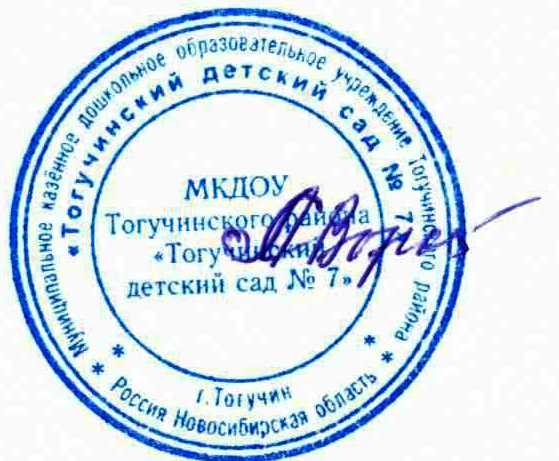 К УТВЕРЖДЕНИЮПротокол педагогического совета №    1          от    28.08.2021         номер                                 датаУТВЕРЖДАЮЗаведующий МКДОУТогучинского района  «Тогучинский детский  сад № 7» _________    Воронцова Л.С.личная подпись           инициалы, фамилия« 28»   сентября  2021г.                   дата утверждения Приказ №  1 от 01.09.2021СодержаниеГруппавозрастПолПолСоциально-эмоциональная сфера(количество человек)Познавательная сфера (%)ГруппавозрастмжСоциально-эмоциональная сфера(количество человек)Познавательная сфера (%)Средний дошкольный возрат4-5 лет52Агрессивность -1Тревожность         2Застенчивость       1Нарушение  речи 19ОВЗ – 2 Старший дошкольный возраст5 – 6 лет124Агрессивность -1Тревожность         2Застенчивость       1Нарушение  речи 19ОВЗ – 2 Высокий уровень -2В пределах нормы -6 Средний уровень-14Низкий уровень-5Полная семья16Неполная семья2Многодетная семья5Проблемная семья0Семья с опекуном0Формы организации образовательной деятельностиФормы организации образовательной деятельностиФормы организации образовательной деятельностиФормы организации образовательной деятельностиФормы организации образовательной деятельностиФормы организации образовательной деятельностиФормы организации образовательной деятельностиФормы организации образовательной деятельностиСовместная деятельность взрослого и детейСовместная деятельность взрослого и детейСовместная деятельность взрослого и детейСовместная деятельность взрослого и детейСовместная деятельность взрослого и детейСовместная деятельность взрослого и детейСамостоятельная деятельность детейНепосредственнообразовательная               деятельность (не сопряжена с одновременным выполнением педагогом функций по присмотру и уходу за детьми)Образовательнаядеятельность, осуществляемая в ходе режимных моментов (решение образовательных   задач сопряжено с одновременным выполнением   функций по присмотру и уходу за детьмиОбразовательнаядеятельность, осуществляемая в ходе режимных моментов (решение образовательных   задач сопряжено с одновременным выполнением   функций по присмотру и уходу за детьмиКоличество и продолжительность  непрерывной непосредственно образовательной деятельности, объём образовательной   нагрузки (включая реализацию дополнительных образовательных программ)	устанавливаются годовым    календарным учебным  графикам, составленным с       учётом санитарно-гигиенических норм и требований (СанПиН 2.4.1.3049-13).Общий объём самостоятельной деятельности соответствует требованиям действующих СанПиН (не менее 3-4 часов в день)Формы РеализацииИнтеграция различных видов детской деятельностис использованием  разнообразных      форм     и методов работыИнтеграция различных видов детской деятельностис использованием  разнообразных      форм     и методов работыИнтеграция различных видов детской деятельностис использованием  разнообразных      форм     и методов работыИнтеграция различных видов детской деятельностис использованием  разнообразных      форм     и методов работыОсвоение воспитанниками ДОУ примерной основной общеобразовательной программы дошкольного образования: программа «От рождения до школы» под редакцией Н.Е. Вераксы, Т.С. Комаровой, М.А. ВасильевойОсвоение воспитанниками ДОУ примерной основной общеобразовательной программы дошкольного образования: программа «От рождения до школы» под редакцией Н.Е. Вераксы, Т.С. Комаровой, М.А. ВасильевойОсвоение воспитанниками ДОУ примерной основной общеобразовательной программы дошкольного образования: программа «От рождения до школы» под редакцией Н.Е. Вераксы, Т.С. Комаровой, М.А. ВасильевойОсвоение воспитанниками ДОУ примерной основной общеобразовательной программы дошкольного образования: программа «От рождения до школы» под редакцией Н.Е. Вераксы, Т.С. Комаровой, М.А. ВасильевойОсвоение воспитанниками ДОУ примерной основной общеобразовательной программы дошкольного образования: программа «От рождения до школы» под редакцией Н.Е. Вераксы, Т.С. Комаровой, М.А. ВасильевойОсвоение воспитанниками ДОУ примерной основной общеобразовательной программы дошкольного образования: программа «От рождения до школы» под редакцией Н.Е. Вераксы, Т.С. Комаровой, М.А. ВасильевойОсвоение воспитанниками ДОУ примерной основной общеобразовательной программы дошкольного образования: программа «От рождения до школы» под редакцией Н.Е. Вераксы, Т.С. Комаровой, М.А. ВасильевойОсвоение воспитанниками ДОУ примерной основной общеобразовательной программы дошкольного образования: программа «От рождения до школы» под редакцией Н.Е. Вераксы, Т.С. Комаровой, М.А. ВасильевойОсвоение воспитанниками ДОУ примерной основной общеобразовательной программы дошкольного образования: программа «От рождения до школы» под редакцией Н.Е. Вераксы, Т.С. Комаровой, М.А. ВасильевойОсвоение воспитанниками ДОУ примерной основной общеобразовательной программы дошкольного образования: программа «От рождения до школы» под редакцией Н.Е. Вераксы, Т.С. Комаровой, М.А. ВасильевойОсвоение воспитанниками ДОУ примерной основной общеобразовательной программы дошкольного образования: программа «От рождения до школы» под редакцией Н.Е. Вераксы, Т.С. Комаровой, М.А. ВасильевойОсвоение воспитанниками ДОУ примерной основной общеобразовательной программы дошкольного образования: программа «От рождения до школы» под редакцией Н.Е. Вераксы, Т.С. Комаровой, М.А. ВасильевойОсвоение воспитанниками ДОУ примерной основной общеобразовательной программы дошкольного образования: программа «От рождения до школы» под редакцией Н.Е. Вераксы, Т.С. Комаровой, М.А. ВасильевойОсвоение воспитанниками ДОУ примерной основной общеобразовательной программы дошкольного образования: программа «От рождения до школы» под редакцией Н.Е. Вераксы, Т.С. Комаровой, М.А. ВасильевойСоциально-коммуникативное развитие   Познавательное развитиеРечевое развитиеХудожественно-эстетическое развитиеФизическое развитиеСоциализация, развитие общения, нравственное воспитание;-ребёнок в семье и сообществе;-самообслуживание, самостоятельность, трудовое воспитание;-формирование основ безопасности.-ФЭМП;-развитиепознавательно-исследовательской деятельности;-ознакомление с предметнымокружением;-ознакомление с социальныммиром;-ознакомление смиром природы.Развитие речи; художественная литература.-приобщение к искусству;-изобразительная деятельность (рисование, лепка, аппликация, прикладное творчество);-конструктивно-модельная деятельность;-музыкальная деятельность.Формированиеначальных представлений    о     здоровом образе жизни;-физическая культураСоциализация, развитие общения, нравственное воспитание;-ребёнок в семье и сообществе;-самообслуживание, самостоятельность, трудовое воспитание;-формирование основ безопасности.-ФЭМП;-развитиепознавательно-исследовательской деятельности;-ознакомление с предметнымокружением;-ознакомление с социальныммиром;-ознакомление смиром природы.-приобщение к искусству;-изобразительная деятельность (рисование, лепка, аппликация, прикладное творчество);-конструктивно-модельная деятельность;-музыкальная деятельность.Формированиеначальных представлений    о     здоровом образе жизни;-физическая культураСоциализация, развитие общения, нравственное воспитание;-ребёнок в семье и сообществе;-самообслуживание, самостоятельность, трудовое воспитание;-формирование основ безопасности.-ФЭМП;-развитиепознавательно-исследовательской деятельности;-ознакомление с предметнымокружением;-ознакомление с социальныммиром;-ознакомление смиром природы.-приобщение к искусству;-изобразительная деятельность (рисование, лепка, аппликация, прикладное творчество);-конструктивно-модельная деятельность;-музыкальная деятельность.Социализация, развитие общения, нравственное воспитание;-ребёнок в семье и сообществе;-самообслуживание, самостоятельность, трудовое воспитание;-формирование основ безопасности.Группы комбинированной направленности детей с нарушениями речи(5 – 7 лет) старшая группа, подготовительная группыГруппы общеразвивающей направленности с 1,5 до 5 лет: младшая группа, средняя группыОрганизация коррекционно-развивающей работы с детьми с ОНРХореографический кружок «Каблучок»Реализация парциальных образовательных программТеатральная студия «У Лукоморья»Крузок по ИЗО «Волшебная кисточка»Совершенствование профессионального мастерства педагоговСовершенствование профессионального мастерства педагоговСовершенствование профессионального мастерства педагоговСовершенствование профессионального мастерства педагоговОрганизация предметно-развивающей средыОрганизация предметно-развивающей средыОрганизация предметно-развивающей средыОрганизация предметно-развивающей средыОрганизация предметно-развивающей средыПовышение педагогической культуры родителейПовышение педагогической культуры родителейПовышение педагогической культуры родителейИнтеграции содержания образовательных областей в соответствии с возрастными особенностями детей, спецификой, возможностями предметно-развивающей средыИнтеграции содержания образовательных областей в соответствии с возрастными особенностями детей, спецификой, возможностями предметно-развивающей средыИнтеграции содержания образовательных областей в соответствии с возрастными особенностями детей, спецификой, возможностями предметно-развивающей среды«Социально-коммуникативное развитие»- усвоение норм и ценностей, принятых в обществе, включая моральные и нравственные ценности;- развитие общения и взаимодействия ребёнка со взрослыми и сверстниками;-	становление	самостоятельности,	целенаправленности и саморегуляции собственных действий;- развитие социального и эмоционального интеллекта, эмоциональной отзывчивости, сопереживания;	формирование готовности к совместной деятельности со сверстниками, формирование уважительного отношения и чувства принадлежности к своей семье и к сообществу детей и взрослых в ДОУ;- формирование позитивных установок к различным видам труда и творчества;- формирование основ безопасного поведения в быту, социуме, природе.«Познавательное развитие»- развитие интересов детей, любознательности и познавательной мотивации, - формирование познавательных действий, становление сознания;- развитие воображения и творческой активности;- формирование первичных представлений о себе, других людях, объектах окружающего мира, о свойствах и отношениях объектов окружающего мира (форме, цвете, размере, материале, звучании, ритме, темпе, количестве, числе, части и целом, пространстве и времени, движении и покое, причинах и следствиях и др.);- формирование первичных представлений о малой родине и Отечестве, представлений о социокультурных ценностях нашего народа, об отечественных традициях и праздниках, о планете Земля как общем доме людей, об особенностях её природы, многообразии стран и народов мира«Физическое развитие»- приобретение опыта в двигательной деятельности детей, в том числе связанной с выполнением упражнений, направленных на развитие таких физических качеств, как координация и гибкость,	способствующих правильному формированию опорно-двигательной системы организма, развитию равновесия, координации движения, крупной и мелкой моторики обеих рук, а также с правильным, не наносящем ущерба организму, выполнением основных движений (ходьба, бег, мягкие прыжки, повороты в обе стороны),- формирование начальных представлений о некоторых видах спорта, овладение подвижными играми с правилами,- становление целенаправленности и саморегуляции в двигательной сфере,- становление ценностей здорового образа жизни, овладение его элементарными нормами и правилами (в питании, двигательном режиме, закаливании, при формировании полезных привычек и др.)«Художественно-эстетическое развитие»- развитие предпосылок ценностно-смыслового восприятия и понимания произведений искусства (словесного, музыкального, изобразительного), мира природы,- становление эстетического отношения к окружающему миру,- формирование элементарных представлений о видах искусства, - восприятие музыки, художественной литературы, фольклора,- стимулирование сопереживания персонажам художественных произведений,- реализация самостоятельной творческой деятельности детей (изобразительной, конструктивно-модельной, музыкальной и др.)«Речевое развитие». Включает: владение речью как средством общения и культуры; обогащение активного словаря; развитие связной, грамматически правильной диалогической и монологической речи;  развитие речевого творчества;  развитие звуковой и интонационной культуры речи, фонематического слуха; знакомство с книжной культурой, детской литературой, понимание на слух текстов различных жанров детской литературы;  формирование звуковой аналитико-синтетической активности.«Речевое развитие». Включает: владение речью как средством общения и культуры; обогащение активного словаря; развитие связной, грамматически правильной диалогической и монологической речи;  развитие речевого творчества;  развитие звуковой и интонационной культуры речи, фонематического слуха; знакомство с книжной культурой, детской литературой, понимание на слух текстов различных жанров детской литературы;  формирование звуковой аналитико-синтетической активности.«Речевое развитие». Включает: владение речью как средством общения и культуры; обогащение активного словаря; развитие связной, грамматически правильной диалогической и монологической речи;  развитие речевого творчества;  развитие звуковой и интонационной культуры речи, фонематического слуха; знакомство с книжной культурой, детской литературой, понимание на слух текстов различных жанров детской литературы;  формирование звуковой аналитико-синтетической активности.           Совместнаядеятельность взрослого и ребёнкаСоциализация, развитие общения, нравственное воспитание; ребёнок в семье и сообществеСамостоятельная деятельность детей1.Рассказывание, беседы направленные на расширение кругозора в части представлений о себе, принадлежности к семье, гендерной принадлежности, социуме.2. Просмотр фильмов, слайдов о принадлежности к мировому сообществу, нормы и правила взаимодействия с социумом3. Чтение художественной литературы данной тематики с последующей беседой.4. Продуктивная деятельность (рисование, лепка, аппликация, изготовление коллажей и др.)5. Решение проблемных ситуаций, направленных на приобщение детей к элементарным общепринятым нормам и правилам взаимоотношения со сверстниками и взрослыми.6.Проектная деятельность7. Ознакомление с Конвенцией о правах ребёнка,  Конституцией и пр.8.Досуговая деятельность, построенная на игровой деятельности9.Обучающие игры соответствующие        тематике, организованные взрослым:-сюжетно-дидактические;подвижные игры;музыкально дидактические;учебные; 10.Досуговый игры:-интеллектуальные; -игры-забавы;-развлечения;- театрализованные; - празднично-карнавальные; - компьютерные.Взаимодействие с родителями иСоциальными партнёрамиСоздание условий для самостоятельной игровой деятельности детей:1.сюжетно-самодеятельные игры:-сюжетно-отобразительные;-сюжетно-ролевые;-режиссёрские;-театрализованные;2. Игры экспериментирования:- игры с природными объектами;- игры с игрушками;-игры с животными.3. Рассматривание картин, сюжетных картинок, альбомов о доме, семье, взаимодействию людей.4. Просмотр атласов, карт, энциклопедий.1.Рассказывание, беседы направленные на расширение кругозора в части представлений о себе, принадлежности к семье, гендерной принадлежности, социуме.2. Просмотр фильмов, слайдов о принадлежности к мировому сообществу, нормы и правила взаимодействия с социумом3. Чтение художественной литературы данной тематики с последующей беседой.4. Продуктивная деятельность (рисование, лепка, аппликация, изготовление коллажей и др.)5. Решение проблемных ситуаций, направленных на приобщение детей к элементарным общепринятым нормам и правилам взаимоотношения со сверстниками и взрослыми.6.Проектная деятельность7. Ознакомление с Конвенцией о правах ребёнка,  Конституцией и пр.8.Досуговая деятельность, построенная на игровой деятельности9.Обучающие игры соответствующие        тематике, организованные взрослым:-сюжетно-дидактические;подвижные игры;музыкально дидактические;учебные; 10.Досуговый игры:-интеллектуальные; -игры-забавы;-развлечения;- театрализованные; - празднично-карнавальные; - компьютерные.Создание условий для самостоятельной игровой деятельности детей:1.сюжетно-самодеятельные игры:-сюжетно-отобразительные;-сюжетно-ролевые;-режиссёрские;-театрализованные;2. Игры экспериментирования:- игры с природными объектами;- игры с игрушками;-игры с животными.3. Рассматривание картин, сюжетных картинок, альбомов о доме, семье, взаимодействию людей.4. Просмотр атласов, карт, энциклопедий.1.Рассказывание, беседы направленные на расширение кругозора в части представлений о себе, принадлежности к семье, гендерной принадлежности, социуме.2. Просмотр фильмов, слайдов о принадлежности к мировому сообществу, нормы и правила взаимодействия с социумом3. Чтение художественной литературы данной тематики с последующей беседой.4. Продуктивная деятельность (рисование, лепка, аппликация, изготовление коллажей и др.)5. Решение проблемных ситуаций, направленных на приобщение детей к элементарным общепринятым нормам и правилам взаимоотношения со сверстниками и взрослыми.6.Проектная деятельность7. Ознакомление с Конвенцией о правах ребёнка,  Конституцией и пр.8.Досуговая деятельность, построенная на игровой деятельности9.Обучающие игры соответствующие        тематике, организованные взрослым:-сюжетно-дидактические;подвижные игры;музыкально дидактические;учебные; 10.Досуговый игры:-интеллектуальные; -игры-забавы;-развлечения;- театрализованные; - празднично-карнавальные; - компьютерные.- просмотр кукольных постановок;- совместные мероприятия детей и родителей;- конкурсы рисунков, плакатов на темы:«Семья», «Культура поведения в обществе», «Оказание помощи пожилым людям и малышам»  и пр.;- фотовыставки, газеты соответствующей тематики, составление герба семьи, генеалогического древа и пр.Создание условий для самостоятельной игровой деятельности детей:1.сюжетно-самодеятельные игры:-сюжетно-отобразительные;-сюжетно-ролевые;-режиссёрские;-театрализованные;2. Игры экспериментирования:- игры с природными объектами;- игры с игрушками;-игры с животными.3. Рассматривание картин, сюжетных картинок, альбомов о доме, семье, взаимодействию людей.4. Просмотр атласов, карт, энциклопедий.1.Рассказывание, беседы направленные на расширение кругозора в части представлений о себе, принадлежности к семье, гендерной принадлежности, социуме.2. Просмотр фильмов, слайдов о принадлежности к мировому сообществу, нормы и правила взаимодействия с социумом3. Чтение художественной литературы данной тематики с последующей беседой.4. Продуктивная деятельность (рисование, лепка, аппликация, изготовление коллажей и др.)5. Решение проблемных ситуаций, направленных на приобщение детей к элементарным общепринятым нормам и правилам взаимоотношения со сверстниками и взрослыми.6.Проектная деятельность7. Ознакомление с Конвенцией о правах ребёнка,  Конституцией и пр.8.Досуговая деятельность, построенная на игровой деятельности9.Обучающие игры соответствующие        тематике, организованные взрослым:-сюжетно-дидактические;подвижные игры;музыкально дидактические;учебные; 10.Досуговый игры:-интеллектуальные; -игры-забавы;-развлечения;- театрализованные; - празднично-карнавальные; - компьютерные.1.Рассказывание, беседы направленные на расширение кругозора в части представлений о себе, принадлежности к семье, гендерной принадлежности, социуме.2. Просмотр фильмов, слайдов о принадлежности к мировому сообществу, нормы и правила взаимодействия с социумом3. Чтение художественной литературы данной тематики с последующей беседой.4. Продуктивная деятельность (рисование, лепка, аппликация, изготовление коллажей и др.)5. Решение проблемных ситуаций, направленных на приобщение детей к элементарным общепринятым нормам и правилам взаимоотношения со сверстниками и взрослыми.6.Проектная деятельность7. Ознакомление с Конвенцией о правах ребёнка,  Конституцией и пр.8.Досуговая деятельность, построенная на игровой деятельности9.Обучающие игры соответствующие        тематике, организованные взрослым:-сюжетно-дидактические;подвижные игры;музыкально дидактические;учебные; 10.Досуговый игры:-интеллектуальные; -игры-забавы;-развлечения;- театрализованные; - празднично-карнавальные; - компьютерные.Парциальные программы:Н.Ф Губанова «Игровая деятельность в детском саду»О.Л. Князева, Р.Б. Стеркина «Я, ты, мы.Социально – эмоциональное развитие детей от 3 до 6 лет»Парциальные программы:Н.Ф Губанова «Игровая деятельность в детском саду»О.Л. Князева, Р.Б. Стеркина «Я, ты, мы.Социально – эмоциональное развитие детей от 3 до 6 лет»Парциальные программы:Н.Ф Губанова «Игровая деятельность в детском саду»О.Л. Князева, Р.Б. Стеркина «Я, ты, мы.Социально – эмоциональное развитие детей от 3 до 6 лет»1.Рассказывание, беседы направленные на расширение кругозора в части представлений о себе, принадлежности к семье, гендерной принадлежности, социуме.2. Просмотр фильмов, слайдов о принадлежности к мировому сообществу, нормы и правила взаимодействия с социумом3. Чтение художественной литературы данной тематики с последующей беседой.4. Продуктивная деятельность (рисование, лепка, аппликация, изготовление коллажей и др.)5. Решение проблемных ситуаций, направленных на приобщение детей к элементарным общепринятым нормам и правилам взаимоотношения со сверстниками и взрослыми.6.Проектная деятельность7. Ознакомление с Конвенцией о правах ребёнка,  Конституцией и пр.8.Досуговая деятельность, построенная на игровой деятельности9.Обучающие игры соответствующие        тематике, организованные взрослым:-сюжетно-дидактические;подвижные игры;музыкально дидактические;учебные; 10.Досуговый игры:-интеллектуальные; -игры-забавы;-развлечения;- театрализованные; - празднично-карнавальные; - компьютерные.Самообслуживание, самостоятельность, трудовое воспитаниеСамообслуживание, самостоятельность, трудовое воспитаниеСамообслуживание, самостоятельность, трудовое воспитаниеСамообслуживание, самостоятельность, трудовое воспитаниеСамообслуживание, самостоятельность, трудовое воспитаниеСамообслуживание, самостоятельность, трудовое воспитаниеСамообслуживание, самостоятельность, трудовое воспитаниеСамообслуживание, самостоятельность, трудовое воспитаниеСамообслуживание, самостоятельность, трудовое воспитаниеСамообслуживание, самостоятельность, трудовое воспитаниеСамообслуживание, самостоятельность, трудовое воспитаниеСамообслуживание, самостоятельность, трудовое воспитаниеСамостоятельная деятельность детейСамостоятельная деятельность детейСовместная деятельность взрослого и детейСовместная деятельность взрослого и детейСовместная деятельность взрослого и детейОбразовательнаядеятельность,осуществляемая входе режимных моментовОбразовательнаядеятельность,осуществляемая входе режимных моментовВзаимодействие с родителями и социальными партнёрами- создание	условий,	обеспечивающих процесс самообслуживания детей;- рукоделие и ручной труд;- просмотр альбомов, сюжетных картинок, картинок с фабульным действием соответствующей тематики;- сюжетно-ролевые игры «Дом», «СТО», «Больница», «Магазин» и др.;- создание условий для организации самостоятельной трудовой деятельности детей с учётом возраста- создание	условий,	обеспечивающих процесс самообслуживания детей;- рукоделие и ручной труд;- просмотр альбомов, сюжетных картинок, картинок с фабульным действием соответствующей тематики;- сюжетно-ролевые игры «Дом», «СТО», «Больница», «Магазин» и др.;- создание условий для организации самостоятельной трудовой деятельности детей с учётом возраста- дидактические игры соответствующей тематики;- игровые упражнения, направленные на освоение детьми последовательности трудовых операций;- продуктивная деятельность; - освоение некоторых видов ручного труда;-рассказывание,	беседы	направленные на формирование представлений о труде, профессиях, людях труда, желание трудиться,	устанавливать взаимоотношения со взрослыми и сверстниками в процессе трудовой  деятельности;- овладение	навыками	ухода	за	игрушками, растениями, одеждой, «Книжкина больница»;- беседы о помощниках	человека в труде, о безопасности труда, ознакомление с профессиями, трудом взрослых; просмотр слайдов, фильмов;-проектная деятельность, создание мини-музея.- дидактические игры соответствующей тематики;- игровые упражнения, направленные на освоение детьми последовательности трудовых операций;- продуктивная деятельность; - освоение некоторых видов ручного труда;-рассказывание,	беседы	направленные на формирование представлений о труде, профессиях, людях труда, желание трудиться,	устанавливать взаимоотношения со взрослыми и сверстниками в процессе трудовой  деятельности;- овладение	навыками	ухода	за	игрушками, растениями, одеждой, «Книжкина больница»;- беседы о помощниках	человека в труде, о безопасности труда, ознакомление с профессиями, трудом взрослых; просмотр слайдов, фильмов;-проектная деятельность, создание мини-музея.- дидактические игры соответствующей тематики;- игровые упражнения, направленные на освоение детьми последовательности трудовых операций;- продуктивная деятельность; - освоение некоторых видов ручного труда;-рассказывание,	беседы	направленные на формирование представлений о труде, профессиях, людях труда, желание трудиться,	устанавливать взаимоотношения со взрослыми и сверстниками в процессе трудовой  деятельности;- овладение	навыками	ухода	за	игрушками, растениями, одеждой, «Книжкина больница»;- беседы о помощниках	человека в труде, о безопасности труда, ознакомление с профессиями, трудом взрослых; просмотр слайдов, фильмов;-проектная деятельность, создание мини-музея.- дидактические игры соответствующей тематики;- игровые упражнения, направленные на освоение детьми последовательности трудовых операций;- продуктивная деятельность; - освоение некоторых видов ручного труда;-рассказывание,	беседы	направленные на формирование представлений о труде, профессиях, людях труда, желание трудиться,	устанавливать взаимоотношения со взрослыми и сверстниками в процессе трудовой  деятельности;- овладение	навыками	ухода	за	игрушками, растениями, одеждой, «Книжкина больница»;- беседы о помощниках	человека в труде, о безопасности труда, ознакомление с профессиями, трудом взрослых; просмотр слайдов, фильмов;-проектная деятельность, создание мини-музея.- дидактические игры соответствующей тематики;- игровые упражнения, направленные на освоение детьми последовательности трудовых операций;- продуктивная деятельность; - освоение некоторых видов ручного труда;-рассказывание,	беседы	направленные на формирование представлений о труде, профессиях, людях труда, желание трудиться,	устанавливать взаимоотношения со взрослыми и сверстниками в процессе трудовой  деятельности;- овладение	навыками	ухода	за	игрушками, растениями, одеждой, «Книжкина больница»;- беседы о помощниках	человека в труде, о безопасности труда, ознакомление с профессиями, трудом взрослых; просмотр слайдов, фильмов;-проектная деятельность, создание мини-музея.- дидактические игры соответствующей тематики;- игровые упражнения, направленные на освоение детьми последовательности трудовых операций;- продуктивная деятельность; - освоение некоторых видов ручного труда;-рассказывание,	беседы	направленные на формирование представлений о труде, профессиях, людях труда, желание трудиться,	устанавливать взаимоотношения со взрослыми и сверстниками в процессе трудовой  деятельности;- овладение	навыками	ухода	за	игрушками, растениями, одеждой, «Книжкина больница»;- беседы о помощниках	человека в труде, о безопасности труда, ознакомление с профессиями, трудом взрослых; просмотр слайдов, фильмов;-проектная деятельность, создание мини-музея.- дидактические игры соответствующей тематики;- игровые упражнения, направленные на освоение детьми последовательности трудовых операций;- продуктивная деятельность; - освоение некоторых видов ручного труда;-рассказывание,	беседы	направленные на формирование представлений о труде, профессиях, людях труда, желание трудиться,	устанавливать взаимоотношения со взрослыми и сверстниками в процессе трудовой  деятельности;- овладение	навыками	ухода	за	игрушками, растениями, одеждой, «Книжкина больница»;- беседы о помощниках	человека в труде, о безопасности труда, ознакомление с профессиями, трудом взрослых; просмотр слайдов, фильмов;-проектная деятельность, создание мини-музея.- дидактические игры соответствующей тематики;- игровые упражнения, направленные на освоение детьми последовательности трудовых операций;- продуктивная деятельность; - освоение некоторых видов ручного труда;-рассказывание,	беседы	направленные на формирование представлений о труде, профессиях, людях труда, желание трудиться,	устанавливать взаимоотношения со взрослыми и сверстниками в процессе трудовой  деятельности;- овладение	навыками	ухода	за	игрушками, растениями, одеждой, «Книжкина больница»;- беседы о помощниках	человека в труде, о безопасности труда, ознакомление с профессиями, трудом взрослых; просмотр слайдов, фильмов;-проектная деятельность, создание мини-музея.- дидактические игры соответствующей тематики;- игровые упражнения, направленные на освоение детьми последовательности трудовых операций;- продуктивная деятельность; - освоение некоторых видов ручного труда;-рассказывание,	беседы	направленные на формирование представлений о труде, профессиях, людях труда, желание трудиться,	устанавливать взаимоотношения со взрослыми и сверстниками в процессе трудовой  деятельности;- овладение	навыками	ухода	за	игрушками, растениями, одеждой, «Книжкина больница»;- беседы о помощниках	человека в труде, о безопасности труда, ознакомление с профессиями, трудом взрослых; просмотр слайдов, фильмов;-проектная деятельность, создание мини-музея.- дидактические игры соответствующей тематики;- игровые упражнения, направленные на освоение детьми последовательности трудовых операций;- продуктивная деятельность; - освоение некоторых видов ручного труда;-рассказывание,	беседы	направленные на формирование представлений о труде, профессиях, людях труда, желание трудиться,	устанавливать взаимоотношения со взрослыми и сверстниками в процессе трудовой  деятельности;- овладение	навыками	ухода	за	игрушками, растениями, одеждой, «Книжкина больница»;- беседы о помощниках	человека в труде, о безопасности труда, ознакомление с профессиями, трудом взрослых; просмотр слайдов, фильмов;-проектная деятельность, создание мини-музея.- дидактические игры соответствующей тематики;- игровые упражнения, направленные на освоение детьми последовательности трудовых операций;- продуктивная деятельность; - освоение некоторых видов ручного труда;-рассказывание,	беседы	направленные на формирование представлений о труде, профессиях, людях труда, желание трудиться,	устанавливать взаимоотношения со взрослыми и сверстниками в процессе трудовой  деятельности;- овладение	навыками	ухода	за	игрушками, растениями, одеждой, «Книжкина больница»;- беседы о помощниках	человека в труде, о безопасности труда, ознакомление с профессиями, трудом взрослых; просмотр слайдов, фильмов;-проектная деятельность, создание мини-музея.- дидактические игры соответствующей тематики;- игровые упражнения, направленные на освоение детьми последовательности трудовых операций;- продуктивная деятельность; - освоение некоторых видов ручного труда;-рассказывание,	беседы	направленные на формирование представлений о труде, профессиях, людях труда, желание трудиться,	устанавливать взаимоотношения со взрослыми и сверстниками в процессе трудовой  деятельности;- овладение	навыками	ухода	за	игрушками, растениями, одеждой, «Книжкина больница»;- беседы о помощниках	человека в труде, о безопасности труда, ознакомление с профессиями, трудом взрослых; просмотр слайдов, фильмов;-проектная деятельность, создание мини-музея.- дидактические игры соответствующей тематики;- игровые упражнения, направленные на освоение детьми последовательности трудовых операций;- продуктивная деятельность; - освоение некоторых видов ручного труда;-рассказывание,	беседы	направленные на формирование представлений о труде, профессиях, людях труда, желание трудиться,	устанавливать взаимоотношения со взрослыми и сверстниками в процессе трудовой  деятельности;- овладение	навыками	ухода	за	игрушками, растениями, одеждой, «Книжкина больница»;- беседы о помощниках	человека в труде, о безопасности труда, ознакомление с профессиями, трудом взрослых; просмотр слайдов, фильмов;-проектная деятельность, создание мини-музея.- дидактические игры соответствующей тематики;- игровые упражнения, направленные на освоение детьми последовательности трудовых операций;- продуктивная деятельность; - освоение некоторых видов ручного труда;-рассказывание,	беседы	направленные на формирование представлений о труде, профессиях, людях труда, желание трудиться,	устанавливать взаимоотношения со взрослыми и сверстниками в процессе трудовой  деятельности;- овладение	навыками	ухода	за	игрушками, растениями, одеждой, «Книжкина больница»;- беседы о помощниках	человека в труде, о безопасности труда, ознакомление с профессиями, трудом взрослых; просмотр слайдов, фильмов;-проектная деятельность, создание мини-музея.- дидактические игры соответствующей тематики;- игровые упражнения, направленные на освоение детьми последовательности трудовых операций;- продуктивная деятельность; - освоение некоторых видов ручного труда;-рассказывание,	беседы	направленные на формирование представлений о труде, профессиях, людях труда, желание трудиться,	устанавливать взаимоотношения со взрослыми и сверстниками в процессе трудовой  деятельности;- овладение	навыками	ухода	за	игрушками, растениями, одеждой, «Книжкина больница»;- беседы о помощниках	человека в труде, о безопасности труда, ознакомление с профессиями, трудом взрослых; просмотр слайдов, фильмов;-проектная деятельность, создание мини-музея.- дидактические игры соответствующей тематики;- игровые упражнения, направленные на освоение детьми последовательности трудовых операций;- продуктивная деятельность; - освоение некоторых видов ручного труда;-рассказывание,	беседы	направленные на формирование представлений о труде, профессиях, людях труда, желание трудиться,	устанавливать взаимоотношения со взрослыми и сверстниками в процессе трудовой  деятельности;- овладение	навыками	ухода	за	игрушками, растениями, одеждой, «Книжкина больница»;- беседы о помощниках	человека в труде, о безопасности труда, ознакомление с профессиями, трудом взрослых; просмотр слайдов, фильмов;-проектная деятельность, создание мини-музея.- поручения, задания по выполнению отдельных    видов хозяйственно-бытового труда;  - дежурство;- наблюдения за трудом взрослых; -экскурсии в прачечную, на кухню, в магазин и пр.;- коллективная трудовая деятельность; -труд в природе.- поручения, задания по выполнению отдельных    видов хозяйственно-бытового труда;  - дежурство;- наблюдения за трудом взрослых; -экскурсии в прачечную, на кухню, в магазин и пр.;- коллективная трудовая деятельность; -труд в природе.акции,	направленные на благоустройство	и озеленение территории ДОУ; конкурсы: «Зимний участок», «Лучшая клумба»;-акции, конкурсы	по	созданию	предметно-развивающей среды в группах;- выставки изделий, предметов, сделанных руками родителями-фотогазеты	соответствующей	тематики, тематические недели- «Встречи с интересными людьми» - предоставление информации о профессиях;-проектная деятельность, создание мини-музакции,	направленные на благоустройство	и озеленение территории ДОУ; конкурсы: «Зимний участок», «Лучшая клумба»;-акции, конкурсы	по	созданию	предметно-развивающей среды в группах;- выставки изделий, предметов, сделанных руками родителями-фотогазеты	соответствующей	тематики, тематические недели- «Встречи с интересными людьми» - предоставление информации о профессиях;-проектная деятельность, создание мини-музакции,	направленные на благоустройство	и озеленение территории ДОУ; конкурсы: «Зимний участок», «Лучшая клумба»;-акции, конкурсы	по	созданию	предметно-развивающей среды в группах;- выставки изделий, предметов, сделанных руками родителями-фотогазеты	соответствующей	тематики, тематические недели- «Встречи с интересными людьми» - предоставление информации о профессиях;-проектная деятельность, создание мини-музакции,	направленные на благоустройство	и озеленение территории ДОУ; конкурсы: «Зимний участок», «Лучшая клумба»;-акции, конкурсы	по	созданию	предметно-развивающей среды в группах;- выставки изделий, предметов, сделанных руками родителями-фотогазеты	соответствующей	тематики, тематические недели- «Встречи с интересными людьми» - предоставление информации о профессиях;-проектная деятельность, создание мини-музакции,	направленные на благоустройство	и озеленение территории ДОУ; конкурсы: «Зимний участок», «Лучшая клумба»;-акции, конкурсы	по	созданию	предметно-развивающей среды в группах;- выставки изделий, предметов, сделанных руками родителями-фотогазеты	соответствующей	тематики, тематические недели- «Встречи с интересными людьми» - предоставление информации о профессиях;-проектная деятельность, создание мини-музакции,	направленные на благоустройство	и озеленение территории ДОУ; конкурсы: «Зимний участок», «Лучшая клумба»;-акции, конкурсы	по	созданию	предметно-развивающей среды в группах;- выставки изделий, предметов, сделанных руками родителями-фотогазеты	соответствующей	тематики, тематические недели- «Встречи с интересными людьми» - предоставление информации о профессиях;-проектная деятельность, создание мини-музакции,	направленные на благоустройство	и озеленение территории ДОУ; конкурсы: «Зимний участок», «Лучшая клумба»;-акции, конкурсы	по	созданию	предметно-развивающей среды в группах;- выставки изделий, предметов, сделанных руками родителями-фотогазеты	соответствующей	тематики, тематические недели- «Встречи с интересными людьми» - предоставление информации о профессиях;-проектная деятельность, создание мини-музФормирование основ безопасностиФормирование основ безопасностиФормирование основ безопасностиФормирование основ безопасностиФормирование основ безопасностиФормирование основ безопасностиФормирование основ безопасностиФормирование основ безопасностиФормирование основ безопасностиСамостоятельная деятельностьДетейСамостоятельная деятельностьДетейСовместнаядеятельность взрослого и детейСовместнаядеятельность взрослого и детейВзаимодействие сродителями и социальными партнёрамиВзаимодействие сродителями и социальными партнёрамиВзаимодействие сродителями и социальными партнёрами- Сюжетно-ролевые игры «Водитель», «Дом», «МЧС», «ГИБДД», «Мы пожарные»;- игры с макетами «Улица», «Перекрёсток»;-	рассматривание	альбомов,	открыток, буклетов и пр. на темы «Ядовитые растения и грибы», «Один дома», «Дорожные ловушки», «Правила безопасности» и др.- Сюжетно-ролевые игры «Водитель», «Дом», «МЧС», «ГИБДД», «Мы пожарные»;- игры с макетами «Улица», «Перекрёсток»;-	рассматривание	альбомов,	открыток, буклетов и пр. на темы «Ядовитые растения и грибы», «Один дома», «Дорожные ловушки», «Правила безопасности» и др.- Сюжетно-ролевые игры «Водитель», «Дом», «МЧС», «ГИБДД», «Мы пожарные»;- игры с макетами «Улица», «Перекрёсток»;-	рассматривание	альбомов,	открыток, буклетов и пр. на темы «Ядовитые растения и грибы», «Один дома», «Дорожные ловушки», «Правила безопасности» и др.- Сюжетно-ролевые игры «Водитель», «Дом», «МЧС», «ГИБДД», «Мы пожарные»;- игры с макетами «Улица», «Перекрёсток»;-	рассматривание	альбомов,	открыток, буклетов и пр. на темы «Ядовитые растения и грибы», «Один дома», «Дорожные ловушки», «Правила безопасности» и др.- Сюжетно-ролевые игры «Водитель», «Дом», «МЧС», «ГИБДД», «Мы пожарные»;- игры с макетами «Улица», «Перекрёсток»;-	рассматривание	альбомов,	открыток, буклетов и пр. на темы «Ядовитые растения и грибы», «Один дома», «Дорожные ловушки», «Правила безопасности» и др.-мероприятия	в	рамках перспективного планирования      по      правилам дорожного движения;- экскурсии за пределы детского сада, целевые наблюдения;- просмотр фильмов, роликов;-продуктивная	деятельность (рисование, лепка, аппликация и др.) данной тематики;- дидактические игры и упражнения типа «Где прячутся опасности»;- чтение художественной и познавательной литературы;- беседы, рассказы воспитателя («случаи из жизни»);- заучивание домашнего адреса, номеров телефонов	экстренных служб	и	другой информации, необходимой	в     экстренных случаях;- решение проблемных ситуаций, проектная деятельность;-кружковая деятельность.«Уроки	безопасности» -с приглашением специалисты Пожарной охраны;- встречи с инспектором ГИБДД;- совместные мероприятия детей и родителей по	ПДД,	безопасности (КВН,	конкурсы знатоков и пр.);- конкурсы рисунков, плакатов на темы безопасности детей на улице, дома;- фотовыставки, фотогазеты соответствующей тематики, распространение памяток, листовок;- написание родителями сочинений, эссе, рассказов, участие в проектной деятельности-мероприятия	в	рамках перспективного планирования      по      правилам дорожного движения;- экскурсии за пределы детского сада, целевые наблюдения;- просмотр фильмов, роликов;-продуктивная	деятельность (рисование, лепка, аппликация и др.) данной тематики;- дидактические игры и упражнения типа «Где прячутся опасности»;- чтение художественной и познавательной литературы;- беседы, рассказы воспитателя («случаи из жизни»);- заучивание домашнего адреса, номеров телефонов	экстренных служб	и	другой информации, необходимой	в     экстренных случаях;- решение проблемных ситуаций, проектная деятельность;-кружковая деятельность.«Уроки	безопасности» -с приглашением специалисты Пожарной охраны;- встречи с инспектором ГИБДД;- совместные мероприятия детей и родителей по	ПДД,	безопасности (КВН,	конкурсы знатоков и пр.);- конкурсы рисунков, плакатов на темы безопасности детей на улице, дома;- фотовыставки, фотогазеты соответствующей тематики, распространение памяток, листовок;- написание родителями сочинений, эссе, рассказов, участие в проектной деятельности-мероприятия	в	рамках перспективного планирования      по      правилам дорожного движения;- экскурсии за пределы детского сада, целевые наблюдения;- просмотр фильмов, роликов;-продуктивная	деятельность (рисование, лепка, аппликация и др.) данной тематики;- дидактические игры и упражнения типа «Где прячутся опасности»;- чтение художественной и познавательной литературы;- беседы, рассказы воспитателя («случаи из жизни»);- заучивание домашнего адреса, номеров телефонов	экстренных служб	и	другой информации, необходимой	в     экстренных случаях;- решение проблемных ситуаций, проектная деятельность;-кружковая деятельность.«Уроки	безопасности» -с приглашением специалисты Пожарной охраны;- встречи с инспектором ГИБДД;- совместные мероприятия детей и родителей по	ПДД,	безопасности (КВН,	конкурсы знатоков и пр.);- конкурсы рисунков, плакатов на темы безопасности детей на улице, дома;- фотовыставки, фотогазеты соответствующей тематики, распространение памяток, листовок;- написание родителями сочинений, эссе, рассказов, участие в проектной деятельностиРеализация парциальной программы:Н.Н. Авдеевой, О.Л. Князевой,Р.Б. Стёркиной «Основыбезопасности детей дошкольноговозраста»Реализация парциальной программы:Н.Н. Авдеевой, О.Л. Князевой,Р.Б. Стёркиной «Основыбезопасности детей дошкольноговозраста»Реализация парциальной программы:Н.Н. Авдеевой, О.Л. Князевой,Р.Б. Стёркиной «Основыбезопасности детей дошкольноговозраста»-мероприятия	в	рамках перспективного планирования      по      правилам дорожного движения;- экскурсии за пределы детского сада, целевые наблюдения;- просмотр фильмов, роликов;-продуктивная	деятельность (рисование, лепка, аппликация и др.) данной тематики;- дидактические игры и упражнения типа «Где прячутся опасности»;- чтение художественной и познавательной литературы;- беседы, рассказы воспитателя («случаи из жизни»);- заучивание домашнего адреса, номеров телефонов	экстренных служб	и	другой информации, необходимой	в     экстренных случаях;- решение проблемных ситуаций, проектная деятельность;-кружковая деятельность.«Уроки	безопасности» -с приглашением специалисты Пожарной охраны;- встречи с инспектором ГИБДД;- совместные мероприятия детей и родителей по	ПДД,	безопасности (КВН,	конкурсы знатоков и пр.);- конкурсы рисунков, плакатов на темы безопасности детей на улице, дома;- фотовыставки, фотогазеты соответствующей тематики, распространение памяток, листовок;- написание родителями сочинений, эссе, рассказов, участие в проектной деятельностиПатриотическое воспитаниеПатриотическое воспитаниеПатриотическое воспитаниеПатриотическое воспитаниеПатриотическое воспитаниеПатриотическое воспитаниеПатриотическое воспитаниеПатриотическое воспитаниеПатриотическое воспитаниеПатриотическое воспитаниеПатриотическое воспитаниеСамостоятельная деятельностьДетейСамостоятельная деятельностьДетейСамостоятельная деятельностьДетейСамостоятельная деятельностьДетейСовместнаядеятельность взрослого и детейВзаимодействие сродителями исоциальными партнёрами- продуктивная деятельность (рисование, изготовление поделок, кукол-самоделок и пр.);-коллекционирование;-рассматривание альбомов, сюжетных картинок, репродукций картин, журналов и другой научной литературы по данной тематике;- просмотр фильмов;-организация совместной сюжетно-ролевой игры.- продуктивная деятельность (рисование, изготовление поделок, кукол-самоделок и пр.);-коллекционирование;-рассматривание альбомов, сюжетных картинок, репродукций картин, журналов и другой научной литературы по данной тематике;- просмотр фильмов;-организация совместной сюжетно-ролевой игры.- продуктивная деятельность (рисование, изготовление поделок, кукол-самоделок и пр.);-коллекционирование;-рассматривание альбомов, сюжетных картинок, репродукций картин, журналов и другой научной литературы по данной тематике;- просмотр фильмов;-организация совместной сюжетно-ролевой игры.- продуктивная деятельность (рисование, изготовление поделок, кукол-самоделок и пр.);-коллекционирование;-рассматривание альбомов, сюжетных картинок, репродукций картин, журналов и другой научной литературы по данной тематике;- просмотр фильмов;-организация совместной сюжетно-ролевой игры.- этические беседы, беседы об истории России-чтение художественной литературы по данной тематике -рассматривание иллюстраций, сюжетных картинок, репродукций картин, фотографий-дидактические игры, сюжетно-ролевые игры, театрализованные-разучивание стихов, песен, гимна РФ-организация мини-музея, музея «Русской избы» -знакомство с российской символикой-рассказ воспитателя о быте, традициях и культуре российского народа-целевые прогулки, экскурсии (посещение музеев, библиотеки, памятных мест города)-обсуждение ситуаций-проектная деятельность-продуктивная деятельность-организация тематических выставок-создание альбомов («Мы будем помнить их всегда», «Герои нашего города» и т.д.-просмотр диафильмов, презентаций- этические беседы, беседы об истории России-чтение художественной литературы по данной тематике -рассматривание иллюстраций, сюжетных картинок, репродукций картин, фотографий-дидактические игры, сюжетно-ролевые игры, театрализованные-разучивание стихов, песен, гимна РФ-организация мини-музея, музея «Русской избы» -знакомство с российской символикой-рассказ воспитателя о быте, традициях и культуре российского народа-целевые прогулки, экскурсии (посещение музеев, библиотеки, памятных мест города)-обсуждение ситуаций-проектная деятельность-продуктивная деятельность-организация тематических выставок-создание альбомов («Мы будем помнить их всегда», «Герои нашего города» и т.д.-просмотр диафильмов, презентацийподбор необходимой литературы, атрибутов, фотографий по данной тематике- участие в тематических вечерах, в создании мини-музеев, в проектной деятельности, в пополнении развивающей среды-Встреча с ветеранами Великой Отечественной войны, с заслуженными жителями города, с представителями музея и библиотеки-встречи со старшими представителями семейной династии (бабушками и дедушками)-составление семейных рассказов о традициях семьи, о ветеранах-совместное творчество родителей и детей (рисунки, поделки, семейные альбомы), участие в конкурсах и праздниках- этические беседы, беседы об истории России-чтение художественной литературы по данной тематике -рассматривание иллюстраций, сюжетных картинок, репродукций картин, фотографий-дидактические игры, сюжетно-ролевые игры, театрализованные-разучивание стихов, песен, гимна РФ-организация мини-музея, музея «Русской избы» -знакомство с российской символикой-рассказ воспитателя о быте, традициях и культуре российского народа-целевые прогулки, экскурсии (посещение музеев, библиотеки, памятных мест города)-обсуждение ситуаций-проектная деятельность-продуктивная деятельность-организация тематических выставок-создание альбомов («Мы будем помнить их всегда», «Герои нашего города» и т.д.-просмотр диафильмов, презентаций- этические беседы, беседы об истории России-чтение художественной литературы по данной тематике -рассматривание иллюстраций, сюжетных картинок, репродукций картин, фотографий-дидактические игры, сюжетно-ролевые игры, театрализованные-разучивание стихов, песен, гимна РФ-организация мини-музея, музея «Русской избы» -знакомство с российской символикой-рассказ воспитателя о быте, традициях и культуре российского народа-целевые прогулки, экскурсии (посещение музеев, библиотеки, памятных мест города)-обсуждение ситуаций-проектная деятельность-продуктивная деятельность-организация тематических выставок-создание альбомов («Мы будем помнить их всегда», «Герои нашего города» и т.д.-просмотр диафильмов, презентацийподбор необходимой литературы, атрибутов, фотографий по данной тематике- участие в тематических вечерах, в создании мини-музеев, в проектной деятельности, в пополнении развивающей среды-Встреча с ветеранами Великой Отечественной войны, с заслуженными жителями города, с представителями музея и библиотеки-встречи со старшими представителями семейной династии (бабушками и дедушками)-составление семейных рассказов о традициях семьи, о ветеранах-совместное творчество родителей и детей (рисунки, поделки, семейные альбомы), участие в конкурсах и праздниках- этические беседы, беседы об истории России-чтение художественной литературы по данной тематике -рассматривание иллюстраций, сюжетных картинок, репродукций картин, фотографий-дидактические игры, сюжетно-ролевые игры, театрализованные-разучивание стихов, песен, гимна РФ-организация мини-музея, музея «Русской избы» -знакомство с российской символикой-рассказ воспитателя о быте, традициях и культуре российского народа-целевые прогулки, экскурсии (посещение музеев, библиотеки, памятных мест города)-обсуждение ситуаций-проектная деятельность-продуктивная деятельность-организация тематических выставок-создание альбомов («Мы будем помнить их всегда», «Герои нашего города» и т.д.-просмотр диафильмов, презентаций- этические беседы, беседы об истории России-чтение художественной литературы по данной тематике -рассматривание иллюстраций, сюжетных картинок, репродукций картин, фотографий-дидактические игры, сюжетно-ролевые игры, театрализованные-разучивание стихов, песен, гимна РФ-организация мини-музея, музея «Русской избы» -знакомство с российской символикой-рассказ воспитателя о быте, традициях и культуре российского народа-целевые прогулки, экскурсии (посещение музеев, библиотеки, памятных мест города)-обсуждение ситуаций-проектная деятельность-продуктивная деятельность-организация тематических выставок-создание альбомов («Мы будем помнить их всегда», «Герои нашего города» и т.д.-просмотр диафильмов, презентацийподбор необходимой литературы, атрибутов, фотографий по данной тематике- участие в тематических вечерах, в создании мини-музеев, в проектной деятельности, в пополнении развивающей среды-Встреча с ветеранами Великой Отечественной войны, с заслуженными жителями города, с представителями музея и библиотеки-встречи со старшими представителями семейной династии (бабушками и дедушками)-составление семейных рассказов о традициях семьи, о ветеранах-совместное творчество родителей и детей (рисунки, поделки, семейные альбомы), участие в конкурсах и праздникахРеализация парциальной программы:Князевой	О.Л.,	Маханевой	М.Д. «Приобщение детей к истокам русской народной культуры»Реализация парциальной программы:Князевой	О.Л.,	Маханевой	М.Д. «Приобщение детей к истокам русской народной культуры»Реализация парциальной программы:Князевой	О.Л.,	Маханевой	М.Д. «Приобщение детей к истокам русской народной культуры»Реализация парциальной программы:Князевой	О.Л.,	Маханевой	М.Д. «Приобщение детей к истокам русской народной культуры»- этические беседы, беседы об истории России-чтение художественной литературы по данной тематике -рассматривание иллюстраций, сюжетных картинок, репродукций картин, фотографий-дидактические игры, сюжетно-ролевые игры, театрализованные-разучивание стихов, песен, гимна РФ-организация мини-музея, музея «Русской избы» -знакомство с российской символикой-рассказ воспитателя о быте, традициях и культуре российского народа-целевые прогулки, экскурсии (посещение музеев, библиотеки, памятных мест города)-обсуждение ситуаций-проектная деятельность-продуктивная деятельность-организация тематических выставок-создание альбомов («Мы будем помнить их всегда», «Герои нашего города» и т.д.-просмотр диафильмов, презентаций- этические беседы, беседы об истории России-чтение художественной литературы по данной тематике -рассматривание иллюстраций, сюжетных картинок, репродукций картин, фотографий-дидактические игры, сюжетно-ролевые игры, театрализованные-разучивание стихов, песен, гимна РФ-организация мини-музея, музея «Русской избы» -знакомство с российской символикой-рассказ воспитателя о быте, традициях и культуре российского народа-целевые прогулки, экскурсии (посещение музеев, библиотеки, памятных мест города)-обсуждение ситуаций-проектная деятельность-продуктивная деятельность-организация тематических выставок-создание альбомов («Мы будем помнить их всегда», «Герои нашего города» и т.д.-просмотр диафильмов, презентацийподбор необходимой литературы, атрибутов, фотографий по данной тематике- участие в тематических вечерах, в создании мини-музеев, в проектной деятельности, в пополнении развивающей среды-Встреча с ветеранами Великой Отечественной войны, с заслуженными жителями города, с представителями музея и библиотеки-встречи со старшими представителями семейной династии (бабушками и дедушками)-составление семейных рассказов о традициях семьи, о ветеранах-совместное творчество родителей и детей (рисунки, поделки, семейные альбомы), участие в конкурсах и праздникахИгрыИгрыИгрыКлассыВидыПодвиды123Игры, возникающие по инициативе ребенка Игры-экспериментированияС животными и людьмиИгры, возникающие по инициативе ребенка Игры-экспериментированияС природными объектамиИгры, возникающие по инициативе ребенка Игры-экспериментированияОбщения с людьмиИгры, возникающие по инициативе ребенка Игры-экспериментированияСо специальными игрушками для экспериментированияИгры, возникающие по инициативе ребенкаСюжетные самодеятельные игрыИгры, возникающие по инициативе ребенкаСюжетные самодеятельные игрыСюжетно – ролевыеИгры, возникающие по инициативе ребенкаСюжетные самодеятельные игрыРежиссерскиеИгры, возникающие по инициативе ребенкаСюжетные самодеятельные игрыТеатрализованные Игры, связанные с исходной инициативой взрослого Обучающие игры Автодидактические предметные Игры, связанные с исходной инициативой взрослого Обучающие игры Сюжетно - дидактические Игры, связанные с исходной инициативой взрослого Обучающие игры Подвижные Игры, связанные с исходной инициативой взрослого Обучающие игры Музыкальные Игры, связанные с исходной инициативой взрослого Обучающие игры Учебно - предметные дидактические Игры, связанные с исходной инициативой взрослого Досуговые игры  Интеллектуальные Игры, связанные с исходной инициативой взрослого Досуговые игры  Забавы Игры, связанные с исходной инициативой взрослого Досуговые игры  Развлечения Игры, связанные с исходной инициативой взрослого Досуговые игры  Театральные Игры, связанные с исходной инициативой взрослого Досуговые игры  Празднично-карнавальные Игры, связанные с исходной инициативой взрослого Досуговые игры  Игры народные, идущие от исторических традиций этноса  Обрядовые игры КультовыеИгры народные, идущие от исторических традиций этноса  Обрядовые игры СемейныеИгры народные, идущие от исторических традиций этноса  Обрядовые игры СезонныеИгры народные, идущие от исторических традиций этноса  Тренинговые игрыИнтеллектуальныеИгры народные, идущие от исторических традиций этноса  Тренинговые игрыСенсомоторныеИгры народные, идущие от исторических традиций этноса  Тренинговые игрыАдаптивныеИгры народные, идущие от исторических традиций этноса   Досуговые игрыИгрищаИгры народные, идущие от исторических традиций этноса   Досуговые игрыТихиеИгры народные, идущие от исторических традиций этноса   Досуговые игрыЗабавляющиеИгры народные, идущие от исторических традиций этноса   Досуговые игрыРазвлекающие№ТемаСтаршая группа1Я, моя семьяПонятия «семья», «родной дом». Семья- группа живущих вместе родственников. Значение семьи для человека. Объяснение смысла пословиц: «Дома и стены помогают», «Мой дом - моя крепость»2Родной край, ТогучинскийПонятия «Родина», «малая родина». Путешествие в прошлое родного края. Исторические памятники, Символика.3Природа родного краяРастительный и животный мир. Красная книга Новосибирской области Охрана природы края. Зеленая аптека (лекарственные растения). Особенности ландшафта.4Быт, традицииФункциональное предназначение предметов русского быта. Сочетание сезонного труда и развлечений - нравственная норма народной жизни. Традиционные народные праздники. Чаепитие на Руси.5Русский народный костюмЗнакомство с историей костюма. Орнамент и его предназначение. Одежда наших предков.6Народная игрушкаНародная игрушка, обрядовые, пасхальная кукла- крестец, кукла плодородия. Соломенные и деревянные игрушки и тд.7Народные игрыНародные обрядовые игры. Знакомство с разными видами жеребьевок (выбором ведущего игры). Разучивание считалок, слов к играм.8Земляки, прославившие наш край, селоТогучинские писатели, поэты и художники, герои Великой Отечественной Войны. Наши современники- земляки, прославившие наше село.        Содержание  Совместная  деятельностьРежимные  моментыСамостоятельная  деятельность1. Развитие  игровой  деятельности * Сюжетно-ролевые игры* Подвижные  игры* Театрализованные  игры* Дидактические игрыЗанятия, экскурсии, наблюдения, чтение художественной литературы, видеоинформация, досуги, праздники, обучающие игры, досуговые игры, народные игры.Самостоятельные сюжетно-ролевые игры, дидактические игры, досуговые игры с участием воспитателейВ соответствии  с  режимом  дняИгры-экспериментированиеСюжетные самодеятельные игры (с собственными знаниями детей на основе их опыта). Внеигровые формы:самодеятельность дошкольников;изобразительная деятельность;труд в природе;экспериментирование;конструирование;бытовая деятельность;наблюдение2 . Приобщение  к  элементарным  общепринятым     нормам  и  правилам   взаимоотношения  со  сверстниками   и  взрослымиБеседы- занятия, чтение    худ. литературы, проблемные ситуации, поисково –творческие задания, экскурсии, праздники, просмотр видиофильмов, театрализованные постановки, решение задач.Индивидуальная работа во время утреннего приема Культурно-гигиенические процедуры  (напоминание);Игровая деятельность во время прогулки (напоминание);дежурство; тематические досуги. Минутка вежливостиИгровая деятельность(игры  в парах, совместные игры с несколькими партнерами, хороводные игры, игры с правилами), дидакт. игры, сюжетно-ролевые игры,   дежурство, самообслуживание, подвижные, театрализованные игры, продуктивная Деятельность3. Формирование гендерной, семейной и гражданской принадлежности  * образ  Я* семья* детский  сад* родная  страна* наша армия Викторины, КВН, познавательные досуги, тематические досуги, чтение рассказэкскурсияТематические досугиСоздание коллекцийПроектная деятельность Исследовательская деятельностьСюжетно-ролевая игра, дидактическая игра, настольно-печатные игры, продуктивная деятельность, дежурство4. Формирование патриотических чувствпознавательные беседы, развлечения, моделирование, настольные игры, чтение, творческие задания, видеофильмыИграНаблюдениеУпражнениерассматривание иллюстраций,дидактическая игра, изобразительная деятельность5. Формирование чувства принадлежности к мировому сообществупознавательные викторины, КВН, конструирование, моделирование, чтениеОбъяснениеНапоминаниеНаблюдениерассматривание иллюстраций, продуктивная деятельность, театрализация6.Развитие трудовой деятельности6.1. СамообслуживаниеЧтение художественной литературыПоручения, игровые ситуации, ДосугОбъяснение, обучение, напоминаниеДидактические и развивающие игрыДидактические игры, рассматривание иллюстраций,сюжетно-ролевые игры6.2. Хозяйственно-бытовой  трудОбучение,коллективный труд, поручения, дидактические игры, продуктивная деятельность,экскурсииОбучение, показ, объяснениеТрудовые поручения, участие в совместной со взрослым в уборке игровых уголков,  участие в ремонте атрибутов для игр детей и книг. Уборка постели после сна,Сервировка  стола, Самостоятельно  раскладывать подготовленные воспитателем материалы для занятий, убирать ихТворческие задания, дежурство, задания, поручения6.3.  Труд  в природеОбучение, совместный труд детей и взрослых, беседы, чтение художественной литературы, дидактическая  играПросмотр видеофильмов целевые прогулкиПоказ, объяснение, обучение напоминания Дежурство в уголке природы. Дидактические и развивающие игры. Трудовые поручения, участие в совместной работе со взрослым в уходе за растениями и животными,  уголка природыПродуктивная деятельность, ведение календаря природы, тематические досуги6.4. Ручной  трудСовместная деятельность детей  и взрослых, продуктивная деятельностьПоказ, объяснение, обучение, напоминаниеДидактические  и развивающие игры. Трудовые поручения, Участие со взрослым по ремонту атрибутов для игр детей, подклейке книг,Изготовление  пособий для занятий, самостоятельное планирование трудовой деятельности Работа с природным материалом, бумагой, тканью.игры и игрушки своими руками.Продуктивная деятельность6.5. Формирование  первичных представлений  о труде взрослыхЭкскурсии, наблюдения, рассказы, обучение, чтение, рассматривание иллюстраций,  просмотр видеоДидактические игры, обучение, чтение, практическая деятельность, встречи с людьми  интересных профессий, создание альбомовДидактические игры, сюжетно-ролевые игрыСодержаниеСовместная  деятельностьРежимные  моментыСамостоятельная  деятельность 1.Развитие свободного общения со взрослыми и детьми- Имитационные упражнения, пластические этюды.- Сценарииактивизирующего общения.- Чтение,  рассматривание иллюстраций  (беседа.)- Коммуникативные тренинги.- Совместная продуктивная деятельность.-  Работа в книжном уголке- Экскурсии.- Поддержание социального контакта(фактическая беседа, эвристическая беседа).-  Образцы                                                                                                                                                                                                                                                                                                                                                                              коммуникативныхкодов взрослого.- Тематические досуги.-  Гимнастики (мимическая,логоритмическая )- Самостоятельная художественно-речевая деятельность детей- Сюжетно-ролевая игра. - Игра- импровизация по мотивам сказок.- Театрализованные игры.- Игры с правилами.- Игры парами (настольно-печатные) - Совместная продуктивная деятельность детей2.Развитие всех компонентов устной речи- Сценарии активизирующего общения.- Дидактические игры- Игры-драматизации- Экспериментирование с природным материалом- Разучивание, пересказ- Речевые задания и упражнения- Разучивание скороговорок, чистоговорок.- Артикуляционная гимнастика- Обучению пересказу литературного произведения- Речевые дид. игры.- Чтение,разучивание- Беседа- Досуги- Разучивание стихов- Игра-драматизация- Совместная продуктивная и игровая деятельность детей.- Самостоятельная художественно-речевая деятельность3.Практическое овладение нормами речи (речевой этикет)- Интегрированные НОД - Тематические досуги- Чтение художественной литературы- Моделирование и обыгрывание    проблемных ситуаций- Образцы коммуникативных  кодов взрослого.- Использование в повседневной жизни формул речевого этикета- Беседы- Самостоятельная художественно-речевая деятельность- Совместная продуктивная и игровая деятельность детей.- Сюжетно- ролевые игры4.Формирование  интереса  и потребности  в чтенииЧтение художественной и познавательной литературыТворческие задания. Пересказ Литературные праздникиДосугиСитуативное общение Творческие игрыЧтение литературы, подбор загадок, пословиц, поговорокФизкультминутки, прогулка, Работа в театральном уголкеДосуги, кукольные спектакли.Организованные формы работы с детьмиТематические досугиСамостоятельная детская деятельность. ПраздникиЛитературные викториныПересказРассматривание иллюстрацийПродуктивная деятельностьигрыСодержаниеСовместная  деятельностьРежимные  моментыСамостоятельная          деятельность1.Формирование элементарных математических представлений * количество и счет* величина * форма * ориентировка в пространстве* ориентировка  во  времениИнтегрированные  занятия Проблемно-поисковые ситуацииУпражненияИгры (дидактические, подвижные)РассматриваниеНаблюдениеДосуг,  ЧтениеИгровые упражненияОбъяснениеРассматривание НаблюдениеИгры (дидактические,  развивающие, подвижные) 2. Детское  эксперименти-рованиеИнтегрированные занятияЭкспериментированиеИгровые занятия с использованием полифункционального игрового оборудованияИгровые упражненияИгры (дидактические, подвижные)ПоказТематическая прогулкаИгровые упражненияНапоминаниеОбъяснениеОбследованиеНаблюдениеНаблюдение на прогулкеИгры экспериментированияРазвивающие игрыПроблемные ситуацииИгры (дидактические, развивающие, подвижные)Игры-экспериментирования Игры с использованием дидактических материалов Наблюдение Интегрированная детская деятельность(включение ребенком полученного сенсорного опыта в его практическую деятельность: предметную, продуктивную, игровую)3.Формирование  целостной  картины  мира, расширение  кругозора* предметное  и социальное  окружение* ознакомление  с природойСюжетно-ролевая играИгровые обучающие ситуацииНаблюдениеРассматривание, просмотр фильмов, слайдов  Труд  в уголке природы, огороде, цветникеЦелевые прогулкиЭкспериментирование, опытыМоделированиеИсследовательская деятельностьКомплексные, интегрированные занятияКонструированиеРазвивающие игрыБеседа Рассказ Проблемные ситуацииЭкологические, досуги, праздники, развлеченияСюжетно-ролевая играИгровые обучающие ситуацииНаблюдениеТруд  в уголке природы, огороде, цветникеПодкормка птицВыращивание растенийЭкспериментированиеИсследовательская деятельностьКонструированиеРазвивающие игрыБеседа Рассказ Проблемные ситуацииСюжетно-ролевая играИгры с правилами РассматриваниеНаблюдение ЭкспериментированиеИсследовательская деятельностьКонструированиеРазвивающие игрыСамостоятельная художественно-речевая деятельностьДеятельность в уголке природы СодержаниеСовместная  деятельностьРежимные  моментыРежимные  моментыСамостоятельная  деятельностьРазвитиепродуктивной  деятельностирисованиелепка аппликацияконструированиеРазвитиедетского творчества3. Приобщение  к  изобразительному искусствуРассматривание предметов искусстваБеседаЭкспериментирование с материаломРисование Аппликация ЛепкаХудожественный трудИнтегрированные занятияДидактические игрыХудожественный досугИнтегрированная детская деятельность ИграИгровое упражнение Проблемная ситуацияИндивидуальная работа с детьми Проектная деятельность Создание коллекций Выставка репродукций произведений живописиРазвивающие игрыРассматривание чертежей и схемСамостоятельное художественное творчествоИграПроблемная ситуацияСамостоятельное художественное творчествоИграПроблемная ситуация4.Развитие  музыкально-художественной деятельности; приобщение к музыкальному искусству*Слушание* Пение* Песенное    творчество * Музыкально-ритмические  движения * Развитие танцевально-игрового творчества* Игра на детских музыкальных инструментахЗанятия Праздники, развлеченияМузыка в повседневной жизни:-Театрализованная деятельность-Слушание музыкальных сказок, - Беседы с детьми о музыке;-Просмотр мультфильмов, фрагментов детских музыкальных фильмов- Рассматривание иллюстраций в детских книгах, репродукций, предметов окружающей действительности;- Рассматривание портретов композиторов- Празднование дней рожденияИспользование музыки:-на утренней гимнастике и физкультурных занятиях;- на музыкальных занятиях;- во время умывания- во время  прогулки (в теплое время) - в сюжетно-ролевых играх- перед дневным сном- при пробуждении- на праздниках и развлеченияхИнсценирование песен-Формирование танцевального творчества,-Импровизация образов сказочных животных и птиц- Празднование дней рожденияСоздание условий для самостоятельной музыкальной деятельности в группе: подбор музыкальных инструментов (озвученных и неозвученных), музыкальных игрушек, театральных кукол, атрибутов, элементов костюмов для театрализованной деятельности. ТСОИгры в «праздники», «концерт», «оркестр», «музыкальные занятия», «телевизор» Придумывание простейших танцевальных движенийИнсценирование содержания песен, хороводовСоставление композиций танца Музыкально-дидактические игрыИгры-драматизацииАккомпанемент в пении, танце и дрДетский ансамбль, оркестр Игра в «концерт», «музыкальные занятияСоздание условий для самостоятельной музыкальной деятельности в группе: подбор музыкальных инструментов (озвученных и неозвученных), музыкальных игрушек, театральных кукол, атрибутов, элементов костюмов для театрализованной деятельности. ТСОИгры в «праздники», «концерт», «оркестр», «музыкальные занятия», «телевизор» Придумывание простейших танцевальных движенийИнсценирование содержания песен, хороводовСоставление композиций танца Музыкально-дидактические игрыИгры-драматизацииАккомпанемент в пении, танце и дрДетский ансамбль, оркестр Игра в «концерт», «музыкальные занятияДеятельностьОборудованиеИгроваяигры, игрушки, игровое оборудованиеКоммуникативнаядидактические материалыпознавательно-исследовательскаянатуральные предметы для исследования и образно-символический материал, в том числе макеты, карты, модели, картины и др.восприятие художественной литературы и фольклоракниги для детского чтения, в том числе аудиокниги, иллюстративный материалсамообслуживание и элементарный бытовой трудоборудование и инвентарь для всех видов трудаКонструированиеконструкторы разных видов, природные и иные материалыИзобразительнаяоборудование и материалы для лепки, аппликации, рисования и конструирования, в том числе строительный материал, конструкторы, природный и бросовый материалМузыкальнаядетские музыкальные инструменты, дидактический материал и др.Двигательнаяоборудование для ходьбы, бега, ползания, лазанья, прыгания, занятий с мячом и др.№Предметно-развивающая средаГруппаДидактические  и технические средства1.Краеведческие материалыподготовительнаяФотографии города и района, гербарии, коллекции, предметы старинного быта, сборники стихов местных поэтов2.Уголок экспериментированияподготовительнаяПредметы живой и неживой природы: дерево, песок, глина, камни и др3.Уголок по сенсорикеподготовительнаяДидактические игры, пособияЦентрОборудование«Центр искусств»Мольберты, соответствующие росту детей, магнитные доски«Центр строительства»Напольный крупный конструктор (полые блоки для содержательных построек и развития совместных игр детей«Литературный центр»Полка-витрина для детских книг с 3–4 горизонтальными отделениями  на разном уровне, позволяющими детям видеть обложку и сознательно выбирать и возвращать на место книги«Центр сюжетно-ролевых  игр и игр-драматизаций»Мебель, диванчики, игрушечная плита, одежда для кукол и одежда для игры, принесенная из дома, и пр. для игры «в семью»«Центр песка и воды»Стол для занятий с песком и водой со встроенным в него большим поддоном. Высота стола на уровне пояса ребёнка. Размер столешницы – 120 х 60 смНаправления развитияПомещения и их оснащения1. Физическое развитие. Охрана жизни и укрепление здоровьяФизкультурный уголк Спортивная площадка. 3. Познавательное развитиеУчебная зона Уголок - лаборатория Зоны конструирования (во всех возрастных группах). Уголки природы (во всех возрастных группах). Мини-музеиРечевое развитиеУголок «Узнавай-ка» Книжный уголок Центр дидактических игр – Логопедический уголок - 5. Художественно-эстетическое развитиеИзобразительный уголок. Музыкальный  уголок Костюмерная. Уголки ряженья во всех возрастных группах. Театрализованная зона Уголок  ручного трудаСодержаниеВремяПрием детей Самостоятельная игровая деятельность детей. Индивидуально-коррекционная работа.7.30- 8.20Утренняя коррекционная гимнастика (двигательная активность 10 минут) 8.20-8.30Завтрак: обучение правильно держать столовые приборы, обучение культуре еды. Подготовка к ННОД8.30- 8.50Пальчиковая гимнастика (проводится, когда в расписании ННОД предусмотрено занятие продуктивной деятельностью)9.00- 9.10ННОД по расписанию: (двигательная активность: музыка, физическая культура – 20, 25, 30 мин; учебная нагрузка – 20, 25, 30 мин; перерыв между занятиями – .)9.00 –10.30Навыки самообслуживания. Прогулка (двиг. активность 30 мин.10.30-12.10Воспитание культурно-гигиенических навыков.12.10-12.30Обед: воспитание культуры еды.12.30-13.00Сон с использованием музыкотерапии и чтением произведений художественной литературы.13.00-15.00Закаливающие процедуры. Коррекционная гимнастика после сна в группе (двигательная активность 10 минут)15.00-15.10Коррекционный час. Индивидуальная работа по коррекции речи.Чтение художественной литературы, беседы с детьми по патриотическому воспитанию, ОБЖ, социальному развитию15.20-15.45Обучение навыкам самообслуживания.Прогулка (двигательная активность 30)15.45-16.20Ужин: обучение правильно держать столовые приборы, обучение культуре еды16.20-17.00Индивидуальная коррекционная работа воспитателя с детьми, игры по интересамПостепенный уход детей домой. Работа с родителями.17.00-19.30СодержаниеВремяПрием детей (на воздухе).Самостоятельная игровая деятельность детей. Индивидуально-коррекционная работа.7.30- 8.45Утренняя коррекционная гимнастика 8.45-9.00Завтрак: обучение правильно держать столовые приборы, обучение культуре еды9.00-9.20Самостоятельная игровая деятельность детей.9.20- 9.40Подготовка к прогулке. Прогулка. Возвращение с прогулки.9.40- 12.30Воспитание культурно-гигиенических навыков.Обед: воспитание культуры еды.12.30-13.10Сон с использованием музыкотерапии и чтением произведений художественной литературы.13.10-15.00Закаливающие процедуры. Коррекционная гимнастика после сна в группе.15.00-15.15Полдник: воспитание культуры еды15.15-15.30Познавательно-игровая деятельность.Игры по интересам.15.30-16.00Прогулка в зависимости от погодных условий.16.00-17.30Ужин: обучение правильно держать столовые приборы, обучение культуре еды17.30-18.00Индивидуальная коррекционная работа воспитателя с детьмиПостепенный уход детей домой. Работа с родителями.18.00-19.30Формы работыВиды занятийКоличество и длительность занятий (в мин.) для детей 5-6 летФизкультурные занятияа) в помещении2 раза в неделю 25-30б) «Час двигательной деятельности»1 раз в неделю 25-30Физкультурно-оздоровительная работа в режиме дняа) утренняя гимнастика (по желанию детей|Ежедневно 8-10б) подвижные и спортивные игры и упражнения на прогулкеЕжедневно 2 раза | утроми вечером)25 – 30 минв) физкультминутки (в середине статического занятия)3-5 ежедневно в зависимости от вида и содержания занятийв) физкультминутки (в середине статического занятия)3-5 ежедневно в зависимости от вида и содержания занятий«Час двигательного творчества»2 раза в неделю во 2-й половине дняАктивный отдыха) физкультурный досуг1 раз в месяц 306) физкультурный праздник2 раза в год до 40 мин.е) деньздоровья1 раз в кварталСамостоятельная двигательная деятельностьа) самостоятельное использование физкультурного и спортивно-игрового оборудованияЕжедневноСамостоятельная двигательная деятельностьб) самостоятельные подвижные и спортивные игрыЕжедневноНазвание праздника, событияКраткая информационная справкаВремя проведенияФорма проведенияПодготовка к празднику1. День воспитателя и всех дошкольных работниковИменно в этот день в 1863 году в С – Петербурге был открыт первый детский сад в России.27 сентября (4 – я неделя сентября)День открытых дверей;выставка рисунков.Цель: формировать первичные представления о профессии воспитателя и других профессиях дошкольного учреждения.3 – 5 лет- экскурсии по д/саду;- чтение художественной литературы;-  ситуативные беседы;2. День материПоявился в 1998 году. Пока рядом с нами наши мамы, мы чувствуем себя защищенными. В этот день каждый ребенок, будь ему 5 или 55 лет, может особо выразить благодарность своей маме.4 – я неделя ноябряКонкурс чтецов «Милой мамочке моей»;Выставка рисунков;«Веселые старты».Цель: воспитание чувства любви и уважения к матери, желания заботиться о ней, помогать.- игровые пед – е ситуации;- чтение худ.лит – ры.- Сюж – ролевые игры «Семья»;- чтение худ. литературы.3. Новый годВ России указ о праздновании Нового года был подписан Петром I. Летоисчисление стало «от рождества Христова». Непременные атрибуты: елка, подарки. В гости приходят Д. Мороз и Снегурочка. Обязательно – каникулы.В разных странах празднуется в разное время года:- В январе  европейский; - В феврале – марте  китайский;- В середине лета индийский;- В сентябре израильский. Объединяет их одно  - это самый жизнерадостный праздник на Земле.31 декабря – 1 январяУтренники;карнавалы;костюмированные балы.Цель: формировать у детей представление о Н.Г., как о веселом, добром празднике, как о начале календарного года. Воспитывать умение радовать близких, благодарить за подарки и сюрпризы.Разучивание стихов , песен.Изготовление украшений, игрушек на елку, костюмов, масок.Чтение худ.литературы.Просмотр мультфильмов.Выставка рисунков «Новогодний хоровод».4. День защитника ОтечестваПраздник зародился еще в СССР, тогда 23 февраля ежегодно отмечался как всенародный праздник - День Советской Армии и Военно-морского флота. После того, как распался СССР, праздник по-прежнему продолжают отмечать в ряде стран СНГ.Неофициально отмечается как день мужчин.История праздника берет свое начало 28 января (15 января по старому стилю) 1918 года. В этот день на фоне продолжающейся в Европе первой мировой войны Совет народных комиссаров (фактическое правительство Советской России) во главе со своим председателем Владимиром Лениным принял Декрет об организации Рабоче-крестьянской Красной Армии (РККА).Инициативу празднования первой годовщины РККА взял на себя Моссовет. 24 января 1919 г. его президиум, который в то время возглавлял Лев Каменев, постановил приурочить эти торжества к Дню красного подарка. Этот день устраивался соответствующей комиссией при ВЦИК с целью оказания помощи сражающимся красноармейцам. День красного подарка был назначен на 16 февраля, но провести его в срок комиссия не успевала. Поэтому День красного подарка и День Красной Армии, приуроченный к нему, решили отметить в следующее после 16 февраля воскресенье, т.е. 23 февраля.

23 февраля«Папа, мама, я – спортивная семья».Выставка фотографий «Наши папы – лучшие!»Цель:Изготовление подарков для мужчин.Чтение художественной литературы.Рассматривание картин, иллюстраций.5. 8 МартаВ современном мире день женщин отмечается 8 Марта. История этого праздника началась в XIX веке, и был он приурочен ко дню борьбы за права женщин. Именно 8 марта 1857 года в Нью-Йорке прошла манифестация работниц швейных и обувных фабрик. Тогда они требовали, чтобы им предоставили десятичасовой рабочий день, приемлемые условия для работы и равную зарплату с мужчинами. До этого женщины работали по 16 часов в сутки и получали за это сущие гроши. После 8 марта 1857 года начали появляться женские профсоюзы, и впервые женщинам было дано избирательное право. Но только в 1910 году на Международной женской конференции социалисток в Копенгагене Кларой Цеткин было предложено праздновать Всемирный женский день 8 марта. Это был своеобразный призыв к женщинам всего мира вступить в борьбу за независимость и равноправие; и они откликнулись, включившись в борьбу за право на труд, уважение своего достоинства, за мир на земле. Впервые этот праздник отметили в 1911 году, но только 19 марта, в Австрии, Дании, Германии и Швейцарии. 8 мартаУтренник, посвященный мамам, бабушкам.Чаепитие.Выставка детских работЦель:Изготовление подарков.Чтение худ.литературы.Беседы, педагогические ситуации, инсценирование. Заучивание стихов.6.День победы9 мая 1945 года закончилась война советского народа с фашизмом,  которая длилась 4 года (1941 – 1945). Победителей встречали с цветами и песнями. На Красной площади прошел парад Победы, а вечером в небе раздался праздничный салют. В этой войне погибло много ни в чем неповинных людей, но мы помним их героизм и память эту передадим следующим поколениям.9МаяКонкурс чтецов;Выставка рисунков;Тематическое занятие в филиале ЦДБ №36;Экскурсия к памятнику Славы;Экскурсия в музей.Цель: воспитывать чувство патриотизма, гордости за своих прадедов. Учить уважать  историю своей страны. Формировать познавательные навыки.Направления  взаимодействия с семьейФормы работы с родителямиИзучение	семей 	детей, изучение семейного опыта воспитания и обучения детей.Информирование родителейиндивидуальные формы работы: беседы, консультации; наглядно-информационные формы работы:-информационно-просветительская (наглядная информация, наглядные консультации)-информационно-аналитическая (опросы, анкетирование)Привлечение родителей к активному участию в жизни группыСовместные мероприятия педагогов, родителей и детей: семейные досуги, праздники,	привлечение родителей к образовательной	деятельности      – открытые	занятия, викторины, проектная деятельность, совместное творчество.Просвещение	родителей в области педагогики и детской психологииСовместные мероприятия педагогов и родителей: тренинги, круглые столы, консультации, родительские собранияФОРМЫ РАБОТЫ С  СЕМЬЕЙ В МКДОУ «Тогучинский детский сад № 7» по развитию творческих способностей детей старшего дошкольного возрастаФОРМЫ РАБОТЫ С  СЕМЬЕЙ В МКДОУ «Тогучинский детский сад № 7» по развитию творческих способностей детей старшего дошкольного возрастаФОРМЫ РАБОТЫ С  СЕМЬЕЙ В МКДОУ «Тогучинский детский сад № 7» по развитию творческих способностей детей старшего дошкольного возрастаФОРМЫ РАБОТЫ С  СЕМЬЕЙ В МКДОУ «Тогучинский детский сад № 7» по развитию творческих способностей детей старшего дошкольного возрастаФОРМЫ РАБОТЫ С  СЕМЬЕЙ В МКДОУ «Тогучинский детский сад № 7» по развитию творческих способностей детей старшего дошкольного возрастаФОРМЫ РАБОТЫ С  СЕМЬЕЙ В МКДОУ «Тогучинский детский сад № 7» по развитию творческих способностей детей старшего дошкольного возрастаФОРМЫ РАБОТЫ С  СЕМЬЕЙ В МКДОУ «Тогучинский детский сад № 7» по развитию творческих способностей детей старшего дошкольного возрастаФОРМЫ РАБОТЫ С  СЕМЬЕЙ В МКДОУ «Тогучинский детский сад № 7» по развитию творческих способностей детей старшего дошкольного возрастаФОРМЫ РАБОТЫ С  СЕМЬЕЙ В МКДОУ «Тогучинский детский сад № 7» по развитию творческих способностей детей старшего дошкольного возрастаФОРМЫ РАБОТЫ С  СЕМЬЕЙ В МКДОУ «Тогучинский детский сад № 7» по развитию творческих способностей детей старшего дошкольного возрастаФОРМЫ РАБОТЫ С  СЕМЬЕЙ В МКДОУ «Тогучинский детский сад № 7» по развитию творческих способностей детей старшего дошкольного возрастаФОРМЫ РАБОТЫ С  СЕМЬЕЙ В МКДОУ «Тогучинский детский сад № 7» по развитию творческих способностей детей старшего дошкольного возрастаФОРМЫ РАБОТЫ С  СЕМЬЕЙ В МКДОУ «Тогучинский детский сад № 7» по развитию творческих способностей детей старшего дошкольного возрастаФОРМЫ РАБОТЫ С  СЕМЬЕЙ В МКДОУ «Тогучинский детский сад № 7» по развитию творческих способностей детей старшего дошкольного возрастаФОРМЫ РАБОТЫ С  СЕМЬЕЙ В МКДОУ «Тогучинский детский сад № 7» по развитию творческих способностей детей старшего дошкольного возрастаФОРМЫ РАБОТЫ С  СЕМЬЕЙ В МКДОУ «Тогучинский детский сад № 7» по развитию творческих способностей детей старшего дошкольного возрастаФОРМЫ РАБОТЫ С  СЕМЬЕЙ В МКДОУ «Тогучинский детский сад № 7» по развитию творческих способностей детей старшего дошкольного возрастаФОРМЫ РАБОТЫ С  СЕМЬЕЙ В МКДОУ «Тогучинский детский сад № 7» по развитию творческих способностей детей старшего дошкольного возрастаФОРМЫ РАБОТЫ С  СЕМЬЕЙ В МКДОУ «Тогучинский детский сад № 7» по развитию творческих способностей детей старшего дошкольного возрастаФОРМЫ РАБОТЫ С  СЕМЬЕЙ В МКДОУ «Тогучинский детский сад № 7» по развитию творческих способностей детей старшего дошкольного возрастаФОРМЫ РАБОТЫ С  СЕМЬЕЙ В МКДОУ «Тогучинский детский сад № 7» по развитию творческих способностей детей старшего дошкольного возрастаФОРМЫ РАБОТЫ С  СЕМЬЕЙ В МКДОУ «Тогучинский детский сад № 7» по развитию творческих способностей детей старшего дошкольного возрастаФОРМЫ РАБОТЫ С  СЕМЬЕЙ В МКДОУ «Тогучинский детский сад № 7» по развитию творческих способностей детей старшего дошкольного возрастаФОРМЫ РАБОТЫ С  СЕМЬЕЙ В МКДОУ «Тогучинский детский сад № 7» по развитию творческих способностей детей старшего дошкольного возрастаФОРМЫ РАБОТЫ С  СЕМЬЕЙ В МКДОУ «Тогучинский детский сад № 7» по развитию творческих способностей детей старшего дошкольного возрастаФОРМЫ РАБОТЫ С  СЕМЬЕЙ В МКДОУ «Тогучинский детский сад № 7» по развитию творческих способностей детей старшего дошкольного возрастаФОРМЫ РАБОТЫ С  СЕМЬЕЙ В МКДОУ «Тогучинский детский сад № 7» по развитию творческих способностей детей старшего дошкольного возрастаФОРМЫ РАБОТЫ С  СЕМЬЕЙ В МКДОУ «Тогучинский детский сад № 7» по развитию творческих способностей детей старшего дошкольного возрастаФОРМЫ РАБОТЫ С  СЕМЬЕЙ В МКДОУ «Тогучинский детский сад № 7» по развитию творческих способностей детей старшего дошкольного возрастаФОРМЫ РАБОТЫ С  СЕМЬЕЙ В МКДОУ «Тогучинский детский сад № 7» по развитию творческих способностей детей старшего дошкольного возрастаФОРМЫ РАБОТЫ С  СЕМЬЕЙ В МКДОУ «Тогучинский детский сад № 7» по развитию творческих способностей детей старшего дошкольного возрастаФОРМЫ РАБОТЫ С  СЕМЬЕЙ В МКДОУ «Тогучинский детский сад № 7» по развитию творческих способностей детей старшего дошкольного возрастаФОРМЫ РАБОТЫ С  СЕМЬЕЙ В МКДОУ «Тогучинский детский сад № 7» по развитию творческих способностей детей старшего дошкольного возрастаФОРМЫ РАБОТЫ С  СЕМЬЕЙ В МКДОУ «Тогучинский детский сад № 7» по развитию творческих способностей детей старшего дошкольного возрастаФОРМЫ РАБОТЫ С  СЕМЬЕЙ В МКДОУ «Тогучинский детский сад № 7» по развитию творческих способностей детей старшего дошкольного возрастаФОРМЫ РАБОТЫ С  СЕМЬЕЙ В МКДОУ «Тогучинский детский сад № 7» по развитию творческих способностей детей старшего дошкольного возрастаФОРМЫ РАБОТЫ С  СЕМЬЕЙ В МКДОУ «Тогучинский детский сад № 7» по развитию творческих способностей детей старшего дошкольного возрастаФОРМЫ РАБОТЫ С  СЕМЬЕЙ В МКДОУ «Тогучинский детский сад № 7» по развитию творческих способностей детей старшего дошкольного возрастаФОРМЫ РАБОТЫ С  СЕМЬЕЙ В МКДОУ «Тогучинский детский сад № 7» по развитию творческих способностей детей старшего дошкольного возрастаФОРМЫ РАБОТЫ С  СЕМЬЕЙ В МКДОУ «Тогучинский детский сад № 7» по развитию творческих способностей детей старшего дошкольного возрастаФОРМЫ РАБОТЫ С  СЕМЬЕЙ В МКДОУ «Тогучинский детский сад № 7» по развитию творческих способностей детей старшего дошкольного возрастаФОРМЫ РАБОТЫ С  СЕМЬЕЙ В МКДОУ «Тогучинский детский сад № 7» по развитию творческих способностей детей старшего дошкольного возрастаФОРМЫ РАБОТЫ С  СЕМЬЕЙ В МКДОУ «Тогучинский детский сад № 7» по развитию творческих способностей детей старшего дошкольного возрастаФОРМЫ РАБОТЫ С  СЕМЬЕЙ В МКДОУ «Тогучинский детский сад № 7» по развитию творческих способностей детей старшего дошкольного возрастаФОРМЫ РАБОТЫ С  СЕМЬЕЙ В МКДОУ «Тогучинский детский сад № 7» по развитию творческих способностей детей старшего дошкольного возрастаФОРМЫ РАБОТЫ С  СЕМЬЕЙ В МКДОУ «Тогучинский детский сад № 7» по развитию творческих способностей детей старшего дошкольного возрастаФОРМЫ РАБОТЫ С  СЕМЬЕЙ В МКДОУ «Тогучинский детский сад № 7» по развитию творческих способностей детей старшего дошкольного возрастаФОРМЫ РАБОТЫ С  СЕМЬЕЙ В МКДОУ «Тогучинский детский сад № 7» по развитию творческих способностей детей старшего дошкольного возрастаФОРМЫ РАБОТЫ С  СЕМЬЕЙ В МКДОУ «Тогучинский детский сад № 7» по развитию творческих способностей детей старшего дошкольного возрастаФОРМЫ РАБОТЫ С  СЕМЬЕЙ В МКДОУ «Тогучинский детский сад № 7» по развитию творческих способностей детей старшего дошкольного возрастаФОРМЫ РАБОТЫ С  СЕМЬЕЙ В МКДОУ «Тогучинский детский сад № 7» по развитию творческих способностей детей старшего дошкольного возрастаФОРМЫ РАБОТЫ С  СЕМЬЕЙ В МКДОУ «Тогучинский детский сад № 7» по развитию творческих способностей детей старшего дошкольного возрастаФОРМЫ РАБОТЫ С  СЕМЬЕЙ В МКДОУ «Тогучинский детский сад № 7» по развитию творческих способностей детей старшего дошкольного возрастаФОРМЫ РАБОТЫ С  СЕМЬЕЙ В МКДОУ «Тогучинский детский сад № 7» по развитию творческих способностей детей старшего дошкольного возрастаФОРМЫ РАБОТЫ С  СЕМЬЕЙ В МКДОУ «Тогучинский детский сад № 7» по развитию творческих способностей детей старшего дошкольного возрастаФОРМЫ РАБОТЫ С  СЕМЬЕЙ В МКДОУ «Тогучинский детский сад № 7» по развитию творческих способностей детей старшего дошкольного возрастаФОРМЫ РАБОТЫ С  СЕМЬЕЙ В МКДОУ «Тогучинский детский сад № 7» по развитию творческих способностей детей старшего дошкольного возрастаФОРМЫ РАБОТЫ С  СЕМЬЕЙ В МКДОУ «Тогучинский детский сад № 7» по развитию творческих способностей детей старшего дошкольного возрастаФОРМЫ РАБОТЫ С  СЕМЬЕЙ В МКДОУ «Тогучинский детский сад № 7» по развитию творческих способностей детей старшего дошкольного возрастаФОРМЫ РАБОТЫ С  СЕМЬЕЙ В МКДОУ «Тогучинский детский сад № 7» по развитию творческих способностей детей старшего дошкольного возрастаФОРМЫ РАБОТЫ С  СЕМЬЕЙ В МКДОУ «Тогучинский детский сад № 7» по развитию творческих способностей детей старшего дошкольного возрастаФОРМЫ РАБОТЫ С  СЕМЬЕЙ В МКДОУ «Тогучинский детский сад № 7» по развитию творческих способностей детей старшего дошкольного возрастаФОРМЫ РАБОТЫ С  СЕМЬЕЙ В МКДОУ «Тогучинский детский сад № 7» по развитию творческих способностей детей старшего дошкольного возрастаФОРМЫ РАБОТЫ С  СЕМЬЕЙ В МКДОУ «Тогучинский детский сад № 7» по развитию творческих способностей детей старшего дошкольного возрастаФОРМЫ РАБОТЫ С  СЕМЬЕЙ В МКДОУ «Тогучинский детский сад № 7» по развитию творческих способностей детей старшего дошкольного возрастаФОРМЫ РАБОТЫ С  СЕМЬЕЙ В МКДОУ «Тогучинский детский сад № 7» по развитию творческих способностей детей старшего дошкольного возрастаФОРМЫ РАБОТЫ С  СЕМЬЕЙ В МКДОУ «Тогучинский детский сад № 7» по развитию творческих способностей детей старшего дошкольного возрастаФОРМЫ РАБОТЫ С  СЕМЬЕЙ В МКДОУ «Тогучинский детский сад № 7» по развитию творческих способностей детей старшего дошкольного возрастаФОРМЫ РАБОТЫ С  СЕМЬЕЙ В МКДОУ «Тогучинский детский сад № 7» по развитию творческих способностей детей старшего дошкольного возрастаТрадиционныеТрадиционныеТрадиционныеТрадиционныеТрадиционныеТрадиционныеТрадиционныеТрадиционныеТрадиционныеТрадиционныеТрадиционныеТрадиционныеТрадиционныеТрадиционныеТрадиционныеТрадиционныеТрадиционныеТрадиционныеТрадиционныеТрадиционныеТрадиционныеТрадиционныеТрадиционныеТрадиционныеТрадиционныеТрадиционныеТрадиционныеТрадиционныеТрадиционныеТрадиционныеТрадиционныеТрадиционныеТрадиционныеТрадиционныеТрадиционныеТрадиционныеТрадиционныеТрадиционныеТрадиционныеТрадиционныеТрадиционныеТрадиционныеТрадиционныеТрадиционныеТрадиционныеТрадиционныеТрадиционныеТрадиционныеТрадиционныеТрадиционныеТрадиционныеТрадиционныеСоздание атмосферы сотрудничества по вопросам воспитания, обучения, коррекцииСоздание атмосферы сотрудничества по вопросам воспитания, обучения, коррекцииСоздание атмосферы сотрудничества по вопросам воспитания, обучения, коррекцииСоздание атмосферы сотрудничества по вопросам воспитания, обучения, коррекцииСоздание атмосферы сотрудничества по вопросам воспитания, обучения, коррекцииСоздание атмосферы сотрудничества по вопросам воспитания, обучения, коррекцииСоздание атмосферы сотрудничества по вопросам воспитания, обучения, коррекцииСоздание атмосферы сотрудничества по вопросам воспитания, обучения, коррекцииСоздание атмосферы сотрудничества по вопросам воспитания, обучения, коррекцииСоздание атмосферы сотрудничества по вопросам воспитания, обучения, коррекцииСоздание атмосферы сотрудничества по вопросам воспитания, обучения, коррекцииСоздание атмосферы сотрудничества по вопросам воспитания, обучения, коррекцииСоздание атмосферы сотрудничества по вопросам воспитания, обучения, коррекцииСоздание атмосферы сотрудничества по вопросам воспитания, обучения, коррекцииСоздание атмосферы сотрудничества по вопросам воспитания, обучения, коррекцииСоздание атмосферы сотрудничества по вопросам воспитания, обучения, коррекцииСоздание атмосферы сотрудничества по вопросам воспитания, обучения, коррекцииСоздание атмосферы сотрудничества по вопросам воспитания, обучения, коррекцииСоздание атмосферы сотрудничества по вопросам воспитания, обучения, коррекцииСоздание атмосферы сотрудничества по вопросам воспитания, обучения, коррекцииСоздание атмосферы сотрудничества по вопросам воспитания, обучения, коррекцииСоздание атмосферы сотрудничества по вопросам воспитания, обучения, коррекцииСоздание атмосферы сотрудничества по вопросам воспитания, обучения, коррекцииСоздание атмосферы сотрудничества по вопросам воспитания, обучения, коррекцииСоздание атмосферы сотрудничества по вопросам воспитания, обучения, коррекцииСоздание атмосферы сотрудничества по вопросам воспитания, обучения, коррекцииСоздание атмосферы сотрудничества по вопросам воспитания, обучения, коррекцииСоздание атмосферы сотрудничества по вопросам воспитания, обучения, коррекцииСоздание атмосферы сотрудничества по вопросам воспитания, обучения, коррекцииСоздание атмосферы сотрудничества по вопросам воспитания, обучения, коррекцииСоздание атмосферы сотрудничества по вопросам воспитания, обучения, коррекцииСоздание атмосферы сотрудничества по вопросам воспитания, обучения, коррекцииСоздание атмосферы сотрудничества по вопросам воспитания, обучения, коррекцииСоздание атмосферы сотрудничества по вопросам воспитания, обучения, коррекцииНетрадиционныеНетрадиционныеНетрадиционныеНетрадиционныеНетрадиционныеНетрадиционныеНетрадиционныеНетрадиционныеНетрадиционныеНетрадиционныеНетрадиционныеНетрадиционныеНетрадиционныеНетрадиционныеНетрадиционныеНетрадиционныеНетрадиционныеНетрадиционныеНетрадиционныеНетрадиционныеНетрадиционныеНетрадиционныеНетрадиционныеНетрадиционныеНетрадиционныеНетрадиционныеНетрадиционныеНетрадиционныеНетрадиционныеНетрадиционныеНетрадиционныеНетрадиционныеНетрадиционныеНетрадиционныеНетрадиционныеНетрадиционныеНетрадиционныеНетрадиционныеНетрадиционныеНетрадиционныеНетрадиционныеНетрадиционныеНетрадиционныеНетрадиционныеНетрадиционныеНетрадиционныеНетрадиционныеРодительские собрания (групповые и общие)Родительские собрания (групповые и общие)Родительские собрания (групповые и общие)Родительские собрания (групповые и общие)КонсультацииКонсультацииКонсультацииКонсультацииКонсультацииБеседыБеседыБеседыБеседыПосещение семейПосещение семейПосещение семейПосещение семейПосещение семейПосещение семейВыставки поделок, рисунковВыставки поделок, рисунковВыставки поделок, рисунковВыставки поделок, рисунковВыставки поделок, рисунковВыставки поделок, рисунковДни открытых дверейДни открытых дверейДни открытых дверейДни открытых дверейДни открытых дверейНаглядная информацияНаглядная информацияНаглядная информацияНаглядная информацияНаглядная информацияНаглядная информацияНаглядная информацияСовместные праздники и развлеченияСовместные праздники и развлеченияСовместные праздники и развлеченияСовместные праздники и развлеченияСовместные праздники и развлеченияСовместные праздники и развлеченияАнкетированиеАнкетированиеАнкетированиеАнкетированиеАнкетированиеБиблиотека для родителейБиблиотека для родителейБиблиотека для родителейРодительское собрание в нетрадиционной формеРодительское собрание в нетрадиционной формеРодительское собрание в нетрадиционной формеРодительское собрание в нетрадиционной формеКонференцияКонференцияКонференцияКонференцияКонференцияКонференцияКонференцияДни открытых дверей с нетрадиционными подходамиДни открытых дверей с нетрадиционными подходамиДни открытых дверей с нетрадиционными подходамиДни открытых дверей с нетрадиционными подходамиДни открытых дверей с нетрадиционными подходамиДни открытых дверей с нетрадиционными подходамиДни открытых дверей с нетрадиционными подходамиДни открытых дверей с нетрадиционными подходамиДни открытых дверей с нетрадиционными подходамиЗаключение родительских договоровЗаключение родительских договоровЗаключение родительских договоровЗаключение родительских договоровЗаключение родительских договоровЗаключение родительских договоровМедико-педагогические совещания с участием родителейМедико-педагогические совещания с участием родителейМедико-педагогические совещания с участием родителейМедико-педагогические совещания с участием родителейМедико-педагогические совещания с участием родителейМедико-педагогические совещания с участием родителейМедико-педагогические совещания с участием родителейМедико-педагогические совещания с участием родителейНаглядная информацияНаглядная информацияНаглядная информацияНаглядная информацияНаглядная информацияНаглядная информацияНаглядная информацияНаглядная информацияСовместные занятия родителей (обучение, консультация)Совместные занятия родителей (обучение, консультация)Совместные занятия родителей (обучение, консультация)Совместные занятия родителей (обучение, консультация)Совместные занятия родителей (обучение, консультация)Совместные занятия родителей (обучение, консультация)Мастер-классыМастер-классыМастер-классыОперативная информацияОперативная информацияКоллективныеИндивидуальныеИндивидуальныеИндивидуальныеИндивидуальныеТематическиеТематическиеПроблемныеПроблемныеПроблемныеПроблемныеОперативныеОперативныеОперативныеПо заявкеПо заявкеПо заявкеПо заявкеКоллективныеКоллективныеИндивидуальныеИндивидуальныеИндивидуальныеИндивидуальныеПапки-передвижкиПапки-передвижкиПапки-передвижкиПапки-передвижкиПапки-передвижкиПапки-передвижкиРодительские уголкиРодительские уголкиРодительские уголкиРодительские уголкиПамяткиПамяткиОбъявленияОбъявленияОбъявленияОбъявленияКруглый столКруглый столКруглый стол«Школа заботливых родителей»«Школа заботливых родителей»«Школа заботливых родителей»Тесты, опросникиТесты, опросникиТесты, опросникиТесты, опросникиТесты, опросникиТесты, опросникиТесты, опросники«Копилка родительской мудрости»«Копилка родительской мудрости»«Копилка родительской мудрости»«Копилка родительской мудрости»«Копилка родительской мудрости»«Копилка родительской мудрости»«Копилка родительской мудрости»Форма работыЦельОтветственныеСовместная подготовка к учебному году.Нацелить, приобщить родителей к  активной, совместной работе в новом учебном году.ВоспитателиСпециалистыКонсультация «Особенности развития связной речи у детей с ОНР»Повысить педагогическую культуру родителей; дать знания о важности развития связной речи.Учитель-логопедАнкетирование «Ваши пожелания на предстоящий учебный год»Выявление запросов, интересов и пожеланий при организации образовательных  и воспитательных услуг в детском саду.ВоспитателиВыставка рисунков «Как я провёл лето»Привлечь родителей к совместной изобразительной деятельности дома, активизация творчества родителей и детей.Воспитатели, родителиСовместный с родителями субботник по уборке листьев на прогулочном участке.Изготовление гирлянд и венков из собранных листьевПривлечь родителей к совместной работе.ВоспитателиФорма работыЦельОтветственныеВыставка совместного творчества «Дары осени»Привлечь родителей к совместному творчеству, развивать желание участвовать в жизни группы Воспитатели, родителиРодительское собрание «Возрастные особенности детей 5-6 лет». Чаепитие с родителями «Чай с вареньем»Дать знания об возрастных особенностях детей старшего дошкольного  возраста;Ознакомление родителей с планом на год;Обсуждение рекомендаций и пожеланий;Воспитатели, специалистыОказание содействия в изготовлении костюмов для театрализованной деятельностиПривлечь родителей к совместному творчеству, развивать желание участвовать в жизни группыВоспитатели, родителяКонсультация «Портфолио дошкольника»Предложить родителям новую полезную для детей и родителей деятельность – изготовление дошкольного портфолио, дать рекомендации по изготовлению, оформлениювоспитателиСовместно проведенный праздник «Осенний бал»Развивать желание проводить активно совместные  праздники, получать удовлетворение от подготовленных  общим коллективом развлечений, воспитывать сплочённость.Воспитатели, музыкальный руководитель, детиКонсультация «Зачем нужны запреты»Повысить педагогическую культуру родителейвоспитателиФорма работыЦельОтветственныеКонсультация «Четыре заповеди умного родителя»Повысить педагогическую культуру молодых родителейВоспитатели Папка – передвижка «День Матери»Вызвать положительные эмоции у мам, познакомить детей с праздникомВоспитателиВыставка детского творчества «Моей маме»Привлечь детей, пап к совместной изобразительной деятельности, порадовать в День матери мамочек группы поделками, сделанными своими руками, газетойВоспитатели, детиСпортивный досуг «Папа, мама и я – спортивная семья»Привлечь родителей к совместным спортивным праздникамсдать представление родителей о важности ЗОЖ.	Воспитатели, родители, детиФорма работыЦельОтветственныеСовместно проведенный праздник Развивать желание проводить активно совместные  праздники, получать удовлетворение от подготовленных  общим коллективом развлечений, воспитывать сплочённость.Воспитатели, музыкальный руководитель, детиВыставка поделок  «Вот пришёл Новый год»вызвать положительные эмоции у родителейВоспитатели, детиСубботник на участке. Постройка снежной горки, крепости,  изготовление снежных и ледяных фигурПривлечь родителей к совместному труду, развивать желание участвовать в жизни группывоспитателиРодительское собрание «Роль игры в жизни детей дошкольного возраста»дать родителям знания о значении игры в развитии ребенка;заинтересовать проблемой;приобщить к игре ребенка в условиях семьи;выслушать суждения родителей по проблеме, помочь выйти из спорных ситуаций, обосновывая их.воспитателиФорма работыЦельОтветственныеКонсультация «Зимние травмы»Актуализировать знания о мерах предосторожности в зимнее время на улицеВоспитатели Круглый стол «Посиделки»Сплотить коллектив родителей путем проведения совместно проведенного вечера, дать возможность выговориться по наболевшим проблемам, воспитывать желание находить выход из ситуации мирным путем, выслушать советы психологаВоспитатели, психолог Составление альбома загадок «Чудеса природы» Привлечь родителей к созданию альбома, активизировать к совместной деятельности Воспитатели, родителиФорма работыЦельОтветственныеВыставка детских поделок на тему: «Наша армия родная»Развивать желание порадовать пап своими поздравлениями, рисунками, добрыми пожеланиями; с участием мам.Воспитатели, детиОформление фотовыставки: “Мой папа – защитник Отечества!”.Вызвать положительные эмоции у родителей, у детей гордость за папВоспитатели Консультация: «Ты нужен мне, папа!»- Дать знания о важности роли отца в воспитании ребёнка, повысить педагогическую культуру отцовВоспитатели Родительское собрание «Посеешь привычку – посеешь характер»Актуализация проблемы сохранения и укрепления здоровья детей; формирование у детей и родителей потребности в здоровом образе жизни, ответственность за свое здоровье, негативное отношение к вредным привычкам; объединение усилий детского сада и семьи в вопросе формирование у детей полезных привычек.Воспитатели, специалистыФорма работыЦельОтветственныеФото-выставка «Комнатные растения у нас дома»Повысить педагогическую компетентность родителей в развитии познавательных способностей ребёнка и формировании его личности. ВоспитателиПраздник МАМПровести весёлый праздник с участием мам, порадовать их детскими песнями, танцами, совместными играми, воспитывать  чувство  гордости к родным.Воспитатели, музыкальный руководитель, детиВыставка рисунков – «Наши мамы и бабушки»Консультация «Поговори со мною, мама»Дать родителям знания о важности проведения с ребенком совместных минут общенияВоспитатели Форма работыЦельОтветственныеПапка-передвижка «Смешинки от детей»Продолжать приобщать родителей к активной жизни в группе и умению совместно с детьми проводить отдых, праздники.Воспитатели Чаепитие «Мамины пироги!»Конкурс «Юные огородники»Привлечь родителей к оформлению огорода на окне, дать возможность проявить единство, творчество и заинтересованность в деле, организовать подбор семян, почвы для  высадки, декоративных элементов для оформления. Сплотить на совместном развлечении коллектив родителейгруппы.Воспитатели Консультация «Почему дети разные»Просветить родителей, повысить их психолого-педагогическую компетентность в формировании личности ребенка.Воспитатели Форма работыЦельОтветственныеКонсультация «Что читать ребенку»Просветить родителей в вопросе детской литературы на летоВоспитатели День именинника!» (К Дню семьи)15 маяСплотить на совместном развлечении коллектив группы, родителейВоспитатели, детиПапка - передвижка «Куда летом пойти»Дать совет по летнему отдыху для полноценного развития детейВоспитатели Родительское собрание «Стали мы на год взрослее» Дать информацию об успехах детей на конец учебного года, подготовить родителей к началу следующего года.Дать возможность обдумать и предложить новые виды деятельности на следующий год.Воспитатели, детиСЕНТЯБРЬСЕНТЯБРЬСЕНТЯБРЬСЕНТЯБРЬСЕНТЯБРЬДатаДатаТемаЦельИсточник06.0906.09Мы – воспитанники старшей группы.Дать детям возможность испытать гордость от того, что они теперь старшие дошкольники. Напомнить, чем занимаются на занятиях по развитию речи.Гербова В.В. Развитие речи в детском саду (30)07.0907.09Рассказывание русской народной сказки «Заяц-хвастун» и присказки «Начинаются наши сказки»…Вспомнить с детьми названия русских народных сказок и познакомить их с новыми произведениями: сказкой «Заяц-хвастун» (в обработке О. Капицы) и присказкой «Начинаются наши сказки…».Гербова В.В. Развитие речи в детском саду (32)13.0913.09Пересказ сказки «Заяц-хвастун»Помочь детям составить план пересказа сказки; учить пересказывать сказку, придерживаясь плана.Гербова В.В. Развитие речи в детском саду (33)14.0914.09Звуковая культура речи: дифференциация звуков з – с.Упражнять детей в отчетливом произношении звуков з– с  и их дифференциации; познакомить со скороговоркой.Гербова В.В. Развитие речи в детском саду (34)16.0916.09Обучение рассказыванию: составление рассказов на тему «Осень наступила». Чтение стихотворений о ранней осени.Учить детей рассказывать (личный опыт), ориентируясь на план. Приобщать к восприятию поэтических произведений о природе.Гербова В.В. Развитие речи в детском саду (35)21.0921.09Заучивание стихотворения И. Белоусова «Осень».Помочь детям запомнить и выразительно читать стихотворение И. Белоусова «Осень» (в сокращении).Гербова В.В. Развитие речи в детском саду (37)24.0924.09Рассматривание сюжетной картины «Осенний день» и составление рассказов по ней.Совершенствовать умение детей составлять повествовательные рассказы по картине, придерживаясь плана.Гербова В.В. Развитие речи в детском саду (38)28.0928.09Веселые рассказы Н. Носова.Познакомить детей с новыми веселыми произведениями Н. Носова.Гербова В.В. Развитие речи в детском саду (40)ОКТЯБРЬОКТЯБРЬОКТЯБРЬОКТЯБРЬОКТЯБРЬ04.1004.10Лексические упражнения. Чтение стихотворения С. Маршака «Пудель»Активизировать в речи детей существительные и прилагательные; познакомить с произведением-перевертышем.Гербова В.В. Развитие речи в детском саду (40)05.1005.10Учимся вежливости.Рассказать детям о некоторых важных правилах поведения, о необходимости соблюдать их; активизировать в речи дошкольников соответствующие слова и обороты речи.Гербова В.В. Развитие речи в детском саду (41)08.1008.10Обучение рассказыванию: описание куколПомочь детям составить план описания куклы; учить дошкольников, составляя описание самостоятельно, руководствоваться планом.Гербова В.В. Развитие речи в детском саду (43)12.1012.10Звуковая культура речи: дифференциация звуков с – ц.Закрепить правильное произношение звуков с – ц; учить детей дифференцировать звуки: различать в словах, выделять слова с заданным звуком из фразовой речи. Познакомить детей с новой загадкой.Гербова В.В. Развитие речи в детском саду (44)15.1015.10Рассматривание картины «Ежи» и составление рассказа по ней.Помочь детям рассмотреть и озаглавить картину. Учить самостоятельно составлять рассказ по картинке, придерживаясь планаГербова В.В. Развитие речи в детском саду (46)19.1019.10Лексико-грамматические упражнения. Чтение сказки «Крылатый, мохнатый да масляный».Упражнять детей в подборе существительных к прилагательным. Познакомить с русской народной сказкой «Крылатый, мохнатый да масляный» (обр. И. Карнауховой), помочь понять ее смыслГербова В.В. Развитие речи в детском саду (47)22.1022.10Учимся быть вежливыми. Заучивание стихотворения Р. Сефа «Совет».Продолжать упражнять детей в умении быть вежливым. Помочь запомнить стихотворение Р. Сефа «Совет», научить выразительно читать его.Гербова В.В. Развитие речи в детском саду (48)26.1026.10Литературный калейдоскоп.Выяснить у детей какие литературные произведения они помнят.Гербова В.В. Развитие речи в детском саду (49)НОЯБРЬНОЯБРЬНОЯБРЬНОЯБРЬНОЯБРЬ02.11Чтение стихов о поздней осени. Дидактическое упражнение «Заверши предложение».Чтение стихов о поздней осени. Дидактическое упражнение «Заверши предложение».Приобщать детей к поэзии, развивать поэтический слух. Упражнять в составлении сложноподчиненных предложенийГербова В.В. Развитие речи в детском саду (50)05.11Рассказывание по картине.Рассказывание по картине.Учить детей с помощью раздаточных карточек и основы-матрицы самостоятельно создавать картину и составлять по ней рассказГербова В.В. Развитие речи в детском саду (51)09.11Чтение русской народной сказки «Хаврошечка».Чтение русской народной сказки «Хаврошечка».Вспомнить известные детям русские народные сказки. Познакомить со сказкой «Хаврошечка». Развивать умение отличать сказочные ситуации от реальных.Гербова В.В. Развитие речи в детском саду (52)12.11Звуковая культура речи: работа со звуками ж – ш.Звуковая культура речи: работа со звуками ж – ш.Упражнять детей в отчетливом произнесении слов со звуками ж и ш; развивать фонематический слух: совершенствовать интонационную выразительность речи, отрабатывать речевое дыхание.Гербова В.В. Развитие речи в детском саду (53)16.11Обучение рассказыванию.Обучение рассказыванию.Учить детей творческому рассказыванию в ходе придумывания концовки к сказке «Айога» (в обр. Д. Нагишкина; в сокр.).Гербова В.В. Развитие речи в детском саду (55)22.11Завершение работы над сказкой «Айога»Завершение работы над сказкой «Айога»Приучать детей ответственно относиться к заданиям воспитателяГербова В.В. Развитие речи в детском саду (56)23.11Чтение рассказа Б. Житкова «Как я ловил человечков»Чтение рассказа Б. Житкова «Как я ловил человечков»Помочь детям вспомнить известные им рассказы, познакомить с рассказом Б. Житкова «Как я ловил человечков».Гербова В.В. Развитие речи в детском саду (56)26.11Пересказ рассказа В. Бианки «Купание медвежат».Пересказ рассказа В. Бианки «Купание медвежат».Учить детей последовательно и логично пересказывать литературный текст, стараясь правильно строить предложения.Гербова В.В. Развитие речи в детском саду (57)ДЕКАБРЬДЕКАБРЬДЕКАБРЬДЕКАБРЬДЕКАБРЬ02.12Чтение стихотворений о зимеЧтение стихотворений о зимеПознакомить детей со стихотворениями о зиме, приобщать их к высокой поэзии.Гербова В.В. Развитие речи в детском саду (60)07.12Дидактические упражнения: «Хоккей», «Кафе»Дидактические упражнения: «Хоккей», «Кафе» Упражнять детей в умении различать и выполнять задания на пространственное перемещение предмета, вести диалог, употребляя общепринятые обращения к официанту.Гербова В.В. Развитие речи в детском саду (61)13.12Пересказ эскимосской сказки «Как лисичка бычка обидела»Пересказ эскимосской сказки «Как лисичка бычка обидела»Помочь детям понять и запомнить содержание сказки «Как лисичка бычка обидела», учить пересказывать ее.Гербова В.В. Развитие речи в детском саду (63)14.12Звуковая культура речи: дифференциация звуков с – шЗвуковая культура речи: дифференциация звуков с – шСовершенствовать слуховое восприятие детей с помощью упражнений на различение звуков с – ш, на определение позиции звука в словеГербова В.В. Развитие речи в детском саду (64)20.12Чтение сказки П. Бажова «Серебряное копытце»Чтение сказки П. Бажова «Серебряное копытце»Познакомить детей со сказкой П. Бажова «Серебряное копытце»Гербова В.В. Развитие речи в детском саду (66)24.12Заучивание стихотворения С. Маршака «Тает месяц молодой»Заучивание стихотворения С. Маршака «Тает месяц молодой»Вспомнить с детьми произведения С. Маршака. Помочь запомнить и выразительно читать стихотворение «Тает месяц молодой»Гербова В.В. Развитие речи в детском саду (66)26.12Беседа по сказке П. Бажова «Серебряное копытце». Слушание стихотворения К. Фофанова «Нарядили елку…» Дидактические игры со словами.Беседа по сказке П. Бажова «Серебряное копытце». Слушание стихотворения К. Фофанова «Нарядили елку…» Дидактические игры со словами.Развивать творческое воображение детей, помогать логично и содержательно строить высказывания.Учить детей правильно характеризовать пространственные отношения, подбирать рифмующиеся слова.Гербова В.В. Развитие речи в детском саду (68)ЯНВАРЬЯНВАРЬЯНВАРЬЯНВАРЬЯНВАРЬ10.01Беседа на тему: «Я мечтал…». Дидактическая игра «Подбери рифму»Беседа на тему: «Я мечтал…». Дидактическая игра «Подбери рифму»Учить детей участвовать в коллективном разговоре, помогая им содержательно строить высказывания.Гербова В.В. Развитие речи в детском саду (70)14.01Чтение рассказа С. Георгиева «Я спас Деда Мороза».Чтение рассказа С. Георгиева «Я спас Деда Мороза».Познакомить детей с новым художественным произведением, помочь понять, почему это рассказ, а не сказка.Гербова В.В. Развитие речи в детском саду (71)18.01Обучение рассказыванию по картине «Зимние развлечения»Обучение рассказыванию по картине «Зимние развлечения»Учить детей целенаправленному рассматриванию картины, воспитывать умение составлять логичный, эмоциональный и содержательный рассказ.Гербова В.В. Развитие речи в детском саду (72)21.01Чтение сказки Б. Шергина «Рифмы», стихотворения Э. Мошковской «Вежливое слово»Чтение сказки Б. Шергина «Рифмы», стихотворения Э. Мошковской «Вежливое слово»Познакомить детей с необычной сказкой Б. Шергина «Рифмы» и стихотворением Э. Мошковской «Вежливое слово». Обогащать словарь детей вежливыми словами.Гербова В.В. Развитие речи в детском саду (74)25.01Звуковая культура речи: дифференциация звуков з – ж.Звуковая культура речи: дифференциация звуков з – ж.Совершенствовать слуховое восприятие детей с помощью упражнений на различение звуков з-ж.Гербова В.В. Развитие речи в детском саду (75)ФЕВРАЛЬФЕВРАЛЬФЕВРАЛЬФЕВРАЛЬФЕВРАЛЬ01.02Беседа на тему "О друзьях и дружбе"Беседа на тему "О друзьях и дружбе"Продолжать помогать детям осваивать нормы поведения, учить доброжелательности.Гербова В.В. Развитие речи в детском саду (80)04.02Рассказывание по теме "Моя любимая игрушка". Дидактическое упражнение "Подскажи слово"Рассказывание по теме "Моя любимая игрушка". Дидактическое упражнение "Подскажи слово"Учить детей составлять рассказы на темы из личного опыта. Упражнять в образовании слов-антонимов.Гербова В.В. Развитие речи в детском саду (81)08.02Чтение русской народной сказки "Царевна-лягушка"Чтение русской народной сказки "Царевна-лягушка"Познакомить детей с волшебной сказкой "Царевна-лягушка" (в обработке М. Булатова).Гербова В.В. Развитие речи в детском саду (83)11.02Звуковая культура речи: дифференциация звуков ч – щ.Звуковая культура речи: дифференциация звуков ч – щ.Упражнять детей в умении различать на слух сходные по артикуляции звуки.Гербова В.В. Развитие речи в детском саду (83)15.02Пересказ сказки А. Н. Толстого "Еж"Пересказ сказки А. Н. Толстого "Еж"Учить детей пересказывать сказку, сохраняя некоторые авторские обороты; совершенствовать интонационную выразительность речи.Гербова В.В. Развитие речи в детском саду (84)18.02Чтение стихотворения Ю. Владимирова "Чудаки"Чтение стихотворения Ю. Владимирова "Чудаки"Совершенствовать умение выразительно читать стихотворение по ролямГербова В.В. Развитие речи в детском саду (86)22.02Обучение рассказыванию по картине "Зайцы"Обучение рассказыванию по картине "Зайцы"Продолжать учить детей рассказывать о картине (картина "Зайцы" из серии "Дикие животные" П. Меньшиковой (М.: Просвещение)) [8] , придерживаясь плана.Гербова В.В. Развитие речи в детском саду (87)28.02Обучение рассказыванию по картине "Мы для милой мамочки…"Обучение рассказыванию по картине "Мы для милой мамочки…"Помогать детям составлять рассказы по картинкам с последовательно развивающимся действием. Способствовать совершенствованию диалогической речиГербова В.В. Развитие речи в детском саду (88)МАРТМАРТМАРТМАРТМАРТ01.03Беседа на тему "Наши мамы". Чтение стихотворений Е. Благининой "Посидим в тишине" и А. Барто "Перед сном"Беседа на тему "Наши мамы". Чтение стихотворений Е. Благининой "Посидим в тишине" и А. Барто "Перед сном"Помочь детям понять, как много времени и сил отнимает у матерей работа по дому; указать на необходимость помощи мамам; воспитывать доброе, внимательное, уважительное отношение к старшим.Гербова В.В. Развитие речи в детском саду (91)04.03Составление рассказа по картинкам "Купили щенка".Составление рассказа по картинкам "Купили щенка".Учить детей работать с картинками с последовательно развивающимся действиемГербова В.В. Развитие речи в детском саду (92)14.03Рассказы на тему "Как мы поздравляли сотрудников детского сада с Международным женским днем". Дидактическая игра "Где мы были, мы не скажем…"Рассказы на тему "Как мы поздравляли сотрудников детского сада с Международным женским днем". Дидактическая игра "Где мы были, мы не скажем…"Учить детей составлять подробные и интересные рассказы на темы из личного опыта; развивать инициативу, способность импровизировать.Гербова В.В. Развитие речи в детском саду (93)15.03Чтение рассказов из книги Г. Снегирева "Про пингвинов". Дидактическая игра "Закончи предложение"Чтение рассказов из книги Г. Снегирева "Про пингвинов". Дидактическая игра "Закончи предложение"Познакомить детей с маленькими рассказами из жизни пингвинов. Учить строить сложноподчиненные предложения.Гербова В.В. Развитие речи в детском саду (94)18.03Пересказ рассказов из книги Г. Снегирева "Про пингвинов".Пересказ рассказов из книги Г. Снегирева "Про пингвинов".Учить детей свободно, без повторов и ненужных (мешающих восприятию) слов пересказывать эпизоды из книги Г. Снегирева "Про пингвинов" (по своему выбору)Гербова В.В. Развитие речи в детском саду (95)22.03Чтение рассказа В. Драгунского "Друг детства"Чтение рассказа В. Драгунского "Друг детства"Познакомить детей с рассказом В. Драгунского "Друг детства", помочь им оценить поступок мальчика.Гербова В.В. Развитие речи в детском саду (95)28.03Звуковая культура речи: дифференциация звуков ц – ч. Чтение стихотворения Дж. Ривза "Шумный Ба-бах"Звуковая культура речи: дифференциация звуков ц – ч. Чтение стихотворения Дж. Ривза "Шумный Ба-бах"Учить детей дифференцировать звуки ц – ч ; познакомить со стихотворением Дж. Ривза "Шумный Ба-бах" (перевод М. Боровицкой).Гербова В.В. Развитие речи в детском саду (96)30.03Чтение сказки "Сивка-Бурка"Чтение сказки "Сивка-Бурка"Помочь детям вспомнить содержание знакомых волшебных русских народных сказок, познакомить со сказкой "Сивка-бурка" (обработка М. Булатова).Гербова В.В. Развитие речи в детском саду (97)АПРЕЛЬАПРЕЛЬАПРЕЛЬАПРЕЛЬАПРЕЛЬ04.04Звуковая культура речи: дифференциация звуков л – р.Звуковая культура речи: дифференциация звуков л – р.Упражнять детей в различении звуков л – р в словах, фразовой речи; учить слышать звук в слове, определять его позицию, называть слова на заданный звук.Гербова В.В. Развитие речи в детском саду (98)05.04Чтение стихотворений о весне. Дидактическая игра "Угадай слово".Чтение стихотворений о весне. Дидактическая игра "Угадай слово".Продолжать приобщать детей к поэзии; учить задавать вопросы и искать кратчайшие пути решения логической задачи.Гербова В.В. Развитие речи в детском саду (99)11.04Обучение рассказыванию по теме "Мой любимый мультфильм".Обучение рассказыванию по теме "Мой любимый мультфильм".Помогать детям составлять рассказы на темы из личного опыта.Гербова В.В. Развитие речи в детском саду (101)12.04Повторение программных стихотворений. Заучивание наизусть стихотворения В. Орлова "Ты скажи мне, реченька лесная…"Повторение программных стихотворений. Заучивание наизусть стихотворения В. Орлова "Ты скажи мне, реченька лесная…"Помочь детям вспомнить программные стихотворения и запомнить стихотворение В. Орлова "Ты скажи мне, реченька лесная…".Гербова В.В. Развитие речи в детском саду (102)15.04Пересказ "загадочных историй" (по Н. Сладкову)Пересказ "загадочных историй" (по Н. Сладкову)Продолжать учить детей пересказывать.Гербова В.В. Развитие речи в детском саду (103)18.04Чтение рассказа К. Паустовского "Кот-ворюга"Чтение рассказа К. Паустовского "Кот-ворюга"Познакомить детей с рассказом К. Паустовского "Кот-ворюга".Гербова В.В. Развитие речи в детском саду (104)25.04Дидактические игры со словами. Чтение небылицДидактические игры со словами. Чтение небылицАктивизировать словарь детей.Гербова В.В. Развитие речи в детском саду (104)28.04Чтение сказки В. Катаева "Цветик-семицветик"Чтение сказки В. Катаева "Цветик-семицветик"Познакомить детей со сказкой В. Катаева "Цветик-семицветик".Гербова В.В. Развитие речи в детском саду (105)МАЙМАЙМАЙМАЙМАЙ11.05Обучение рассказыванию по картинкамОбучение рассказыванию по картинкамЗакреплять умение детей составлять рассказ по картинкам с последовательно развивающимся действием.Гербова В.В. Развитие речи в детском саду (107)16.05Чтение рассказа В. Драгунского "Сверху вниз, наискосок". Лексические упражненияЧтение рассказа В. Драгунского "Сверху вниз, наискосок". Лексические упражненияУточнить, что такое рассказ; познакомить детей с новым юмористическим рассказом. Активизировать словарь детей.Гербова В.В. Развитие речи в детском саду (107)17.05Лексические упражненияЛексические упражненияПроверить, насколько богат словарный запас детейГербова В.В. Развитие речи в детском саду (108)20.05Чтение русской народной сказки "Финист – Ясный сокол"Чтение русской народной сказки "Финист – Ясный сокол"Проверить, знают ли дети основные черты народной сказки. Познакомить с волшебной сказкой "Финист – Ясный сокол".Гербова В.В. Развитие речи в детском саду (109)24.05Звуковая культура речи (проверочное)Звуковая культура речи (проверочное)Проверить, умеют ли дети различать звуки и четко и правильно произносить их.Гербова В.В. Развитие речи в детском саду (109)27.05Рассказывание на тему "Забавные истории из моей жизни"Рассказывание на тему "Забавные истории из моей жизни"Проверить, умеют ли дети составлять подробные и логичные рассказы на темы из личного опыта.Гербова В.В. Развитие речи в детском саду (110)31.05Литературный калейдоскопЛитературный калейдоскопВыяснить, какие произведения малых фольклорных форм знают дети. Познакомить с новой считалкой.Гербова В.В. Развитие речи в детском саду (106)месяцНОД №, темаЗадачиЛитературасентябрь1.Ознакомительное занятиеВоспитатель проводит дидактические игры с целью уточнения знаний детей в области математики.сентябрь2. Счет в пределах 5.закреплять навыки счета в ппределах 5, умение образовывать число 5 на основе сравнения двух групп  предметов. Совершенствовать умение различать и называть плоские и объемные геометрические фигуры.И.А. Помораева, В.А. Позина «Формирование элементарных математических представлений» Старшая гр. С.13сентябрь3. «Сравнение двух предметов по длине и ширине».Упражнять в счете и отсчитывании  предметов в пределах 5 с помощью различных анализаторов (на ощупь, на слух).Закреплять умение сравнивать два предмета по двум параметрам величины (длина и ширина), результат сравнения обозначать соответствующими выражениями (например: «Красная ленточка длиннее и шире зеленой ленточки, а зеленая ленточка короче и уже красной ленточки»).Совершенствовать умение двигаться в заданном направлении и определять его словами: вперед, назад, направо, налево.И.А. Помораева, В.А. Позина «Формирование элементарных математических представлений» с.15сентябрь4. «Сравнение 5 предметов по длине».Совершенствовать навыки счета в пределах 5, учить понимать независимость результата счета от качественных признаков предметов(цвета, формы и величины).Упражнять в сравнении пяти предметов по длине, учить раскладывать  их в убывающем и  возрастающем порядке, обозначать результаты сравнения словами: самый длинный, короче, еще короче.. самый короткий ( и наоборот).Уточнить понимание слов вчера, сегодня, завтра.И.А. Помораева, В.А. Позина «Формирование элементарных математических представлений» с.17октябрь1. «Геометрические фигуры».Учить составлять множество из разных элементов, выделять его части, объединять их в целое множество и устанавливать зависимость между целым множеством и его частями.Закреплять представления о знакомых плоских геометрических фигурах (круг, квадрат, треугольник, прямоугольник) и умение раскладывать их на группы по качественным признакам (цвет, форма , величина).Совершенствовать умение определять пространственное направление относительно себя: вперед, назад, слева, справа, сверху, внизу.И.А. Помораева, В.А. Позина «Формирование элементарных математических представлений» с.18октябрь2. «Счет в пределах  6».Учить считать  в пределах 6. Продолжать учить сравнивать до 6 предметов по длине. Закреплять представления об объемных геометрических фигурах.И.А. Помораева, В.А. Позина «Формирование элементарных математических представлений» с.19октябрь3. «Образование числа 7».Учить считать в пределах 7, образование числа 7. Сравнение до 6 предметов по ширине. Учить ориентироваться на местности относительно себя.И.А. Помораева, В.А. Позина «Формирование элементарных математических представлений» с.21октябрь4. « Сравнение до 6 предметов по высоте».Учить считать в пределах 6и познакомить с порядковым значением числа 6. Учить сравнивать до 6 предметов по высоте.И.А. Помораева, В.А. Позина «Формирование элементарных математических представлений» с.22ноябрь1. «Счет в пределах 8». Учить считать в пределах 8. Упражнять в счете отсчете предметов  в пределах 7 по образцу. Совершенствовать умение двигаться  в заданном направлении.И.А. Помораева, В.А. Позина «Формирование элементарных математических представлений» с.24ноябрь2.«Счет в пределах  9».Учить считать в пределах 9. Закреплять представление о геометрических фигурах ( Круг, квадрат, треугольник, прямоугольник). Продолжать определять свое местоположение среди  окружающих людей и предметов.И.А. Помораева, В.А. Позина «Формирование элементарных математических представлений» с.25ноябрь3.«Сравнение предметов по величине». Познакомить с порядковым значением чисел 8 и 9. Упражнять в сравнении предметов по величине ( до 7 предметов). Упражнять в умении находить отличия в изображении предметов.И.А. Помораева, В.А. Позина «Формирование элементарных математических представлений» с.27ноябрь4.«Части суток». Познакомить с образованием числа 10. Закреплять представления о частях суток. Совершенствовать представления  о треугольнике , его свойствах и видах.И.А. Помораева, В.А. Позина «Формирование элементарных математических представлений» с.28декабрь1.«Сравнение 8 предметов по высоте». Совершенствовать навыки счета по образцу и на слух в пределах 10. Закреплять умение сравнивать  8 предметов по высоте. Упражнять в умении видеть в окружающих предметах формы знакомых геометрических фигур.И.А. Помораева, В.А. Позина «Формирование элементарных математических представлений» с.29декабрь2.«Четырехугольник». Счет в пределах 10. Дать представления о четырехугольнике на основе квадрата и прямоугольника. Закреплять умение определять пространственное направление  относительно другого лица И.А. Помораева, В.А. Позина «Формирование элементарных математических представлений» с.30декабрь3.«Дни недели». Закреплять представления о треугольниках и четырехугольниках, их свойствах и видах. Совершенствовать навыки  счета в пределах 10. Познакомить с названиями дней недели.И.А. Помораева, В.А. Позина «Формирование элементарных математических представлений» с.32декабрь4.«Больше, меньше».Учить сравнивать рядом стоящие числа в пределах 10. Продолжать учить определять направление движения, используя знаки – указатели направления движения. Закреплять умение  последовательно называть дни недели.И.А. Помораева, В.А. Позина «Формирование элементарных математических представлений» с.34январь1.«Сравнение рядом стоящих чисел». Продолжать учить сравнивать рядом стоящие числа в пределах 10. Развивать глазомер, умение находить предметы  одинаковой длины , равные образцу. Развивать умение видеть и устанавливать  ряд закономерностей.И.А. Помораева, В.А. Позина «Формирование элементарных математических представлений» с.36январь2.«Сравнение по ширине». Продолжать учить понимать  отношение  между рядом стоящими числами 9 и 10. Продолжать развивать глазомер и умение находить предметы одинаковой ширины. Закреплять пространственные представления. Упражнять в последовательном назывании дней недели.И.А. Помораева, В.А. Позина «Формирование элементарных математических представлений» с.39январь3.«Ориентация на листе бумаги». Учить составлять группы предметов по заданному числу. Развивать глазомер и умение находить предметы одинаковой высоты. Учить ориентироваться на листе бумаги.И.А. Помораева, В.А. Позина «Формирование элементарных математических представлений» с.41январь4.«Геометрические  фигуры». Познакомить с количественным составом числа 3 из единиц. Совершенствовать умение видеть  в окружающих предметах  форму знакомых  геометрических фигур. Продолжать учить ориентироваться на листе бумаги.И.А. Помораева, В.А. Позина «Формирование элементарных математических представлений» с.43февраль1.«Ориентация на листе бумаге».Познакомить с количественным составом чисел 3 и 4 из единиц. Продолжать учить ориентироваться на листе бумаги. Закреплять умение последовательно называть дни недели.И.А. Помораева, В.А. Позина «Формирование элементарных математических представлений» с.44февраль2.«Треугольник и четырехугольник». Познакомить с количественным составом числа 5. Совершенствовать представление о треугольниках и четырехугольниках. Развивать умение обозначать в реи  положение предметов по отношению к другому и свое местоположение.И.А. Помораева, В.А. Позина «Формирование элементарных математических представлений» с.46февраль3.«Целое и часть». Закреплять представление о составе числа 5 из единиц. Формировать представление о том что предмет можно  разделить на две  равные части. Совершенствовать умение  сравнивать  9 предметов по ширине.И.А. Помораева, В.А. Позина «Формирование элементарных математических представлений» с.48февраль4.«Сравнение с помощью условной  меры». Совершенствовать навыки счета в пределах 10. Учить делить предмет на две равные части. Учить сравнивать  два предмета по длине с помощью условной меры.И.А. Помораева, В.А. Позина «Формирование элементарных математических представлений» с.49март1.«Ориентация в окружающем пространстве относительно себя». Закрепить представление о порядковом значении чисел первого десятка и составе  числа из единиц в пределах . совершенствовать умение ориентироваться в окружающем пространстве относительно себя. Совершенствовать умение  сравнивать  до 10  предметов по длине.И.А. Помораева, В.А. Позина «Формирование элементарных математических представлений» с.51март2.«Деление круга». Продолжать учить делить круг на 2 равные части. Продолжать учить сравнивать два предмета по ширине с помощью условной меры. Закреплять умение последовательно называть дни недели.И.А. Помораева, В.А. Позина «Формирование элементарных математических представлений» с.53март3.«Деление квадрата». Учить делить квадрат на 2 равные части. Совершенствовать навыки счета в пределах 10. Развивать представление о том, что результат счета не зависит от его  направления.И.А. Помораева, В.А. Позина «Формирование элементарных математических представлений» с.55март4.«Деление круга на 4 части».Продолжать знакомить с делением круга на 4 равные части. Развивать представление о независимости числа от цвета и пространственного расположения предметов. Совершенствовать представления о треугольниках четырехугольниках.И.А. Помораева, В.А. Позина «Формирование элементарных математических представлений» с.56апрель1.«Деление квадрата на 4 части». Продолжать знакомить с делением квадрата на 4 равные части.Продолжать сравнивать предметы по высоте с помощью условной меры, равной одному из сравниваемых предметов.И.А. Помораева, В.А. Позина «Формирование элементарных математических представлений» с.56апрель2.«Ориентация на бумаге». Совершенствовать навыки счета в пределах 10. Развивать умение ориентироваться на листе бумаги. Продолжать формировать умение видеть в окружающих предметах  форму знакомых геометрических фигур.И.А. Помораева, В.А. Позина «Формирование элементарных математических представлений» с.60апрель4. «Сравнение  величины предметов по представлению». Продолжать учить понимать отношения между рядом стоящими числами в пределах 10. Совершенствовать умение сравнивать  величину предметов по представлению. Закреплять умение делить круг и квадрат на 2 и 4 равные части.И.А. Помораева, В.А. Позина «Формирование элементарных математических представлений» с.61апрель5. «Дни недели». Совершенствовать умение составлять число 5 из единиц. Упражнять в умении  двигаться в заданном направлении. Закреплять умение последовательно называть  дни недели.И.А. Помораева, В.А. Позина «Формирование элементарных математических представлений» с.63Май1. «Количество и счет». Совершенствование умения считать в пределах10.Закрепление навыков порядкового счета.Формирование понимания отношений между рядом стоящими числами в пределах 10.И.А. Помораева, В.А. Позина «Формирование элементарных математических представлений» с.64Май2. «Ориентировка в пространстве». Упражнения в умении двигаться в заданном направлении.Совершенствование умения ориентироваться на листе бумаги.И.А. Помораева, В.А. Позина «Формирование элементарных математических представлений» с.64Май3. «Ориентировка во времени».Цели: Расширение представлений о частях суток и уточнение  понятия «сутки».И.А. Помораева, В.А. Позина «Формирование элементарных математических представлений» с.64Май4. «Форма».Цели: Формирование умения видеть в окружающих предметах форму знакомых геометрических фигур.И.А. Помораева, В.А. Позина «Формирование элементарных математических представлений» с.64№ недели   СЕНТЯБРЬЦель и задачи наблюденийФормы работыСЕНТЯБРЬ1. 1. Дары природы(сравнительный рассказ об овощах и фруктах)способствовать расширению представлений детей об овощах и фруктах на основе сенсорного обследования; развитию представления о среде обитания: сад – огород; накоплению эмоционально-положительного отношения к труду взрослых по выращиванию овощей и фруктов; прививать трудолюбие.Наблюдения
-Сбор урожая
-Дидактические игры:
"Чего не стало"
«Разложи правильно».
«Угадай, что съел?».
-Беседа "Что нам осень принесла"
-Пальчиковая гимнастика "Засолка капусты"
Мультим-игра «Что сначала – что потом»
-Игра "Дорисуй овощ"2.«Гуляем по лугу» (беседа о травянистых растениях (ромашка, трава)способствовать формированию представлений о травянистых растениях, о связи потребностей растений с условиями; воспитанию интереса к растениям, желанию узнавать, как они себя чувствуют, как влияют на них сезонные изменения, и заботиться о них; прививать желание заботиться о растениях.Рассматривание мультим-иллюстрацию "В поле осенью"
-Лепка "Овощи для бабушки
-Опыт "Тепло - холодно"
Беседа об осени.–Наблюдение на участке детского сада за травянистыми растениями.–Рассматривание картинок, чтение художественной литературы.–Рассматривание почвы на клумбе.3."Куда исчезают насекомые.(беседа)способствовать формированию общих представлений о насекомых (тело состоит из трех основных частей – голова, брюшко, имеют шесть ног); развитию представлений о приспосабливаемости насекомых к сезонным изменениям; развитию познавательного интереса к природе, уметь видеть и радоваться красоте всего живущего на земле; учить детей проявлять заботу о насекомых, защищать их.Беседа о насекомых
-Загадки
-Рассматривание иллюстраций о насекомых 
-Видео фильм «Жизнь насекомых»Интерактивная игра «Четвертый лишний»4.«Кто такая рыбка»способствовать освоению детьми представлений о рыбке: особенностях ее внешнего вида (плавники – красивые, длинные, свисающие, туловище округлое, вытянутое, приплюснутое с боков) и поведения (плавают медленно, в разных направлениях); развитию деятельности наблюдения: выделять признаки внешнего вида, пользоваться моделью при рассмотрении рыбки, отражать результаты наблюдений в точном слове; накоплению эмоционально-положительного отношения к рыбке, радоваться при наблюдении за рыбкой, любоваться ее красотой; стремиться сохранять ее живой и здоровой.Видеофильм «Жизнь рыб водоемов»
-Рассматривание иллюстраций с изображением лягушки, рыб, водорослей.
-Опыт "Кто живёт в воде"
-"Зачем лягушке такие лапки"
-Лепка "Рыбка")С о с т а в л е н и е описательного рассказа «Рыбка» по схеме «Рыбы».ОКТЯБРЬ5.«Кому нужна вода»способствовать развитию представлений о воде, где есть вода в природе; понимания ценности и значимости воды в жизни всего живого; необходимости беречь водопроводную воду; порассуждать с детьми над проблемой, почему так мало чистой воды остается на земле.--Чтение стих-я Н. Рыжовой "Вы слыхали о воде"
-Игра "Как сосулька превратилась вводу"
-Изготовление цветных льдинок
-Видеофильм «Взаимодействие воды и снега
-Окрашивание воды (сравнение чистой и грязной воды)
-Опыт с водой6.«Как помочь растениюспособствовать развитию у детей представлений об основных потребностях растений (свет, тепло, влага); появлению стремления пожалеть растение, действенно ему помочь; развитию умения поливать растения, используя при этом модель трудового процесса; применению знаний о растении как живом существе (растению для жизни нужна вода); установлению связи между состоянием растения и его потребностью во влаге; учить трудовым навыкам по уходу за комнатными растениями.Мультимедийная -игра « Вырасти цветок»Наблюдения за растениями в уголке природы (внешний вид, строение).– Анализ схемы «Растения».– Серия опытов на выявление потребностей растений во влаге, свете, тепле.– Работа в дневнике наблюдений.– Наблюдение за трудом воспитателя по поливу растений (знакомство с моделью трудового процесса по схеме «Полив растения»).7..Деревья  и кустарники на участке детского сада.способствовать формированию представлений детей о деревьях и кустарниках, сезонных изменениях; развитию у детей умения обобщать по существенным признакам, используя схему-модель; воспитанию интереса к растениям, желания узнавать, как они себя чувствуют, и помогать соответствующим образом; прививать бережное и чуткое отношение к растительному миру природы– Наблюдение за осенними кустами и деревьями на участке детского сада.– Игры «С какого дерева детки?», «Собирайтесь вокруг березы (рябины, вязы и др.)» и т. п.– Сбор листьев для гербария.– Придумывание схематического изображения для деревьев и кустов.– Труд на участке детского сада.– Работа в дневнике наблюдения по теме «Береза»8.«Какие разные птицы»способствовать развитию у детей умения составлять рассказы о птицах, выделяя яркие отличительные признаки их внешнего вида и поведения; обогащению и углублению представлений о птицах (особенностях строения, местах обитания, потребностях и способах их удовлетворения); развитию сравнения по признакам, закрепленным в модели, умению использовать модель в качестве плана рассказа; освоению умений рассказывать последовательно, связно, говорить при этом внятно, громко; учить наблюдательности, заботливому отношению к птицам.Серия наблюдений за птицами в уголке природы, экологической комнате, на участке с использованием сравнения.- Мультимедийная -игра «Собери птичку по частям.»-Рассматривание иллюстраций.– Чтение детской природоведческой литературы.– Рассматривание схемы-модели «Птицы».– Отгадывание загадок.НОЯБРЬ9.«Где живут дикие звери»способствовать формированию представлений детей о диких зверях (белке и еже), их внешнем виде, повадках, среде обитания, сезонных изменениях, подготовке к зиме; развивать любознательность, стремление не нарушать сложившиеся в природе связи.Рассматривание иллюстраций с изображением диких животных их обитание.– Чтение познавательной литературы о диких зверях.– Рассматривание иллюстраций.– Рассматривание схемы-модели «Звери».10«Как живут домашние животные»способствовать формированию представлений детей о домашних животных, их внешнем виде, повадках, среде обитания; пониманию роли человека в уходе за домашними животными; развивать любознательность, желание ухаживать за животными.Видеофильм »Жизнь домашних животных»
- Рассматривание иллюстраций, картин о домашних животных.– Чтение художественной литературы.– Беседы о кроликах и утках.– Рассматривание схемы-модели «Животные».11«Почему болят зубы»способствовать расширению знаний детей о зубах и их функциях; привитию гигиенических навыков: полоскать рот после еды, чистить зубы; воспитывать элементарные валеологические представления, стремление заботиться о зубах.– Рассматривание иллюстраций последовательности чистки зубов.– Беседа с детским врачом (педиатром, стоматологом).12«Осень золотая»обобщить представления детей об осени как времени года, ее существенных признаках; активизировать деятельность наблюдения, развивать навыки сравнения основных осенних явлений; познавательный интерес к природе, эмоционально-положительное отношение к красоте окружающей природы.Отгадывание загадок о явлениях погоды
- Наблюдение состояния погоды, объектов живой природы.–Чтение художественной литературы, заучивание стихов об осени.– Рассматривание пейзажных картин.– Труд на участке.Рассматривание иллюстраций, картин с изображением погоды
-Дидактические игры:
«Какая польза от сухих листьев»
"Кто, где живёт"
-Игра «Угадай, чей лист»13«Какие разные деревья»способствовать обогащению и углублению представлений о деревьях: особенности строения и части деревьев – корень, ствол, ветки; освоению умений рассказывать последовательно, связно, говорить при этом внятно, громко; формировать умения составлять сравнительные рассказыРассказ Лесовичка о лесе
-Рассматривание картины "Звери в зимнем лесу"
- Опыт "Как звери меняют шубку"
-Диафильм "Деревья»", 
-Игровое упражнение "Придумай ласковые слова"
-Дидактические игры:
"Найди листок к дереву".14«Птицы»(беседа с использованием моделей (вороны, сороки, синицы, снегири)способствовать развитию у детей умений составлять рассказы о птицах, выделяя яркие отличительные признаки их внешнего вида и поведения; обогащению и углублению представлений о птицах (особенностях строения, месте обитания, потребностях и способах их удовлетворения); развитию умения сравнивать по признакам, закрепленным в модели, умения использовать модель в качестве плана рассказа; воспитывать чувство заботы о птицах.Серия наблюдений за птицами на участке детского сада.– Изготовление кормушек и вынос их на участок.– Рассматривание иллюстраций и чтение познавательной литературы.– Слушание пения птиц (аудио запись "Голоса птиц")
-Отгадывание загадок  
-Дидактические игры:
"Кто, где живёт",
"Нарисуй птицам дорожку в сказку"
-Рассматривание альбома "Пернатые друзья" 
-Игра "Птички-невелички"ЯНВАРЬ15«Комнатные растения»: создать условия для представления детей о комнатных растениях как живых организмах, о частях растений (корень, стебель, листья, цветок), о потребностях (свет, тепло, влага); для сравнения двух комнатных растении и способа удаления пыли с листьев; для развития деятельности наблюдения, используя модель и обследовательские действия; для поддержания интереса дошкольников к комнатным растениям и желания за ними ухаживать; побудить детей к разведению; побудить детей к разведению и уходу за растениями в домашних условиях.Рассматривание комнатных растений в уголке природы и в экологической комнате.– Помощь воспитателя в уходе за комнатными растениями.Рассматривание картины "Уход за комнатными растениями"
-Игра "Какого растения не стало" 
-Рассматривание растений
-Опыт по ознакомлению с потребностями растений  (свет, тепло, влага, почвенное питание)
-Беседа о строении растений
-Беседа об уходе за комнатными растениями163. «Хвойные деревья сосна». способствовать развитию представлений детей о хвойных деревьях, их внешнем виде, строении, месте обитания; воспитывать желание защиты и сохранения окружающей среды.- Изготовление игрушек и украшений для искусственной ели в группе.– Рассматривание иллюстраций.– Разучивание стихов и чтение рассказов.Игра Найди такой же"
"Подбери листок к дереву"
-Чтение художественной литературы
-Рисование " первые листочки"
-Игра "Что, где зреет"ФЕВРАЛЬ17. «Почему мишка перепутал черепаху с камнем» создать условия для обогащения представлений детей о черепахе как живом существе: она чувствует (слышит, видит, передвигается, ест, дышит, умеет защищаться от врагов), о характерных признаках ее внешнего вида и особенностях поведения (небольшая, тело покрыто панцирем, в котором есть отверстие для головы, четырех ног и хвоста, покрытых толстой кожей. Черепаха тяжелая, медлительная, неповоротливая, прячется в панцирь); для развития деятельности наблюдения: последовательно решать познавательную задачу, используя обследовательские действия, сравнивать, выделять наглядно представленные признаки живого; для поддержания интереса дошкольников к проявлениям жизни черепахи, желания наблюдать за нею, развития умения общаться, не боясь ее; воспитывать эмпатию к слабым и заботу о них.Мультимид- фильм про черепахуЧтение про черепаху.Рассматривание, беседа о строении черепахиИгра  обследование«Органы дыхания человека»создать условия для ознакомления детей с органами дыхания: дать понятие о том, как воздух путешествует по организму; для закрепления знаний о том, что полезно и вредно для органов дыхания; для формирования культурно-гигиенических навыков; приучать к профилактическим мероприятиям здорового образа жизни и заботе о своем здоровье. Беседа «Для чего нужен нос»Упражнение на дыхание.Демонстрация опытаИгра «Чей кораблик дальше»Беседа о носовом платкеИгра «Что полезно»3. Стекло и металлПознакомить детей с новым материалом (стекло, металл); учить определять признаки свойства материалов (структура поверхности, мягкость, твёрдость, прочность, хрупкость). Способствовать определению материала, из которого сделан предмет.Игра "Расскажи и покажи"-Опыт со стеклом, металлом
-Сравнение предметов
-Дидактическая игра "Из чего сделан предмет"
-Рассматривание иллюстраций с предметами из этих материаловМАРТВ гостях у ВеснянкиРасширить знания детей о весенних изменениях в неживой природе и их влиянии на жизнь растений и животных, на деятельность людей. Учить устанавливать связь сезонных изменений с наступлением тепла, появлением солнца. Воспитывать любовь к природе и интерес к её явлениям.Чтение К. Ф. Юон "Мартовское солнце", "Ранняя весна"
-А. К. Саврасов "Грачи прилетели"
-Стих-е С. Вангели "Подснежники"
-Дидактические игры: "Какие животные живут в лесу", "Когда это бывает", "Найди детёныша"
- Где будут первые проталинки?
-Где снег не тает?
-Где быстрее наступит весна?
-Рисование  "Волшебница весна"2.!Береги живоеПознакомить детей с Красной книгой, редкими, находящимися под угрозой исчезновения видами растений и животных; вызвать чувство сопереживание, умение видеть взаимосвязь в природе. Приучать бережно относится к цветам, животным, как части природы, источнику красоты, радости людей.Мультфильм «Животные Красной Книги» Игра "Где живут животные"
-Игра "Какой цветок просит помощи, нарисуй его"
-Рассматривание Красной книги, беседа3.Резина и пластмассаПознакомить с новым материалом (резина и пластмасса). Учить детей определять признаки и свойства материалов. Способствовать определению материала, из которого сделан предмет-Рассматривание предметов из этих материалов
-Сравнение резины и пластмассы
-Дидактическая игра "Из чего сделан предмет"
-Поделки из резины, пластмассыАПРЕЛЬ  1.Насекомые - наши помощникиДать элементарные знания о жуках (майский, носорог, божья коровка, пчела, кузнечик, муравей); бабочках (крапивница, капустница); на доступных примерах показать, что скрывается за названием некоторых бабочек. Показать пользу насекомых.
Воспитывать интерес и доброе отношение к насекомым.Видеофильм «Жизнь весной»Интерактивная доска- игры «Четвертый лишний «-Отгадывание загадок
-Наблюдения за насекомыми
-Рассматривание иллюстраций
-Дидактические игры:
"Найди насекомых, поедающих листья"
"Как спрятаться бабочкамНаблюдение за деревьямиПознакомить с яркими особенностями весеннего дерева учить различать 2-3 дерева по листьям -почкам. Продолжать устанавливать связи между изменением условий (тепло, свет) и изменением состояния растений (рост и цветение, между потребностями насекомых в пище и тепле и их поведением). Воспитывать эстетические чувства.Раскрась предметы живой и неживой природы"
" Игра Найди такой же"
"Подбери листок к дереву"
-Чтение художественной литературы
-Рисование " первые листочки"
-Игра "Что, где зреет"Земля- мой домДать представления о суше и водном пространстве, разнообразии рельефа земной поверхности, водоёмов (пруд, болото, озеро, река, море), видах поселения (деревня, город, страна), о звёздах. Приветствовать стремление детей овладеть разнообразными способами получения информации. Поощрять желания делится своими впечатлениями с окружающимиРассматривание картины "Семья дома"
-Рассматривание семейных фотографий
-Дидактические игры:
"Рассели животных"
"Кто живёт на суше, а кто в воде"
"Наша семья"
-Беседа о звёздах
-Рисование "Звёздное небо"МАЙ1.Экологическая тропинкаПриблизить детей к природе; учить их общаться с ней, любить ее. Уточнить имеющиеся знания детей об окружающей природе (о цветах на клумбе, о лесе, об огороде, о зелёной аптеке) Упражнять в практической помощи природе (уборка мусора, лечение деревьев)

-Беседа
Игра "Что ты сделал доброе для природы?"
-Игра "Что будет, если:"
-Дидактическая игра "Кто больше"
-Прослушивание аудиозаписи "Голоса природы"
-Игра "Опиши, а мы отгадаем".Человек - живой организмПодвести к осознанию себя как живого существа, имеющего особенности и потребности. Формировать представления детей о некоторых органах и системах строения человека, о "+" и "-" влиянии на них. Развивать сенсорную чувствительность при решении познавательных задач.Беседа о потребностях человека
-Рассказ о вредных привычках 
-Язычок- помощник
-Игра "Угадай на вкус"
-Гимнастика для глаз-Изготовление поделок, построек
-Оригами из бумаги
-Рассматривание предметов, игрушек из знакомых материалов. Бумага, древесина, тканьРасширять знания детей о свойствах и качествах различных материалов, уметь их сравнивать. Продолжать учить пользоваться различными материалами (бумага, мягкая проволка, ткань, нитки, "бумажное тесто", соломка, пробки, крышки и т. д.) и инструментами. Воспитывать интерес и желание преобразовывать из известных материалов в поделки.Игра "Угадай на вкус"
-Гимнастика для глаз-Изготовление поделок, построек
-Оригами из бумаги
-Рассматривание предметов, игрушек из знакомых материалов
-Беседа
-Опыт с бумагой, древесиной
-Аппликация из ткани "Полянка цветов"№ДатаТемаПрограммные задачиМетоды и приёмы1ОктябрьКуда исчезают насекомыеДать детям представление о том, что куда исчезают насекомые, что они делают зимой, разнообразие и польза насекомых. Воспитывать в детях желание беречь родную природу, изучать её, правильно с ней обращатьсяЗанятие проводится в форме рассказа-беседы воспитателя с детьми.2Зачем нужна водаПродолжать воспитывать в детях желание беречь родную природу, делать для неё что-то приятное, использовать воду по назначению. 1.Показ видеофильма о воде.2.Изучение воды на опытах3. Рассмотреть рисунки.3ПтицыДать детям представление о разнообразии птиц, научить различать их по характерным. Беречь гнезда – их дома. Сберегая их «дом» - условия, в которых они живут, мы сбережём живые существа.Учить детей слушать чтение познавательной книги, правильно понимать её содержание, отвечать на вопросы, опираясь на текст рассказа.Учить рассуждать, делать предположения, слушать высказывания других. Развивать у детей наблюдательность, внимание.1.рассказ воспитателя о птичках.2. Рассматривание иллюстрации о птицах    Чтение рассказа «Удивительная прогулка»3. беседа по содержанию45Ноябрь-декабрьПерелетные птицыУ природы нет плохой погодыПродолжать учить разнообразие птиц, дать понять зачем они улетают.Рассказать детям зачем меняется погода, зачем меняются времена года1. Вспомнить птиц2. Показ воспитателем рисунки перелетных, видеофильма.3. Работа детей.Рассказ о погодах, о временах года2. Беседа воспитателя с детьми6Знакомство детей растениямиУточнить виды растений, которые имеются в уголке природы. Формировать представление: растения – живые существа. У них есть потребность в определённых условиях.Воспитывать желание ухаживать за растениями, радоваться их хорошему видуБеседа с детьмиПосадить цветы (астры) наблюдать за ними7Мы-друзья природыБеседа с детьми8Мусор на нашей планетеРассказать, как мусор влияет на природу. изготовление и одноразовых ложек поделкуБеседа с детьмиИзготовление цветка из ложек9декабрьПочему белые медведи не живут в лесуПознакомить детей с белым медведем и его образом жизни; как белые медведи приспособлены к жизни на Севере.Подвести детей к пониманию зависимости внешнего облика, образа жизни и среды обитания1. Чтение рассказа из книги «Почему белые медведи не живут в лесу». Беседа по содержанию2. Выявление мест на глобусе, карте, где обитают белые медведи10Целевая прогулка на территорию д\сВоспитывать в детях наблюдательность, учить замечать признаки настоящего времени года, умение любоваться красотой осенней природы1. рассматривание совместно с воспитателем.2. беседы с детьми3. Самостоятельные наблюдения детей11Слепые землекопыЗакрепить представление детей о кротах. Расширить их знания о животных, живущих в почве, об их приспособленности к подземному образу жизни.1 Показ фильма о Кротах.2. Вспомнить с детьми, что они уже знают о кротах.3. Чтение рассказа «Слепые землекопы». Беседа по содержанию.13ЯнварьСравнение рыб и лягушекФормировать обобщённое представление: рыбы – водные обитатели, лягушка – обитатель воды и суши; рыбы и лягушки – быстро плавающие животные.1. Беседа с детьми о том, кого можно назвать водными обитателями2. Наблюдения за рыбами в аквариуме3. Беседа о лягушке, её приспособленности к воде и воздуху4. И\у «Чем лягушки и рыбы похожи (отличаются)»13Влаголюбивые и засухоустойчивые растенияСформировать у детей представление о дифференцированных потребностях комнатных растений во влаге, приспособленности растений к влаге.Учить детей рассматривать особенности внешнего строения растений и на этой основе относить их к определённой категории1. Беседа о том, какие условия необходимы растениям для их хорошего роста2. рассказ воспитателя о том, что разные растения имеют разную потребность в воде.3. Как по внешнему виду определить засухоустойчивое или влаголюбивое растение.14Опыт «Почему дерево не падает»,«Как через корень по стволу поднимается вода»Формировать у детей представления о значении корневой системы в жизни растений; дать детям представление о роли корней в жизни растений.1. Демонстрация: как с помощью корней закрепляется дерево в почве. Выводы2. Демонстрация с помощью марли: как вода поднимается вверх по стволу дерева15Беседа о лесеУточнить и расширить представление детей о лесе. Лес – это общий дом для животных и птиц.Воспитывать у детей интерес к жизни леса, учить видеть красоту лесного пейзажа на картинках1. Приход в гости старичка-лесовичка. Беседа о том, что дети знают о лесе.2. Сообщение гостя о том, какие бывают леса.3. Загадывание загадок о грибах4. Рассматривание картин о лесе.16февральКак белка, заяц и лось проводят зиму в лесу1. Предложить детям рассказать гостю-зайчику о том, как живут звери в лесу зимой2. Работа с моделью маскировки животных3. Работа с моделью «Этажи леса»4.Показ фильма о жизни животных.17Целевая прогулка по территории детского сада1. Наблюдение за погодой, определение её состояния2. Выбрать вместе с детьми дерево для дальнейших наблюдений за ним: обратить внимание на количество листвы на нём, цвет листвы, покров земли.В группе сделать зарисовки наблюдений за погодой.18Волк и лиса - лесные хищникиУточнить представления детей об образе жизни лисы и волка в зимнее время: живут в лесу, питаются мясом других животных, которое добывают самостоятельно.Формировать у детей представление о приспособленности хищников к добыванию пищи.Упражнять детей в умении сравнивать и описывать животных. Рассматривание картин о лисе, составление рассказа (то же самое о волке)2. Выяснение вопроса, почему лиса и волк хищники3. Работа с моделью «Этажи леса»19Зимние гостиУточнить представление детей о зимующих птицах, о их образе жизниРассматривание картин с птицами Приготовить для них корм20МартИзготовление модели «Этажи лесаУчить детей устанавливать связи явлений, делать выводы.Уточнить представления детей о жизни животных в лесу, кто в какой нише («этаже») находится1. Совместно с детьми наклеить изображения растений, которые можно встретить в лесу2. ----- животных21Весна, на улице веснаУчить детей по признакам отличать времена года.Фильм о веснеБеседа с детьми22Панно из сушеных листьевУчить детей при изготовлении картины использовать природный материал.Воспитывать желание любоваться красотой созданного.1. Рассматривание готовых картин из природного материала2. Показ способов изготовления3. работа детьми по созданию картин23Посадка лукаУточнить знания детей о пищевой зависимости лесных обитателей.Совершенствовать изобразительные умения детей.1. Рассматривание пищевых цепочек.2. Вспомнить рассказ «Невидимые весы»3. Изготовление книги детьми24АпрельПосадка лукаУточнить представления детей о том, что из луковицы-репки можно вырастить зелёный лук, если создать благоприятные условия; пользу лука для людей.1. Рассмотреть луковицы2. Обсудить условия, при которых из них будет расти зелёный лук.3. Зарисовка состояния луковиц.25Пересадка и перевалка комнатных растенийУпражнять детей в пересадке растений, уточнить части растений, условия хорошего роста растений1. Беседа с детьми о том, что растения необходимо пересаживать2. Привлечение детей к пересадке растений.3. В процессе работы уточнить части растений, условия хорошего роста.26Как размножаются комнатные растенияУточнить с детьми признаки живых организмов; что растения живые, они могут размножаться. Познакомить детей, что растения можно размножать с помощью деления корневища, отростков, деток, деления листьев.. Рассмотреть растения2. Сообщение воспитателя о том, как могут размножаться растения.3. Привлечь детей к размножению растений27Подготовка к празднованию Дня ЗемлиВоспитывать в детях любовь ко всему живому, желание помогать растениям и животным. Беседы с детьми о «доме» животных и растений, о том, кто поддерживает чистоту и уют в «доме».2. Совместная разработка правил и рекомендаций по созданию благоприятных условий для растений и животных28МайВысадка цветочной рассады на клумбыУпражнять детей в посадке рассады на клумбе, прививать любовь к земле, желание сделать окружающую обстановку красивее.1. Подготовка места для посадки2. Рассматривание рассады, определение частей растения.3. Показ способа посадки рассады29Изготовление панно «Пустыня»Уточнить погодные условия на юге, кто проживает из зверей там, какие растения произрастают; чем южные животные отличаются от животных, живущих в средней полосе.1. Рассматривание иллюстраций, картин.2. Рисование животных пустыни, растений.3. Изготовление панно.30Целевая прогулка по территории детского садаРазвивать у детей наблюдательность, внимание.Развивать способность замечать что-то новое, необычное в природе.Воспитывать желание любоваться красотой природы.Учить для описания явлений природы подбирать различные определения, эпитеты.1. Наблюдение за погодой, определение её состояния2. Выбрать вместе с детьми дерево для дальнейших наблюдений за ним: обратить внимание на количество листвы на нём, цвет листвы, покров земли.В группе сделать зарисовки наблюдений за погодой 31викторина «Мы - друзья природы»Открытое занятие с детьмиНеделяЗадачиВводная частьОсновная частьОсновная частьОсновная частьОсновная частьОсновная частьЗаключительная частьНеделяЗадачиВводная частьОбщеразвивающиеупражнения (ОРУ)Общеразвивающиеупражнения (ОРУ)Основные движенияОсновные движенияПодвижные игры(ПИ)Заключительная частьНеделяЗадачи2-3	17-18	3-4	17-18	3-4	17-18	3-4	17-18	3-4	17-18	3-4СЕНТЯБРЬСЕНТЯБРЬСЕНТЯБРЬСЕНТЯБРЬСЕНТЯБРЬСЕНТЯБРЬСЕНТЯБРЬСЕНТЯБРЬСЕНТЯБРЬ1 НЕДЕЛЯУпражнять детей в ходьбе и беге в колонне по одному, в беге врассыпную; учить сохранять устойчивое равновесие, формируя правильную осанку при ходьбе по гимнастической скамейке; упражнять в энергичном отталкивании двумя ногами от пола (земли), в прыжках с продвижением вперед; упражнять в перебрасывании мяча.Построение в шеренгу, проверка осанки и равнения: перестроение в колонну по одному, ходьба в колонне по одному на носках, руки на поясе (колени не сгибать); бег в колонне по одному; во сигналу воспитателя ходьба врассыпную, Построение в шеренгу, проверка осанки и равнения: перестроение в колонну по одному, ходьба в колонне по одному на носках, руки на поясе (колени не сгибать); бег в колонне по одному; во сигналу воспитателя ходьба врассыпную, ОРУБез предметовОРУБез предметов1. Равновесие ходьба по гимнастической скамейке с перешагиванием через кубики2. Прыжки подпрыгивание на двух ногах с продвижением вперед,3.Перебрасывание мячей, стоя в шеренгах «У кого мяч?».«Ловишки»Игра малой подвижности «У кого мяч?».2НЕДЕЛЯПовторить ходьбу и бег между предметами; учить ходьбе на носках; обучать энергичному отталкиванию двумя ногами от пола (земли) и взмаху рук в прыжках с доставанием до предмета (в высоту); упражнять в подбрасывании мяча вверх двумя руками; бег до 1,5 мин.Ходьба на носках, руки на поясе, бег. Ходьба и бег между предметами, поставленными Перестроение в три колонны по сигналу воспитателяХодьба на носках, руки на поясе, бег. Ходьба и бег между предметами, поставленными Перестроение в три колонны по сигналу воспитателяОРУс мячом.ОРУс мячом.1. Прыжки — подпрыгивание на двух ногах 2. Подбрасывание малого мяча (диаметр 6—8 см) вверх двумя руками3. Бег в среднем темпе (до 1,5 мин).«Сделай фигуру». «Мы, веселые ребята». Игра малой подвижности  «Найди и промолчи».3НЕДЕЛЯУпражнять детей в ходьбе с высоким подниманием колен, в непрерывном беге до 1 мин; упражнять в ползании по гимнастической скамейке с опорой на ладони и колени; разучить подбрасывание мяча вверх; развивать ловкость и устойчивое равновесие при ходьбе по шнуру.Построение в шеренгу, проверка осанки, перестроение в колонну по одному (прыжком). Ходьба с высоким подниманием колен, руки на поясе. Бег в колонне по одному за воспитателем. Переход на обычную ходьбу.Построение в шеренгу, проверка осанки, перестроение в колонну по одному (прыжком). Ходьба с высоким подниманием колен, руки на поясе. Бег в колонне по одному за воспитателем. Переход на обычную ходьбу.ОРУБез предметовОРУБез предметов1. Ползание по гимнастической скамейке на ладонях и коленях 2. Ходьба по канату (веревке) боком приставным шагом, руки на поясе голову и спину держать прямо.3. Бросание мяча вверх двумя руками и ловля его, бросание мяча вверх и ловля его с хлопком «Удочка».  «Быстро возьми»Ходьба в колонне по одному.4НЕДЕЛЯРазучить ходьбу и бег с изменением темпа движения по сигналу воспитателя; разучить пролезание в обруч боком, не задевая за край обруча; упражнять в сохранении устойчивого равновесия и прыжках с продвижением вперед.. Ходьба в колонне по одномуХодьба в различном темпе; ходьба в колонне по одному и врассыпную ,перестроение в колонну по три. Ходьба в колонне по одномуХодьба в различном темпе; ходьба в колонне по одному и врассыпную ,перестроение в колонну по триОРУС гимнастической палкойОРУС гимнастической палкой1. Пролезание в обруч боком (не задевая за верхний край) в группировке 2. Перешагивание через бруски (кубики) с мешочком на голове 3. Прыжки на двух ногах с мешочком, зажатым между колен,— «Пингвины»«Мы, веселые ребята».Ходьба в колонне по одному с выполнением упражнений по сигналу воспитателя (руки в стороны, руки вниз, руки за голову).НеделяЗадачиВводная частьОсновная частьОсновная частьОсновная частьОсновная частьОсновная частьЗаключительная частьНеделяЗадачиВводная частьОбщеразвивающиеупражнения (ОРУ)Общеразвивающиеупражнения (ОРУ)Основные движенияОсновные движенияПодвижные игры(ПИ)Заключительная частьНеделяЗадачи2-3	17-18	3-4	17-18	3-4	17-18	3-4	17-18	3-4	17-18	3-4ОктябрьОктябрьОктябрьОктябрьОктябрьОктябрьОктябрьОктябрьОктябрь1 НЕДЕЛЯУчить детей перестроению в колонну по два; упражнять в непрерывном беге до 1 мин; учить ходьбе приставным шагом по гимнастической скамейке; упражнять в перепрыгивании через шнуры и перебрасывании мяча.Построение в шеренгу, проверка осанки и равнения; перестроение в колонну по одному, ходьба; по сигналу воспитателя перестроение в колонну по два. Ходьба в колонне по два, бег врассыпную, ходьба врассыпную, ходьба в колонне по одному, бег в умеренном темпе до 1 мин.Построение в шеренгу, проверка осанки и равнения; перестроение в колонну по одному, ходьба; по сигналу воспитателя перестроение в колонну по два. Ходьба в колонне по два, бег врассыпную, ходьба врассыпную, ходьба в колонне по одному, бег в умеренном темпе до 1 мин.ОРУБез предметовОРУБез предметов1. Ходьба по гимнастической скамейке боком приставным шагом.2. Прыжки на двух ногах через шнуры, 3. Бросание мяча двумя руками от  груди «Перелет птиц»«Не попадись»И.М.П «Найди и промолчи» Ходьба в колонне по одному.2НЕДЕЛЯРазучить с детьми поворот по сигналу воспитателя во время ходьбы в колонне по одному; упражнять в беге с перешагиванием через бруски; закрепить навык приземления на полусогнутые ноги при спрыгивании; повторить перебрасывание мяча друг другу и переползание через препятствия.Построение в шеренгу, проверка осанки и равнения, перестроение в колонну по одному; ходьба в колонне по одному;Построение в шеренгу, проверка осанки и равнения, перестроение в колонну по одному; ходьба в колонне по одному;ОРУС большим мячомОРУС большим мячом1. Прыжки (спрыгивание со скамейки на полусогнутые ноги3. Переползание через препятствия 2. Перебрасывание мяча друг другу двумя руками из-за головы «Не оставайся на полу».«Ловишки».И.М.П «У кого мяч?» Ходьба в колонне по одному.3НЕДЕЛЯПродолжать отрабатывать навык ходьбы с изменением темпа движения по сигналу воспитателя; бег врассыпную; развивать координацию движений и глазомер при метании мяча в цель; упражнять в подлезании под дугу с сохранением устойчивого равновесия.Ходьба в колонне по одному, по сигналу воспитателя ходьба в медленном темпе .Бег врассыпную с остановками по сигналу воспитателяХодьба в колонне по одному, по сигналу воспитателя ходьба в медленном темпе .Бег врассыпную с остановками по сигналу воспитателяОРУС малым мячомОРУС малым мячом1. Метание мяча в горизонтальную цель 2. Лазанье 3. Ходьба с перешагиванием через набивные мячи        «Удочка»Ходьба в колонне по одному.4НЕДЕЛЯУчить детей делать повороты во время ходьбы и бега в колонне по два (парами); повторить пролезание в обруч боком; упражнять в равновесии и прыжках.Построение в шеренгу, проверка осанки и равнения. Построение в колонну по два. Ходьба в колонне по дваБег в колонне по дваПостроение в шеренгу, проверка осанки и равнения. Построение в колонну по два. Ходьба в колонне по дваБег в колонне по дваОРУ С обручемОРУ С обручем3. Прыжки на двух ногах на мягкое препятствие 2. Ходьба по гимнастической скамейке на носках1. Пролезание          «Гуси-лебеди»«Ловишки - перебежки»И.М.П.«Летает не летает»И.М.П.«Затейники»НеделяЗадачиВводная частьОсновная частьОсновная частьОсновная частьОсновная частьОсновная частьЗаключительная частьНеделяЗадачиВводная частьОбщеразвивающиеупражнения (ОРУ)Общеразвивающиеупражнения (ОРУ)Основные движенияОсновные движенияПодвижные игры(ПИ)Заключительная частьНеделяЗадачи2-3	17-18	3-4	17-18	3-4	17-18	3-4	17-18	3-4	17-18	3-4НоябрьНоябрьНоябрьНоябрьНоябрьНоябрьНоябрьНоябрьНоябрь1 НЕДЕЛЯ1.Продолжать отрабатывать навык ходьбы с высоким подниманием колен, бег врассыпную; разучить перекладывание малого мяча из одной руки в другую упражнять в прыжках и перебрасывании мяча в шеренгах.2.Упражнять в медленном беге до 1,5 мин, в ходьбе с остановкой по сигналу воспитателя; повторить игровые упражнения с мячом, в равновесии и прыжках.Построение в шеренгу, проверка осанки, Ходьба в колонне по одному, бег врассыпную, бег между кеглями, бег в медленном темпе до 1,5 мин; ходьба с перешагиванием через бруски (высота 10 см); бег врассыпную.Построение в шеренгу, проверка осанки, Ходьба в колонне по одному, бег врассыпную, бег между кеглями, бег в медленном темпе до 1,5 мин; ходьба с перешагиванием через бруски (высота 10 см); бег врассыпную.ОРУс малым мячомОРУс малым мячомРавновесиеПрыжки на правой и левой ноге Перебрасывание мяча двумя руками снизу «Мяч о стенку» «Поймай мяч». «Не задень». «Пожарные на учении». «Мышеловка»..Игра малой подвижности «Найди и промолчи».Игра малой подвижности «Угадай по голосу».2НЕДЕЛЯ1.Бег между предметами; учить прыжкам на правой и левой ноге попеременно с продвижением вперед; упражнять в ползании по скамейке на животе и ведении мяча между предметами2.Повторить бег с перешагиванием через предметы; развивать точность движений и ловкость в игровом упражнении с мячом; упражнять в беге и равновесии.Ходьба в колонне по одному, по сигналу воспитателя изменить направление движения. Бег между кеглями, поставленными в один ряд.   Ходьба врассыпную, на сигнал воспитателя: «Стоп» — остановиться и встать на одной ноге, руки на поясе. Упражнения в ходьбе и беге чередуются.Ходьба в колонне по одному, по сигналу воспитателя изменить направление движения. Бег между кеглями, поставленными в один ряд.   Ходьба врассыпную, на сигнал воспитателя: «Стоп» — остановиться и встать на одной ноге, руки на поясе. Упражнения в ходьбе и беге чередуются.ОРУс обручемОРУс обручем1. Прыжки с продвижением вперед 2. Ползание по гимнастической скамейке на животе3. Отбивание мяча о землю «Мяч водящему». «По мостику«Не оставайся на полу»«Ловишки». Игра малой подвижности «Найди и промолчи».Игра малой подвижности «Затейники»3НЕДЕЛЯ1.Упражнять в пролезании через обруч с мячом в руках, в равновесии. повторить ведение мяча в ходьбе. Упражнять детей в беге с изменением темпа движения, в ходьбе между предметами2.Упражнять в медленном непрерывном беге, перебрасывании мяча в шеренгах; повторить игровые упражнения с прыжками и бегомПостроение в шеренгу, перестроение в колонну по одному. Ходьба по сигналу воспитателя с ускорением и замедлением темпа движения; бег между предметами; ходьба врассыпнуюХодьба в колонне по одному, медленный непрерывный бег до 2 мин; ходьба врассыпную.Построение в шеренгу, перестроение в колонну по одному. Ходьба по сигналу воспитателя с ускорением и замедлением темпа движения; бег между предметами; ходьба врассыпнуюХодьба в колонне по одному, медленный непрерывный бег до 2 мин; ходьба врассыпную.ОРУс большим мячомОРУс большим мячом1. Отбивание мяча одной рукой с продвижением вперед 2. Пролезание в обруч с мячом в руках в группировке3. Равновесие — ходьба по гимнастической скамейке на носках1. «Перебрось и поймай». 2.«Перепрыгни - не задень»Подвижная игра «Удочка» «Ловишки парами». Ходьба в колонне по одному, с выполнением заданий для рук по сигналу воспитателя.Игра малой подвижности «Летает — не летает».4НЕДЕЛЯ1.Упражнять в подлезании под шнур боком, в сохранении устойчивого равновесия и прыжках.2.Повторить бег с преодолением препятствий; повторить игровые упражнения с прыжками, с мячом и с бегом.Ходьба в колонне по одному, врассыпную с выполнением «фигуры»; бег врассыпную. Ходьба и бег повторяются в чередовании.ходьба между предметами, поставленными в один ряд и бег с преодолением препятствий ходьба и бег в чередовании.Ходьба в колонне по одному, врассыпную с выполнением «фигуры»; бег врассыпную. Ходьба и бег повторяются в чередовании.ходьба между предметами, поставленными в один ряд и бег с преодолением препятствий ходьба и бег в чередовании.ОРУНа гимнастических скамейкахОРУНа гимнастических скамейках1. Лазанье — подлезание под шнур 2. Прыжки на правой, затем на левой ноге до предмета 3. Равновесие 1.«Кто быстрее». 2.«Мяч о стенку». «Пожарные на учении» «Ловишки-перебежки». Игра малой подвижности «У кого мяч?».Ходьба в колонне по одному за самым ловким водящим.НеделяЗадачиВводная частьОсновная частьОсновная частьОсновная частьОсновная частьОсновная частьЗаключительная частьНеделяЗадачиВводная частьОбщеразвивающиеупражнения (ОРУ)Общеразвивающиеупражнения (ОРУ)Основные движенияОсновные движенияПодвижные игры(ПИ)Заключительная частьНеделяЗадачи2-3	17-18	3-4	17-18	3-4	17-18	3-4	17-18	3-4	17-18	3-4ДекабрьДекабрьДекабрьДекабрьДекабрьДекабрьДекабрьДекабрьДекабрь1 НЕДЕЛЯУпражнять детей в беге колонной по одному с сохранением правильной дистанции друг от друга, в беге между предметами, не задевая их; разучить ходьбу по наклонной доске, сохраняя устойчивое равновесие и правильную осанку; отрабатывать навык прыжка на двух ногах с преодолением препятствий; упражнять в перебрасывании мяча друг другу.Разучить игровые упражнения с бегом и прыжками; упражнять в метании снежков на дальность.Построение в шеренгу, проверка осанки и равнения, Перестроение в колонну по одному, ходьба в колонне по одному, бег между предметами руками из-за головы друг другуХодьба и бег между снежными постройками за воспитателем в умеренном темпе; ходьба и бег врассыпную.Построение в шеренгу, проверка осанки и равнения, Перестроение в колонну по одному, ходьба в колонне по одному, бег между предметами руками из-за головы друг другуХодьба и бег между снежными постройками за воспитателем в умеренном темпе; ходьба и бег врассыпную.Общеразвивающие упражнения с палкойОбщеразвивающие упражнения с палкой1. Равновесие 2. Прыжки 3. Перебрасывание мяча двумя1.«Кто дальше бросит». 2.«Не задень». Подвижная игра «Кто скорее до флажка». Подвижная игра «Мороз-Красный нос». «Сделай фигуру». Ходьба в колонне по одному между снежными постройками за самым ловким «Морозом».2НЕДЕЛЯУпражнять детей в ходьбе и беге по кругу,с поворотом в другую сторону; разучить прыжки с ноги на ногу с продвижением вперед; упражнять в ползании на четвереньках между кеглями, подбрасывании и ловле мяча.Повторить ходьбу и бег между снежными постройками; упражнять в прыжках на двух ногах до снеговика, бросании снежков в цельПостроение в шеренгу, проверка осанки и равнения, перестроение в колонну по одномуПостроение в колонну, ходьба и бег за воспитателем между снежными постройками; темп ходьбы и бега задает воспитатель Построение в шеренгу, проверка осанки и равнения, перестроение в колонну по одномуПостроение в колонну, ходьба и бег за воспитателем между снежными постройками; темп ходьбы и бега задает воспитатель Общеразвивающие упражнения с флажкамиОбщеразвивающие упражнения с флажками1. Прыжки 2. Подбрасывание мяча двумя руками вверх и ловля его после хлопка в ладоши 3. Ползание 1.«Метко в цель». 2.«Кто быстрее до снеговика». 3.«Пройдем по мостику». Подвижная игра «Не оставайся на полу» Подвижная игра «Мороз-Красный нос Игра малой подвижности «У кого мяч?». Ходьба в колонне по одному. Игра малой подвижности «Найди предмет».3НЕДЕЛЯУпражнять детей в ходьбе и беге врассыпную; закреплять умение ловить мяч, развивая ловкость и глазомер, упражнять в ползании погимнастичес-кой скамейке на животе и сохранении равновесия. Развивать ритмичность ходьбы на лыжах; упражнять в прыжках на двух ногах; повторить игровые упражнения с бегом и бросание снежков до цели.Построение в шеренгу, проверка осанки и равнение, ходьба в колонне по одному, бег врассыпную.Построение в шеренгу, проверка осанки и равнение, ходьба в колонне по одному, бег врассыпную.Общеразвивающие упражненияОбщеразвивающие упражнения1. Перебрасывание мяча стоя в шеренгах 2. Ползание по гимнастической скамейке на животе3. Равновесие 1.«Метко в цель». 2.«Смелые воробышкиПодвижная игра «Охотники и зайцы» Игра малой подвижности «Летает — не летает». Ходьба между кеглями,4НЕДЕЛЯУпражнять детей в ходьбе и беге по кругу,в беге врассыпную; учить влезать на гимнастическую стенку; упражнять в равновесии и прыжках.Закреплять навык передвижения на лыжах разучить игровые упражнения с шайбой и клюшкой;Построение в колонну по одному; ходьба и бег по кругуПо сигналу воспитателя поворот в правую и левую сторону.Ходьба и бег врассыпную с остановкой на сигнал воспитателя.Ходьба в колонне по одному. Игра малой подвижности на выбор детей.Построение в колонну по одному; ходьба и бег по кругуПо сигналу воспитателя поворот в правую и левую сторону.Ходьба и бег врассыпную с остановкой на сигнал воспитателя.Ходьба в колонне по одному. Игра малой подвижности на выбор детей.Общеразвивающие упражнения с обручемОбщеразвивающие упражнения с обручем1. Лазанье 2. Равновесие 3. Прыжки на правой и левой ноге между кеглями 4. Бросание мяча о стену.«Забей шайбу». «По дорожкеПодвижная игра «Хитрая лиса».Подвижная игра Мы, веселые ребята» Ходьба в колонне по одному в умеренном темпе за воспитателемНеделяЗадачиВводная частьОсновная частьОсновная частьОсновная частьОсновная частьОсновная частьЗаключительная частьНеделяЗадачиВводная частьОбщеразвивающиеупражнения (ОРУ)Общеразвивающиеупражнения (ОРУ)Основные движенияОсновные движенияПодвижные игры(ПИ)Заключительная частьНеделяЗадачиЯнварьЯнварьЯнварьЯнварьЯнварьЯнварьЯнварьЯнварьЯнварь1 НЕДЕЛЯ2НЕДЕЛЯ3НЕДЕЛЯУпражнять детей ходить и бегать между предметами,; продолжать формировать устойчивое равновесие при ходьбе и беге по наклонной доске; упражнять в прыжках с ноги на ногу, забрасывании мяча в кольцо, развивая ловкость и глазомер.Продолжать учить детей передвижению на лыжах скользящим шагом; Построение в шеренгу, проверка Осанки и равнения, перестроение в колонну по одному. Ходьба и бег между кубиками, расположены в шахматном порядке Построение в колонну по одному, ходьба и бег в среднем темпе за воспитателем между ледяными постройками.Построение в шеренгу, проверка Осанки и равнения, перестроение в колонну по одному. Ходьба и бег между кубиками, расположены в шахматном порядке Построение в колонну по одному, ходьба и бег в среднем темпе за воспитателем между ледяными постройками.Общеразвивающие упражнения с кубикомОбщеразвивающие упражнения с кубиком1. Равновесие 2. Прыжки на правой и левой ноге между кубиками 3. Метание 4.упражняются в ходьбе на лыжах5.«Сбей кеглю»IIодвижная игра «Медведи и пчелыПодвижная игра «Ловишки парами». Игра малой подвижности «Найди и промолчи». Ходьба в колонне по одному.4НЕДЕЛЯУпражнять детей в ходьбе и беге по кругу; разучить прыжок в длину с места; упражнять в ползании на четвереньках, прокатывая мяч перед собой головой.Закреплять у детей навык скользящего шага в ходьбе на лыжах, спускаться с небольшого склона; повторить игровые упражнения с бегом и метанием.Построение в шеренгу.Перестроение в колонну по одному; Ходьба по кругу вправо, бег по кругу.. Построение в шеренгу.Перестроение в колонну по одному; Ходьба по кругу вправо, бег по кругу.. Общеразвивающие упражнения с веревкойОбщеразвивающие упражнения с веревкой1. Прыжки в длину с места 2. Проползание под дугами на четвереньках3. Бросание мяча вверх.4.«Кто быстрее». 5.«Пробеги — не задень». Подвижная игра «Совушка». Игра малой подвижности «Летает - не летает». Игра малой подвижности «Найдем зайца».НеделяЗадачиВводная частьОсновная частьОсновная частьОсновная частьОсновная частьЗаключительная частьНеделяЗадачиВводная частьОбщеразвивающиеупражнения (ОРУ)Основные движенияОсновные движенияПодвижные игры(ПИ)Заключительная частьНеделяЗадачиФЕВРАЛЬФЕВРАЛЬФЕВРАЛЬФЕВРАЛЬФЕВРАЛЬФЕВРАЛЬФЕВРАЛЬФЕВРАЛЬ1 НЕДЕЛЯУпражнять детей в ходьбе и беге врассыпную, в непрерывном беге до 1,5 мин; продолжат учить сохранять устойчивое равновесие упражнять в перепрыгивании через бруски и забрасывании мяча в корзину.Упражнять детей в ходьбе по лыжне скользящим шагом, повторить боковые шаги; продолжать обучать спуску с гор и подъему; повторить игровые упражнения в перебрасывании шайбы друг другу и скольжении по ледяной дорожке.Ходьба в колонне по одномубег до 1,5 мин в умеренном темпе с изменением направления движения; ходьба в колонне по одному. Перестроение в три колонны. Игра малой подвижностиПостроение: одна подгруппа детей на санках, вторая на лыжах, Общеразвивающие упражнения с обручемОбщеразвивающие упражнения с обручем1. Ходьба по наклонной доске 2. Прыжки - перепрыгивание через бруски 3. Забрасывание мячей в корзину 4.«Точный пас»5.«По дорожке»Подвижная игра «Охотники и зайцы» Подвижная игра «Мороз-Красный нос».Ходьба в среднем темпе между ледяными постройками2НЕДЕЛЯУпражнять детей в ходьбе и беге по кругу, взявшись за руки, в ходьбе и беге врассыпную; закреплять навык энергичного отталкивания и приземления на полусогнутые ноги при прыжках в длину с места; упражнять в подлезании под дугу и отбивании мяча о землю.Упражнять в ходьбе на лыжах, метании снежков на дальность; повторить игровые упражнения с бегом и прыжкамиПостроение в шеренгу, объяснение задания. Перестроение в колонну по одному, затем в круг; ходьба и бег по кругу, взявшись за руки; ходьба и бег врассыпную с остановкой на сигнал воспитателя. «Сделай фигуру!»Построение в шеренгу на лыжахвыполнение различных упражненийОбщеразвивающие упражнения с палкой.Общеразвивающие упражнения с палкой.Прыжки в длину с места Отбивание мяча одной рукой, продвигаясь вперед шагом Лазанье «Кто дальше». «Кто быстрее». Подвижная игра «Не оставайся на полу.Ходьба в колонне по одному с заданиями для рук.Игра малой подвижности «Найдем следы зайца».3НЕДЕЛЯУпражнять детей в ходьбе и беге между предметами; учить метанию мешочков в вертикальную цель; упражнять в подлезании под палку и перешагивании через нее.Повторить игровые упражнения с бегом и прыжками, бросание снежков на дальность и в цель.Построение в шеренгу, проверка осанки и равнения. Ходьба и бег между предметами, скамейками. Перестроение в три колонны справа от скамеек.Ходьба в колонне по одному. Эстафета с передачей мяча в колонне.Общеразвивающие упражнения на скамейках.Общеразвивающие упражнения на скамейках.1. Метание мешочков в вертикальную цель 2. Подлезание под палку 3. Перешагивание через шнур 4.«Точно в круг». 5.«Кто дальше». Подвижная игра «Мышеловка». Подвижная игра «Ловишки-перебежки»Ходьба за самым ловким и быстрым ловишкой.4НЕДЕЛЯУпражнять детей в медленном непрерывном беге; продолжать учить влезать на гимнастическую стенку, не пропуская реек; упражнять в сохранении равновесия при ходьбе по гимнастической скамейке и прыжках с ноги на ногу; упражнять в ведении мяча.Повторить игровые упражнения на санках; упражнять в прыжках и беге.Построение в шеренгу,ходьба в колонне по одному; переход на бегходьба врассыпную; построениев колонны.Общеразвивающие упражнения.Общеразвивающие упражнения.1. Лазанье 2. Ходьба по гимнастической скамейке3. Прыжки с ноги на ногу4. Отбивания мяча в ходьбе5.«Гонки санок». 6.«Не попадись». 7.«По мостику». Подвижная игра «Гуси-лебеди». Подвижная игра «Ловишки парами»Ходьба в колонне по одному с поворотами по сигналу воспитателя.НеделяЗадачиВводная частьОсновная частьОсновная частьОсновная частьОсновная частьЗаключительная частьНеделяЗадачиВводная частьОбщеразвивающиеупражнения (ОРУ)Основные движенияОсновные движенияПодвижные игры(ПИ)Заключительная частьНеделяЗадачиМАРТМАРТМАРТМАРТМАРТМАРТМАРТМАРТ1 НЕДЕЛЯУпражнять детей в ходьбе колонной по одному, с поворотом в другую сторону по сигналу воспитателя; разучить ходьбу по канату (шнуру) с мешочком на голове, удерживая равновесие и сохраняя хорошую осанку; упражнять в прыжках из обруча в обруч и перебрасывании мяча друг другу, развивая ловкость и глазомер.Повторить игровые упражнения с бегом; упражнять в перебрасывании шайбы друг другу,Ходьба в колонне по одномубег с поворотами в другую сторону; упражнения для рук во время ходьбы; бег врассыпную. Построение в три колонны.непрерывный бег за воспитателем (до 2 мин) между ледяными постройками; переход на ходьбу.Общеразвивающие упражнения с малым мячом.Общеразвивающие упражнения с малым мячом.1. Равновесие 2. Прыжки из обруча в обруч3. Перебрасывание мяча друг другу 1. «Пас точно на клюшку». 2.«Проведи — не задень». Подвижная игра «Пожарные на учении».Подвижная игра «ГорелкиЭстафета с большим мячом «Мяч водящему».игра малой подвижности «Летает — не летает».2НЕДЕЛЯУпражнять в ходьбе и беге по кругу с изменением направления движения и врассыпную; разучить прыжок в высоту с разбега; упражнять в метании мешочков в цель, в ползании между кеглями.Упражнять детей в непрерывном беге в среднем темпе; повторить игровые упражнения с прыжками, с мячом.Ходьба и бег в кругу с изменением направления движения по сигналу воспитателя; ходьба и бег врассыпную между кубиками (кеглями), не задевая их.Общеразвивающие упражненияОбщеразвивающие упражнения1. Прыжок в высоту с разбега 2. Метание мешочков в цель правой и левой рукой 3. Ползание на четвереньках между кеглями 1.«Поймай мяч». 2.«Кто быстрее».Подвижная игра «Медведи и пчелы». Подвижная игра «Карусель». Эстафета с мячом Ходьба в колонне по одному.3НЕДЕЛЯУпражнять детей в ходьбе со сменой темпа движения и в беге врассыпную между предметами, упражнять в ползании по скамейке на ладонях и ступнях, в равновесии и прыжках.Упражнять детей в беге на дистанцию 80 м в чередовании с ходьбой; повторить игровые упражнения в равновесии, прыжках и с мячом.ходьба и бег врассыпную между предметами (кубиками); перестроение в колонну по одному, в колонну по четыре.Ходьба в колонне по одному.Ходьба в колонне по одному — 10 м, переход на бег — 20 м, Общеразвивающие упражнения с обручемОбщеразвивающие упражнения с обручем1. Ползание по гимнастической скамейке 2. Ходьба по гимнастической скамейке 3. Прыжки правым (левым) боком1.«Канатоходец». 2.«Удочка». Подвижная игра «Ловишки».Эстафета с большим мячом — «Передача мяча в шеренге».4НЕДЕЛЯУпражнять детей в ходьбе с перестроением в пары и обратно; закреплять умение в метании в горизонтальную цель; упражнять в подлезании под рейку в группировке и равновесии.Упражнять детей в беге на скорость; повторить игровые упражнения с прыжками, с мячом и бегом.Ходьба парами, перестроение в колонну по одному в движении; ходьба и бег врассыпную с остановкой на сигнал воспитателя.набивными мячами Упражнение в беге на скорость Общеразвивающие упражненияОбщеразвивающие упражнения1. Метание мешочков горизонтальную цель 2. Подлезание под шнур 3. Ходьба на носках между1.«Прокати и сбей». 2.«Пробеги - не задень». Подвижная игра «Не оставайся на полу».Подвижная игра УдочкаИгра малой подвижности «Угадай по голосу».Эстафета с мячом.НеделяЗадачиВводная частьОсновная частьОсновная частьОсновная частьОсновная частьЗаключительная частьНеделяЗадачиВводная частьОбщеразвивающиеупражнения (ОРУ)Основные движенияОсновные движенияПодвижные игры(ПИ)Заключительная частьНеделяЗадачиМАЙМАЙМАЙМАЙМАЙМАЙМАЙМАЙ1 НЕДЕЛЯУпражнять детей в ходьбе и беге парами с поворотом в другую сторону; упражнять в перешагивании через набивные мячи, положенные на гимнастическую скамейку, в прыжках на двух ногах с продвижением вперед; отрабатывать навыки бросания мяча о стену. Упражнять детей в беге с высоким подниманием колен, в непрерывном беге до 1,5 мин; повторить игровые упражнения с мячом, бегом.Ходьба и бег парами, перестроение в колонну по одному в движении; ходьба и бег парами с поворотом в другую сторону.Построение в колонну по одному, ходьба, высоко поднимая колени, бег в среднем темпе до 1,5 мин между предметами (в чередовании с ходьбой).Общеразвивающие упражненияОбщеразвивающие упражнения1. Равновесие 2. Прыжки на двух ногах с продвижением вперед 3. Бросание мяча 4. «Проведи мяч». 5. «Пас друг другу». 6. «Отбей волан»Подвижная игра Мышеловка.Подвижная игра «Гуси-лебеди».Игра «Что изменилось?».Ходьба в колонне по одному.2НЕДЕЛЯУпражнять детей в ходьбе и беге в колонне по одному с перешагиванием через предметы; разучить прыжок в длину с разбега; упражнять в перебрасывании мяча друг другу и лазанье.упражнять в непрерывном беге между предметами до 2 мин; упражнять в прокатывании плоских обручей; повторить игровые упражнения с мячом и прыжками.Построение в шеренгу, построение в колонну по одному; ходьба в колонне по одному, на сигнал воспитателя ходьба с перешагиванием через шнуры; бег с перешагиванием через шнуры ; ходьба и бег врассыпную, бег в умеренном темпе за воспитателем между предметами до 2 мин (в чередовании с ходьбой).Общеразвивающие упражнения с флажками.Общеразвивающие упражнения с флажками.1. Прыжки в длину с разбега 2. Перебрасывание мяча 3. Ползание по прямой на ладонях и ступнях «по-медвежьи» 4. «Прокати — не урони». 5. «Кто быстрее». 6. «Забрось в кольцо». Подвижная игра «Не оставайся на полу»Подвижная игра «Совушка». Игра малой подвижности «Найди и промолчи».Ходьба в колонне по одному.3НЕДЕЛЯУпражнять детей в ходьбе и беге врассыпную между предметами, не задевая их; упражнять в бросании мяча о пол одной рукой и ловле двумя; упражнять в пролезании в обруч и равновесии.Упражнять в беге на скорость; упражнять в бросании мяча в ходьбе и ловле его одной рукой; Повторить игровые упражнения с бегом и прыжками.Построение в шеренгу, проверка осанки и равнения; перестроение в колонну по одному; ходьба и бег в колонне по одному между предметами; ходьба и бег врассыпную.скамейке боком приставным шагомОбщеразвивающие упражнения с мячом.Общеразвивающие упражнения с мячом.1. Бросание мяча о пол одной рукой, а ловля двумя 2. Лазанье - пролезание в обруч правым 3. Ходьба по гимнастическойПодвижная игра «Пожарные на учении Подвижная игра «Мышеловка».Ходьба в колонне по одному.Игра малой подвижности или эстафета с мячом.4НЕДЕЛЯУпражнять детей в ходьбе с замедлением и ускорением темпа движения; закреплять навык ползания по гимнастической скамейке на животе; повторить ходьбу с перешагиванием через набивные мячи и прыжки между кеглями.Упражнять детей в ходьбе и беге с изменением темпа движения; повторить подвижную игру «Не оставайся на земле», игровые упражнения с мячом.Построение в колонну по одному; ходьба и бег с ускорением и замедлением темпа движения по сигналу воспитателя; игровое упражнение «Быстро в колонны».кеглями Общеразвивающие упражнения с кольцомОбщеразвивающие упражнения с кольцом1. Ползание по гимнастической скамейке на животе2. Ходьба с перешагиванием через набивные мячи3. Прыжки на двух ногах между «Сделай фигуру!»«Мяч водящему». «Кто быстрее»Подвижная игра «Караси и щука». Подвижная игра «Не оставайся на земле».Ходьба в колонне по одному за самым ловким игроком - Щукой.Ходьба в колонне по одному.НеделяЗадачиВводная частьОсновная частьОсновная частьОсновная частьОсновная частьЗаключительная частьНеделяЗадачиВводная частьОбщеразвивающиеупражнения (ОРУ)Основные движенияОсновные движенияПодвижные игры(ПИ)Заключительная частьНеделяЗадачиАпрельАпрельАпрельАпрельАпрельАпрельАпрельАпрель1 НЕДЕЛЯУпражнять детей в ходьбе и беге по кругу; продолжать учить сохранять устойчивое равновесие при ходьбе по гимнастической скамейке; упражнять в прыжках на двух ногах и метании в вертикальную цель. Повторить игру с бегом «Ловишки-перебежки», эстафету с большим мячом.Ходьба в колонне по одному, ходьба и бег по кругу, врассыпную ходьба с перешагиванием через шнуры попеременно правой и левой ногой Общеразвивающие упражненияОбщеразвивающие упражнения1. Равновесие 2. Прыжки из обруча в обруч 3. Метание в вертикальную цель Игровые Упражнения.1. «Ловишки-перебежки» 2. «Стой». 3. «Передача мяча в колонне». Подвижная игра «Медведи и пчелы».Ходьба в колонне по одному с остановкой по сигналу воспитателя: «Сделай фигуру!» Ходьба в колонне по одному за командой победителей.2НЕДЕЛЯУпражнять детей в ходьбе и беге между предметами; разучить прыжки с короткой скакалкой; упражнять в прокатывании обручей и пролезании в них. Упражнять детей в непрерывном беге, повторить игровые упражнения с прыжками, с мячом.Построение в шеренгу, проверка осанки и равнения; ходьба и бег в колонне по одному; ходьба и бег между предметами Построение в шеренгу, перестроение в колонну; бег в среднем темпе за воспитателем до 2 мин между предметамиОбщеразвивающие упражнения с короткой скакалкойОбщеразвивающие упражнения с короткой скакалкой1. Прыжки через короткую скакалку 2. Прокатывание обруча друг другу3. Пролезание в обруч 1. «Пройди — не задень2. «Догони обруч». 3. «Перебрось и поймай»Подвижная игра Ловишки-перебежки.Эстафета с прыжками «Кто быстрее до флажка».Ходьба в колонне по одному.Игра малой подвижности «Кто ушел?».3НЕДЕЛЯУпражнять детей в ходьбе и беге колонной с остановкой по сигналу воспитателя, в беге врассыпную; закреплять исходное положение при метании мешочков в вертикальную цель; упражнять в ползании и равновесии. Повторить с детьми бег на скорость; повторить игровые упражнения с мячом, с прыжками , с бегом.Построение в шеренгу, перестроение в колонну. Ходьба в колонне по одному с выполнением заданий по сигналу воспитателя; ходьба с перешагиванием через кубики, бег с перепрыгиванием через кубики скамейке на носкахОбщеразвивающие упражнения с мячом.Общеразвивающие упражнения с мячом.1. Метание мешочков в вертикальную цель 2. Ползание по полу 3. Ходьба по гимнастической1. «Кто быстрее». 2. «Мяч в кругу». Подвижная игра «Удочка» Подвижная игра «Горелки» Ходьба в колонне по одному между предметами, не задевая их.Ходьба в колонне по одному. Игра малой подвижности.4НЕДЕЛЯУпражнять детей в ходьбе и беге колонной между предметами; закреплять навык влезания на гимнастическую стенку одноименным способом; упражнять в равновесии и прыжках. Продолжать учить детей бегу на скорость; повторить игровые упражнения с мячом, прыжкам в равновесии.Ходьба в колонне по одному: бег до 1 мин в среднем темпе; ходьба и бег между предметами Построение в колонну по одному, ходьба и бег между предметами; перестроение в две-три шеренги; пробегание отрезков (длина 20 м) на скорость до обозначенного местаОбщеразвивающие упражнения.Общеразвивающие упражнения.1. Лазанье по гимнастической стенке 2. Прыжки через короткую скакалку 3. Ходьба по канату 1.«Сбей кеглю». 2.«Пробеги — не задень». Подвижная игра «Карусель».Подвижная игра «С кочки на кочкуИгра малой подвижности «Угадай по голосу».Ходьба в колонне по одному, бег «змейкой».Тема Тема Задачи Картинка про летоКартинка про летоУчить отражать в рисунке впечатления, полученные летом; рисовать различные деревья, кусты, цветы; оценивать свои рисунки и рисунки товарищей.Закреплять умение располагать изображения на полосе внизу листа и по всему листу: ближе к нижней части листа и дальше от неё.Развивать образное восприятие, образные представления; творческую активностьЗнакомство с акварельюЗнакомство с акварельюПознакомить с акварельными красками, их особенностями: краски разводят водой; цвет пробуется на палитре; можно получить более яркий светлый тон любого цвета, разбавляя краску водой.Учить способам работы акварелью Чебурашка Чебурашка Учить создавать в рисунке образ любимого сказочного героя:  передавать форму тела, головы и другие характерные особенности; рисовать контур простым карандашом.Закреплять умение аккуратно закрашивать изображениеКосмея Космея Развивать эстетическое восприятие, чувство цвета.Учить передавать характерные особенности цветов космеи: форму лепестков и листьев, их цвет.Продолжать знакомить с акварельными красками, упражнять в способах работы с ними.Что ты больше всего любишь рисоватьЧто ты больше всего любишь рисоватьУчить задумывать содержание своего рисунка; вспоминать необходимые способы изображения; анализировать и оценивать свои рисунки и рисунки товарищейвоспитывать стремление доводить замысел до концаРазвивать изобразительное творчествоУкрась платочек ромашкамиУкрась платочек ромашкамиУчить составлять узор на квадрате, заполняя углы и середину;Использовать приёмы примакивания, рисования концом кистиРазвивать эстетическое восприятие, чувство симметрии, чувство композицииОсенний лес (степь)Осенний лес (степь)Учить отражать в рисунке осенние впечатления; рисовать разнообразные деревья; по-разному изображать деревья, траву, листья. Закреплять приёмы работы кистью и красками. Развивать активность, творчество. Продолжать формировать умение радоваться красивым рисункамИдёт дождьИдёт дождьУчить образно отражать в рисунках впечатления от  окружающей жизни; пользоваться приобретёнными приёмами для передачи явления в рисунке.Закреплять умение строить композицию рисунка.Упражнять в рисовании  просто графитными и цветными карандашами.Знакомство с городецкой росписьюЗнакомство с городецкой росписьюПознакомить с городецкой росписью.Учить выделять яркий, народный колорит, композицию узора, мазки, точки; рисовать элементы кистьюРазвивать эстетическое восприятие, чувство цвета, чувство прекрасногоОзнакомление с приемами выполнения элементов цветочного узора в городецкой росписиОзнакомление с приемами выполнения элементов цветочного узора в городецкой росписиУчить детей рассказыванию; развивать мелкую моторику, интерес к народным промыслам: городецкой росписи; воспитывать любовь и уважение к членам своей семьи.Весёлые игрушкиВесёлые игрушкиРазвивать эстетическое восприятие, образные представления и воображение детей.Познакомить с деревянной резной богородской игрушкой.Учить выделять выразительные средства этого вида народных игрушек; выбирать материал для рисования по своему желанию.Воспитывать интерес и любовь к народному творчеству.Развивать фантазиюДымковская слободаДымковская слободаРазвивать эстетическое восприятие, образные представления и воображение детей.Закреплять знания о дымковских игрушках, о дымковской росписи; положительное отношение к ДПИПродолжать развивать навыки коллективной работыкак мы играли в подвижную игру «Медведь и пчелы» как мы играли в подвижную игру «Медведь и пчелы» Развивать устную речь; обогащать словарный запас; развивать навыки рисования красками.Девочка в нарядном платьеДевочка в нарядном платьеУчить рисовать фигуру человека;Передавать форму одежды, форму и расположение частей, соотношение их по величине более точно. Рисовать крупно во весь лист. Закреплять приёмы рисования и закрашивания рисунков карандашами.Развивать умение оценивать свои рисунки и рисунки своих товарищейЧто нам осень принеслаЧто нам осень принеслаЗакреплять образные представления о дарах осени.Продолжать формировать умение рисовать грибы, овощи и фрукты, передавая их форму и цветУчить создавать дидактическую игруРазвивать стремление создавать предметы для игрМоя любимая сказкаМоя любимая сказкаУчить передавать в рисунке  эпизоды из любимой сказки.Развивать воображение, творчествоФормировать эстетическую оценку, эстетическое отношение к созданному образу сказки Автобус с флажками едет по улице (Рисование по образцу) Автобус с флажками едет по улице (Рисование по образцу)Учить детей изображать отдельные виды транспорта, передавать форму основных частей, деталей, их величину и расположение; учить красиво размещать изображение на листе, рисовать крупно; закреплять умение рисовать карандашами; учить закрашивать рисунки, используя разный нажим на карандаш для получения оттенков цвета«Грузовая машина» (рисование по образцу)«Грузовая машина» (рисование по образцу)Развивать память; учить детей передавать форму и взаимное расположение частей разных машин, создавать коллективную композицию «Улица города»,Рисование городских домовРисование городских домовУчить детей передавать разнообразие городских домов: высоких и узких, более низких и длинных; закреплять умение передавать форму частей домов; упражнять в рисовании цветными восковыми мелками (цветными карандашами).Рисование городецкого цветка на закладке для книгРисование городецкого цветка на закладке для книгРаботать над развитием словарного запаса; воспитывать бережное отношение к природе; познакомить с приемами городецкой росписи.Рисование по замыслуРисование по замыслуРазвивать умение задумывать содержание своего рисунка и доводить замысел до концаПродолжать учить рисовать акварельюРазвивать творчество, образные представления.Продолжать формировать умения рассматривать свои работы, выделять интересные по замыслу изображения, оценивать работуЗимаЗимаУчить передавать в рисунке картину зимы в поле, в лесу, в посёлкеЗакреплять умение рисовать разные дома и деревьяРазвивать образное восприятие, образные представления, творчество.Рисование по замыслуРисование по замыслуРазвивать устную речь; учить самостоятельно намечать содержание, выбирать размер и цвет бумаги, краски или карандаши; воспитывать самостоятельность, активностьБольшие и маленькие елиБольшие и маленькие елиУчить располагать изображения на широкой полосе; передавать различие по высоте старых и молодых деревьев, их окраску и характерное строениеРазвивать эстетические чувства, образные представленияРисование узора снежинок Рисование узора снежинок Учить рисовать узор в форме розетты на бумаге; придумывать детали узора по желанию.Закреплять умение рисовать концом кисти; воспитывать самостоятельность; развивать воображение.Птицы синие и красныеПтицы синие и красныеУчить детей передавать в рисунке поэтический образ, подбирать соответствующую цветовую гамму; красиво располагать птиц на листе бумаг; закреплять умение рисовать акварелью, правильно пользоваться кистью и красками; развивать образное, эстетическое восприятие.Наша нарядная ёлкаНаша нарядная ёлкаУчить передавать в рисунке впечатления от новогоднего праздника, создавая образ нарядной ёлки; смешивать краски на палитре для получения разных оттенков цвета.Дымковская  росписьДымковская  росписьПознакомить с дымковской росписьюУсатый - полосатыйУсатый - полосатыйУчить передавать в рисунке образ котёнка; видеть разнообразие изображений, выразительность образа.Закреплять умение изображать животных, используя навыки рисования кистью и красками.Развивать образное восприятие и воображение.Вызывать радость от созданного изображения Что мне понравилось больше всего на новогоднем празднике (тематическое рисование)Что мне понравилось больше всего на новогоднем празднике (тематическое рисование)Учить выражать свои впечатления от новогоднего праздника, красиво располагать изображения на листе бумаги; прививать любовь ко всему живому; рисовать один, два и более предметов, объединенных общим содержанием; передавать в рисунке форму, строение, пропорции предметов, их характерные особенности; развивать воображение, творчество, самостоятельность, музыкальный слух и певческие навыки, умение по ритму определять знакомые мелодии и песенки.Дети делают зарядку (тематическое рисование)Дети делают зарядку (тематическое рисование)Учить определять и передавать относительную величину частей тела, общее строение фигуры человека, изменение положения рук во время упражнений; закреплять приемы рисования и закрашивания изображений карандашами.Рисование фигуры человекаРисование фигуры человекаУчить детей изображать несложный сюжет; закреплять умение рисовать фигуру человека, передавать форму, пропорции и расположение частей, простые движения рук  и  ног;  упражнять  в  рисовании  и  закрашивании карандашами (цветными мелками).Строители строят новый домСтроители строят новый дом Учить отражать это в речи, понимать простейшие взаимосвязи между наблюдаемыми объектами и явлениями, передавать в рисунке впечатления, полученные на прогулках, экскурсиях, в беседах, картину строительства: строящийся дом, люди в разных позах, машины; показать красоту наблюдаемых явлений; развивать композиционные умения.Приемы дымковской росписиПриемы дымковской росписиУчить выполнять дымковскую роспись.Мое любимое животноеМое любимое животноеПродолжать развивать детское изобразительное творчество.Учить выразительно передавать в рисунке образы животных; выбирать материал для рисования по своему желанию; рассказывать о своих рисунках и рисунках товарищейМашины нашего селаМашины нашего селаУчить изображать разные автомобили, сельскохозяйственные машиныРазвивать творчествоЗакреплять умения рисовать предметы и их части прямолинейной формы, передавая пропорции частей, характерные особенности машин, их деталиУпражнять в рисовании и закрашивании рисунковТри медведя гуляютТри медведя гуляютСоздавать в рисунке образы сказок, передавать форму частей, их относительную величину, строение и соотношение по величине трех фигур; закрепить знания по уходу и посадке растений; воспитывать бережное отношение и желание выращивать растения; закреплять приемы рисования гуашьюКрасивое развесистое дерево зимойКрасивое развесистое дерево зимойИзучить характерные признаки зимы в неживой природе, зимние явления природы; познакомить со старинными названиями зимних месяцев; учить определять по признакам зимние месяцы; создавать в рисунке образ предмета, находить красивое композиционное решение; закреплять умение использовать разный нажим на карандаш (мелок) для передачи более светлых и более темных частей изображенияЗолотая хохломаЗолотая хохломаПродолжить нравственное воспитание; познакомить детей с новым видом декоративно-прикладного искусства – хохломой, с его историей и истоками, с этапами изготовления хохломских изделий, элементами росписи и цветами; учить детей рисовать элементы хохломской росписи и расписывать  изделие  в  соответствии  с  изучаемым  видом  искусства;  воспитывать любовь к искусству, любовь к прекрасному, интерес к познанию культуры.Декоративная роспись шаблонов посудыДекоративная роспись шаблонов посудыФормировать умения изображать элементы хохломской росписи; развивать образное представление; воспитывать патриотические чувства.Пограничник с собакой (рисование человека и животного)Пограничник с собакой (рисование человека и животного)Упражнять детей в изображении человека и животного, в передаче характерных особенностей (одежда, поза), относительной величины  фигуры  и  частей;  учить  хорошо  располагать  изображение на листе; закреплять приемы рисования и закрашивания рисунков карандашами (цветными восковыми мелками).Солдат на посту (тематическое рисование)Солдат на посту (тематическое рисование)Учить детей рисовать человека, передавая характерные особенности костюма, позы; закреплять умение располагать изображение на листе бумаги, рисовать крупно; воспитывать интерес и уважение к армии.Домики трёх поросятДомики трёх поросятУчить рисовать картинку по сказке, используя разные способы рисования линий, закрашивания рисункаЗакреплять умение удачно располагать  изображение на листе.Развивать эстетическое восприятие, образные преставления, воображение, умение самостоятельно придумывать сюжетФормировать умение оценивать рисунки.Деревья в инееДеревья в инееВоспитывать любовь к природе, бережное отношение к ней; закреплять умение передавать в рисунке красоту природы; познакомить с приемами рисования сангиной; закреплять приемы рисования гуашью (всей кистью и концом); развивать эстетическое восприятие.Прилетели птицыПрилетели птицыУточнить признаки весны; учить передавать в рисунке картины природы; упражнять в красивом расположении изображения на листе; закреплять умение использовать для выразительного решения темы разные материалы; развивать эстетическое восприятие; формировать представления о весне как периоде пробуждения природы: показать зависимость роста растения от изменений в живой природе, связанных с приходом весны (увеличение количества света и тепла, таяния снега, питание водой земли, корней растений); закрепить название первых весенних цветов.Узор (декоративное рисование)Узор (декоративное рисование)Учить детей задумывать и выполнять узор в стиле народной росписи (украинской, дымковской, городецкой), передавая ее колорит, элементы; закреплять умение строить узор, подбирать нужный формат бумаги; развивать творчество, эстетические чувства; воспитание любви к народному творчеству, уважения к народным мастерам.Картина маме к празднику 8 марта «Весенний цветок для мамы»Картина маме к празднику 8 марта «Весенний цветок для мамы»Воспитывать эстетическое отношение к образу мамы через изображение цветов в различных техниках,Роспись посуды для куколРоспись посуды для куколУчить расписывать посуду, располагая узор по форме; развивать эстетическое восприятие, чувство ритма, внимание, творческое воображение; закреплять умение рисовать гуашевыми красками, готовить на палитре нужные оттенки цветаРоспись кувшинчиковУчить расписывать глиняные изделия, используя для этого цветовую гамму и элементы узора, характерные для росписи керамики; развивать эстетическое восприятие.Знакомство с искусство гжельской росписиФормировать умение внимательно рассматривать персонажей картины, отвечать на вопросы по её содержанию, включаться в совместное с воспитателем рассказывание; способствовать проявлению элементов творчества при попытке понять содержание картины; развивать память, внимание; воспитывать умение слушать друг друга, не перебивать; выявить особенности хохломской росписи; воспитывать коллективистские качества, вежливость, аккуратность; пробудить интерес к народному промыслуКрасивые цветыЗакреплять - представления и знания о разных видах ДПИ; умение передавать цвета и их оттенки; технические навыки рисования разными материаламиУчить задумывать красивый, необычный цветокРазвивать творчество, воображениеУзор в стиле народной росписи  Учить развивать умения наблюдать, сравнивать, анализировать, делать выводыГжельской узорыРазвивать память, внимание; воспитывать умение слушать друг друга, не перебивать; выявить особенности гжельской росписи; воспитывать коллективистские качества, вежливость, аккуратность; пробудить интерес к народному промыслуРоспись индюкаУчить детей расписывать вылепленную игрушку по мотивам дымковского орнамента; развивать эстетические чувства (ритма, цвета, композиции), восприятие, творческие способности.Дети танцуютОтрабатывать умение изображать фигуру человека в движении; учить добиваться выразительности образа (хорошо переданные движения, разнообразие их, нарядные платья пляшущих; закреплять приемы рисования карандашами, использовать разный нажим на карандаш.Кукла в русском национальном костюмеЗакреплять умение изображать фигуру человека; учить передавать характерные детали костюма; воспитывать, интерес и уважение к национальным традициям; упражнять в создании контура простым карандашом и в аккуратном закрашивании цветными карандашами.Спасская башня Развивать наблюдательность, логическое мышление, связную речь, переключаемость внимания, глазомер, умение анализировать, обобщать; зрительно-двигательные координации; учить передавать конструкцию башни, форму и пропорции  частей;  закреплять  способы  соизмерения  сторон  одной  части  и  разных  частей;  упражнять  в  создании  первичного  карандашного наброска.Салют над город  в честь праздника ПобедыУчить отражать в рисунке впечатления от праздника Побед, создавать композицию рисунка, формировать умение давать образную оценку рисунков; развивать художественное творчество, эстетическое восприятие; закреплять умение готовить нужные цвета, смешивая краски на палитре.Развивать художественное, эстетическоеВоспитывать чувство гордости за свою Родину Радуга (рисование картинок для игры)Закрепить знание цветов радуги; учить составлять рассказ, опираясь на вопросы, изображать рисунок на карточках.Роспись силуэтов гжельской посудыЗакреплять умение рисовать краскамиЦветные страницыУчить задумывать содержание своего рисунка в определённой цветовой гамме и выдержать это условие до конца;Разбавлять краски водой, добавлять белила для получения оттенков цвета.Закреплять приёмы рисования акварелью, гуашью.Развивать воображение и творчество.Лесные ягодыРаскрыть эстетическое, познавательное, оздоровительное, практическое значение природы в жизни людей и желание беречь и охранять окружающую среду; формировать у детей нормы поведения в природе; систематизировать знания учащихся о природе.Цветут садыЗакреплять умение изображать картины природы, передавая ее характерные особенности; учить располагать изображения по всему листу (ближе к нижнему краю и дальше от него); развивать умение рисовать разными красками.Бабочки летают над лугомУчить отражать в рисунках несложный сюжет, передавая картины окружающей жизни; располагать изображения на широкой полосе; передавать колорит того или иного явления на основе наблюдений; передавать контуры бабочек неотрывной линией; сочетать в рисунке акварель и гуашьРазвивать цветовое восприятие; эстетическое восприятие, умение видеть красоту окр. природы, желание отразить её в своём творчествеЗакреплять умение рисовать акварельюЦветы на лугуОкраску, строение цветка, стебля, листьев; красиво располагать изображение на листе бумаги, оценивать рисунки, сопоставляя их с натурой; развивать эстетическое восприятие; развивать мелкую моторику, артикуляцию. Рисование по замыслуРазвивать умение задумывать содержание своего рисунка и доводить замысел до конца. Продолжать учить рисовать акварелью. Развивать творчество, образные представления. Продолжать формировать умения, рассматривать свои работы, выделять интересные по замыслу изображения, оценивать работуТема Задачи Грибы Развивать восприятие, умение замечать отличия от основной формыЗакреплять умение лепить предметы или их части круглой, овальной, дискообразной формы, пользуясь движением всей кисти и пальцевУчить передавать некоторые характерные признаки:  углубления, загнутые края шляпок грибов, утолщающиеся ножкиФруктыЗакреплять умение передавать в лепке форму разных овощей (моркови, свеклы, репы, огурца, помидора и др.).Учить сопоставлять форму овощей с геометрическими формами (шар, овал), находить сходство и  различия; передавать в лепке характерные особенности каждого овоща, пользуясь приёмами раскатывания, сглаживания пальцами, прищипывания, оттягиванияКозленокУчить детей создавать изображение по мотивам народных дымковских игрушек, скульптурному способу лепки из целого куска, применяя стеку, оттягивая части (ноги), а голову лепить отдельно и прикреплять, плотно прижимая к телу и сглаживая места скрепления.Мишутка  Учить детей создавать сказочный образ, лепить фигуру медвежонка, передавая форму частей, их относительную величину, расположение по отношению друг к другу; подводить к выразительному изображению персонажа сказки; развивать воображение.Олешек Учить создавать изображение по мотивам дымковских игрушек, лепить фигуру из целого куска, передавая форму отдельных частей приемом вытягивания; развивать эстетическое восприятие; воспитывать уважение к народному декоративному творчеству.Моя любимая игрушкаУчить создавать в лепке образ любимой игрушки.Закреплять разнообразные приёмы лепки ладошками и палицами.Воспитывать стремление доводить начатое до  конца.Формировать эстетическое отношение к своим работам, учить оценивать их.ЦветокПознакомить с творчеством В. П. Катаева на примере сказки «Цветик-семицветик»; продолжить работу по усвоению нравственных норм бытия; воспитанию милосердия и отзывчивости; учить детей создавать образ животного; закреплять умение лепить фигурку животного по частям, используя разные приемы (раскатывание глины между ладонями, оттягивание мелких деталей, соединение частей путем прижимания и сглаживания мест соединения).Девочка в зимней шубеУчить лепить фигуру человека, правильно передавая форму одежды, частей тела; соблюдая пропорцииЗакреплять умение использовать усвоенные ранее приёмы соединения частей, сглаживания мест скрепленияСнегурочкаУчить передавать в лепке образ Снегурочки, оценивать свои работы, замечать выразительное решение изображения; закреплять умение изображать фигуру человека (форму, расположение и величину частей); упражнять в приемах лепки: раскатывание, оттягивание, сглаживание мест скрепления и всей фигуры; воспитывать стремление доводить начатое дело до конца.ЗайчикЗакреплять умение лепить животных, передавать форму, строение и величину частей; упражнять в применении разнообразных способов лепки; учить передавать простые движения фигуры.Щенок Учить изображать собак, щенков, передавая их характерные особенностиЗакреплять приёмы лепки: раскатывание между ладонями, оттягивания, соединение частей приёмом прижимания и сглаживания мест скрепленияЛепка по замыслуРазвивать умение самостоятельно задумывать содержание работы и доводить замысел до конца, используя разнообразные примы лепкиВызывать желание дополнять созданное изображение  соответствующими содержанию деталями, предметамиКувшинчикУчить детей лепить кувшин (из комка глины в форме шара) с высоким горлышком, используя приемы оттягивания, вдавливания; сглаживать поверхность при помощи смоченных в воде пальцев; воспитывать заботливое, внимательное отношение к маме, сопереживание герою произведенияПтицы на кормушкеРазвивать восприятие, умение выделять свойства птиц, сравнивать птиц, умение оценивать результаты лепки, радоваться созданным изображениямУчить: лепить птицу по частям; передавать форму и относительную величину туловища и головы, различие в величине туловища и головы, правильное положение головы, крыльев, хвоста.Индюк (лепка из целого куска глины)Учить передавать характерное строение фигуры, самостоятельно решать, как лепить птицу из целого куска, какие части можно присоединить; закреплять умение пользоваться стекой, сглаживать поверхность фигурыДевочка пляшетЗакреплять умение передавать соотношение частей по величине.Упражнять в использовании различных приёмов лепкиУчить точно передавать позу, движения; сравнивать созданные изображения, находить сходство и различия; отмечать и оценивать выразительность изображений. Развивать умение создавать изображение человека в движении;Белочка грызет орешкиЗакреплять умение лепить зверька, передавая его характерные особенности: маленькое тело, заостренная мордочка, острые ушки, поза (белочка сидит на задних лапках); отрабатывать приемы лепки пальцами: прищипывание, оттягивание.Тема Задачи На лесной полянке выросли грибыРазвивать образные представленияЗакреплять умение вырезать предметы и их части круглой и овальной формыУпражнять в закруглении углов у прямоугольника, треугольникаУчить вырезать большие и маленькие грибы по частям, составлять несложную, красивую композицию; разрывать неширокую полоску бумаги мелкими движениями пальцев для изображения травы, мха около грибовОгурцы и помидоры лежат на тарелкеПродолжать отрабатывать умение вырезать предметы  круглой и овальной формы из квадратов и прямоугольников, срезая углы способом закругленияРазвивать координацию движений обеих рукЗакреплять умение аккуратно наклеивать изображение.Блюдо с фруктами и ягодамиПродолжать отрабатывать приёмы вырезания предметов круглой и овальной формы. Учить делать ножницами на глаз небольшие выемки для передачи характерных особенностей предметовЗакреплять приёмы аккуратного наклеивания. Формировать навыки коллективной работы. Развивать чувство композицииНаш любимый мишкаУчить создавать изображение любимой игрушки из частей, правильно передавая их форму и относительную величину.Закреплять  умение вырезать части круглой и овальной формы, аккуратно наклеивать изображение, красиво располагать его на листе бумаги.Развивать чувство композицииМашины едут по  улицеУчить передавать форму и взаимное расположение частей разных машин.Закреплять разнообразные приёмы вырезания по прямой, по кругу; приёмы аккуратного наклеивания; умение создавать коллективную композициюРазвивать образное мышление, воображение.Формировать умение оценивать созданные изображенияДома  на нашей улицеУчить передавать в аппликации образ сельской улицы. Уточнять представления о величине предметов: высокий, низкий, большой маленький. Упражнять в приёмах вырезания по прямой или по косой.Закреплять умение аккуратно пользоваться ножницами, кисточкой, клеем.Воспитывать навыки коллектив ной работы; удовольствие и радость от созданной картиныБокальчик Учить вырезать симметричные предметы из бумаги, сложенный вдвое, срезая расширяющуюся к низу полоскуЗакреплять умение аккуратно наклеиватьВызывать желание дополнять композицию соответствующими предметами, деталямиНовогодняя поздравительная открыткаУчить делать поздравительные открытки, подбирая и создавая соответствующее празднику изображение.Продолжать учить вырезать одинаковые части из бумаги, сложенной гармошкой, а симметричные- из бумаги, сложенной вдвое.Закреплять приёмы вырезания и наклеиванияРазвивать эстетическое восприятие, образные представления, воображениеПетрушка на ёлкеУчить создавать изображение из бумагиЗакреплять умение: вырезать части овальной формы, вырезать на глаз мелкие детали, аккуратно наклеивать изображения на большой лисУпражнять в вырезании симметричных частей одежды из бумаги,  сложенной вдвое.Формировать навыки коллективной работы. Развивать чувство цвета и композицииКрасивые рыбки в аквариумеРазвивать цветовое восприятие, чувство композиции, умение рассматривать и оценивать созданные изображенияУпражнять в подборе разных оттенков цветаЗакреплять приёмы вырезания и аккуратного наклеиванияМатрос с сигнальным флажкамиУпражнять  вырезать симметричные части из бумаги, сложенной вдвое, красиво располагать изображение на листе в изображении человека; в вырезании частей костюма, рук, ног, головыУчить передавать в аппликации простейшее движения фигуры человекаЗакреплять умение вырезать симметричные части из бумаги, сложенной вдвое, красиво располагать изображение на листеПароход Учить создавать образную картинуУпражнять в вырезании одинаковых частей из бумаги, сложенной гармошкойЗакреплять умение красиво располагать изображения на листеРазвивать воображениеСказочная птицаЗакреплять умение вырезать части предмета разной формы и составлять из них изображение; умение вырезать симметричные части из бумаги, сложенной вдвоеУчить передавать образ сказочной птицы, украшать отдельные части и детали изображения.Развивать воображение, активность, творчество, умение выделять красивые работы, рассказывать о них.Ваза с веткамиУпражнять в вырезывании симметричных предметов из бумаги, сложенной вдвое; развивать зрительно-двигательные координации; воспитывать стремление дополнять изображение, добиваясь выразительности; закреплять композиционные умения.Наша новая куклаЗакреплять умение создавать в аппликации образ куклы, передавая форму и пропорции частейУчить вырезать платье из бумаги, сложенной вдвое. Упражнять в аккуратном вырезании и наклеивании. Продолжать развивать умение оценивать созданные изображенияВесенний ковёрЗакреплять умение создавать части коллективной композиции.Упражнять в симметричном расположении изображений на квадрате и полосе, в различных приёмах вырезания.Развивать эстетические чувства и эстетическое восприятие